Глава 1. Существующее положение в сфере производства, передачи и потребления тепловой энергии для целей теплоснабжения.1.1. Функциональная структура теплоснабжения.Общая характеристика муниципального образования поселок Балакирево Владимирской области.Территория муниципального образования поселок Балакирево является частью территории Александровского района Владимирской области Российской Федерации. В состав МО «Поселок Балакирево» входит 1 населенный пункт:- пос. Балакирево (административный центр).Общая площадь территории МО «Поселок Балакирево» – 537,7 га.Климат района умеренно-континентальный с умеренно-теплым летом, холодной зимой, короткой весной и облачной, часто дождливой осенью. Среднегодовая температура в поселении составляет +3,4°С. Абсолютная минимальная температура воздуха по поселению -48°С. Абсолютная максимальная +37°С.  Средняя  максимальная  температура  воздуха  наиболее  жаркого  месяца +23,5°С. Средняя температура отопительного периода -4,5°С, его продолжительность 217 дней.В зимнее время преобладают южные и юго-западные ветра, в летнее время – северные и северо-западные. Наибольшие средние скорости имеют южные ветры зимой до 4,5 м/сек. Глубина сезонного промерзания грунтов 1,5 м.Численность населения муниципального образования городское поселение поселок Балакирево Александровского района Владимирской области по состоянию на 01.01.2020 составила 9287 человек.Согласно Генеральному плану муниципального образования прогнозная численность населения принимается по сценарию с расчетной численностью 9,1 тыс. человек на 2030 год и 9,6 тыс. человек на 2040 год.Жилищный фонд п. Балакирево по оценочным данным составляет 192,6 тыс. кв.м. При численности населения 9,3 тыс. человек средняя жилищная обеспеченность составляет 20,7 м2 общей площади на одного человека.Жилищный фонд посёлка на 82,9 % (~159,6 тыс. м2) представлен капитальной многоквартирной застройкой (5-9-этажные дома). На долю малоэтажного жилищного фонда (1 - 4 этажа и ИЖС) приходится 17,1 % (~ 33,0 тыс. м2 общей площади) всего фонда.1.1.1 Зоны действия производственных котельных.В муниципальном образовании поселок Балакирево производственные объекты теплоснабжения представлены индивидуальным источниками на территории Балакиревского механического завода.Зоны действия промышленных источников представлена на рисунке 1.1.2. 1.1.2 Зоны действия индивидуального теплоснабжения.На территории муниципального образования поселок Балакирево индивидуальные источники теплоснабжения используются в районах усадебной застройки. В качестве индивидуальных источников теплоснабжения применяются газовые котлы малой мощности и электрокотлы.Зоны действия индивидуальных источников для теплоснабжения населения и юридических лиц представлена на рисунке 1.1.2. 1.1.3 Зоны действия отопительных котельных.В поселке Балакирево централизованное теплоснабжение всех групп потребителей (жилищный фонд, объекты социально-бытового и культурного назначения, а также юридические лица) производится от одной отопительной котельной.Теплоснабжающая организация, осуществляющая эксплуатацию отопительной котельной – ООО «Балакиревские тепловые сети».Функциональная структура системы централизованного теплоснабжения поселка Балакирево включает в себя производство тепловой энергии и ее транспорт до потребителя вышеуказанной теплоснабжающей организацией и представлена на рисунке 1.1.1.Договора на поставку тепловой энергии заключаются напрямую между потребителем и единой теплоснабжающей организацией в зоне её деятельности.Актуальные (существующие) границы зона действия системы теплоснабжения определены точками присоединения самых удаленных потребителей к тепловым сетям и представлена на рисунке 1.1.2.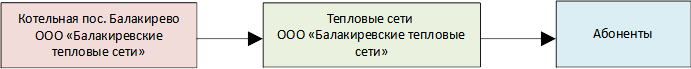 Рисунок 1.1.1 – Функциональная схема котельной пос. Балакирево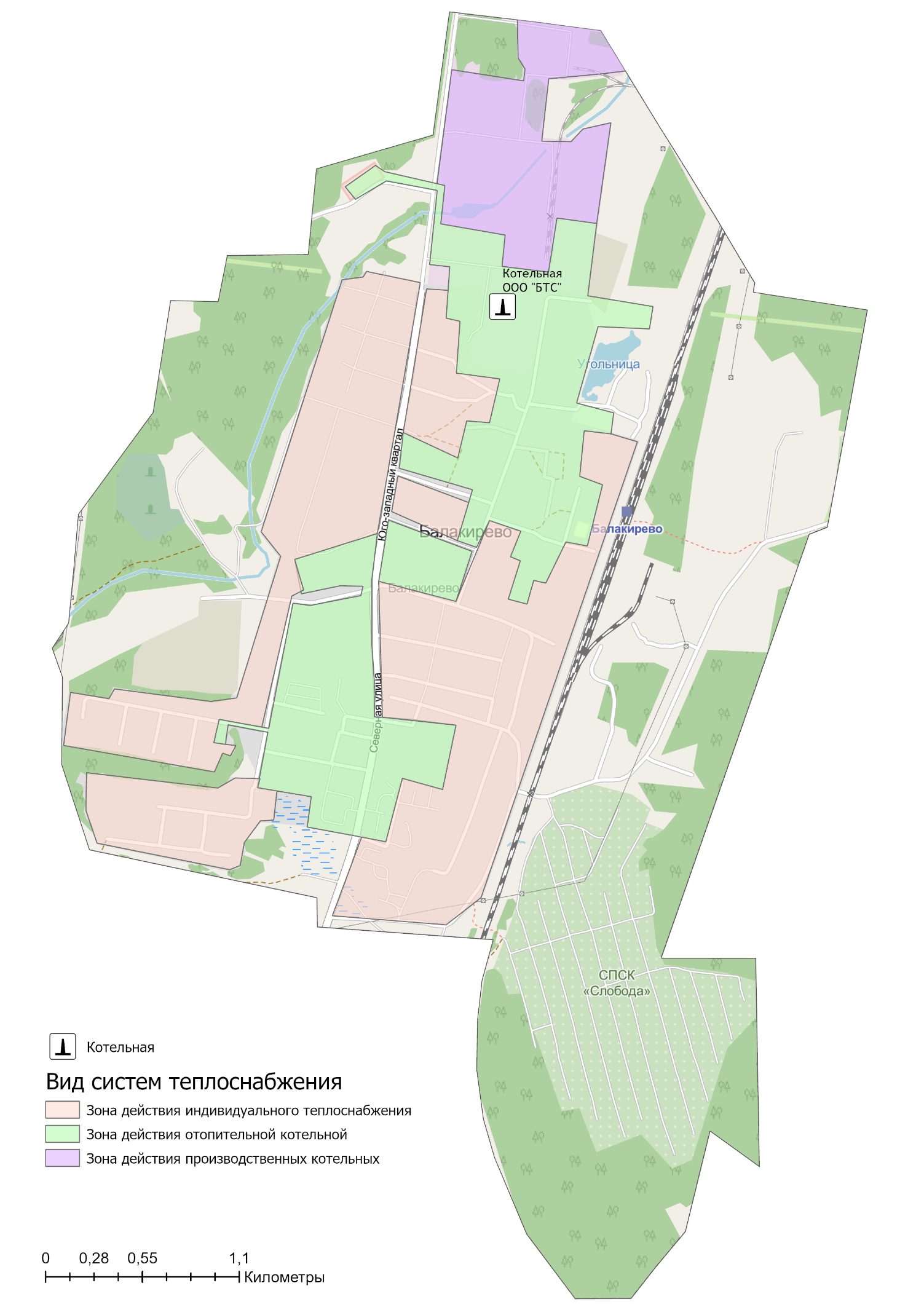 Рисунок 1.1.2 – Зоны действия видов теплоснабжения на территории пос. Балакирево1.2. Источники тепловой энергии.1.2.1. Структура и технические характеристики основного оборудования.Отопительная котельная пос. Балакирево ул. Заводская д.10Данная система теплоснабжения представляет собой совокупность источника тепловой энергии и теплопотребляющих установок для отопления объектов социально-бытового назначения и жилого сектора пос. Балакирево, технологически соединенных тепловыми сетями.Описание основного технологического оборудования котельной представлено в таблице 1.2.1.Таблица 1.2.1 – Характеристика оборудования котельной пос. БалакиревоТехнические характеристики котлоагрегатов котельной приведены в таблице 1.2.2.Месторасположение котельной поселка Балакирево представлено на рисунке 1.1.2.Таблица 1.2.2 – Характеристика источника теплоснабжения пос. Балакирево1.2.2. Параметры установленной тепловой мощности источника тепловой энергии, в том числе теплофикационного оборудования и теплофикационной установки. Ограничения тепловой мощности и параметров располагаемой тепловой мощности. Объем потребления тепловой энергии (мощности) на собственные и хозяйственные нужды теплоснабжающей организации в отношении источников тепловой энергии и параметры тепловой мощности нетто.Установленная мощность источника тепловой энергии - сумма номинальных тепловых мощностей всего принятого по акту ввода в эксплуатацию оборудования, предназначенного для отпуска тепловой энергии потребителям на собственные и хозяйственные нужды.Располагаемая мощность источника тепловой энергии - величина, равная установленной мощности источника тепловой энергии за вычетом объемов мощности, не реализуемой по техническим причинам, в том числе по причине снижения тепловой мощности оборудования в результате эксплуатации на продленном техническом ресурсе (снижение параметров пара перед турбиной, отсутствие рециркуляции в пиковых водогрейных котлоагрегатах и др.).Мощность источника тепловой энергии нетто - величина, равная располагаемой мощности источника тепловой энергии за вычетом тепловой нагрузки на собственные и хозяйственные нужды.Таблица 1.2.2 – Оценка тепловых мощностей источников тепловой энергии пос. БалакиревоОбщая установленная тепловая мощность источников поселка Балакирево, обеспечивающая балансы покрытия присоединенной тепловой нагрузки на 2021 год, составляет 42,99 Гкал/ч. Располагаемая тепловая мощность котлов – 42,99 Гкал/час или 100% от значений заводов-изготовителей.1.2.3. Сроки ввода в эксплуатацию основного оборудования, год последнего освидетельствования при допуске к эксплуатации после ремонта, год продления ресурса и мероприятия по продлению ресурса.В настоящее время фактический срок службы котлов на котельных ООО «Балакиревские тепловые сети» превышен относительно нормативных значений, установленных заводом-изготовителем – таблица 1.2.3.Таблица 1.2.3 – Оценка сроков эксплуатации котлов источников теплоснабжения пос. Балакирево1.2.4. Схемы выдачи тепловой мощности, структура теплофикационных установок (для источников тепловой энергии, функционирующих в режиме комбинированной выработки электрической и тепловой энергии).В настоящее время в муниципальном образовании поселок Балакирево Александровского района Владимирской области отсутствуют источники комбинированной выработки тепловой энергии.1.2.5. Способы регулирования отпуска тепловой энергии от источников тепловой энергии с обоснованием выбора графика изменения температур и расхода теплоносителя в зависимости от температуры наружного воздуха.Основной задачей регулирования отпуска теплоты в системах теплоснабжения является поддержание комфортной температуры и влажности воздуха в отапливаемых помещениях при изменяющихся на протяжении отопительного периода внешних климатических условиях и постоянной температуре воды, поступающей в систему горячего водоснабжения (ГВС) при переменном в течение суток расходе.Температурный график определяет режим работы тепловых сетей, обеспечивая центральное регулирование отпуска тепла. По данным температурного графика определяется температура подающей и обратной воды в тепловых сетях, а также в абонентском вводе в зависимости от температуры наружного воздуха.При центральном отоплении регулировать отпуск тепловой энергии на источнике можно двумя способами:- расходом или количеством теплоносителя, данный способ регулирования называется количественным регулированием. При изменении расхода теплоносителя температура постоянна.- температурой теплоносителя, данный способ регулирования называется качественным. При изменении температуры расход постоянный.В системе теплоснабжения муниципального образования поселок Балакирево Александровского района Владимирской области на тепловых сетях используется второй способ регулирования - качественное регулирование, основным преимуществом которого является установление стабильного гидравлического режима работы тепловых сетей.   На территории муниципального образования поселок Балакирево теплоснабжение потребителей осуществляется по температурному графику 95/70⁰С (таблица 1.2.5.2).Таблица 1.2.5.1 – Параметры отпуска тепловой энергии в сетьТаблица 1.2.5.2 – Температурный график регулирования отпуска тепловой энергии 95/70⁰СПри существующей загрузке систем теплоснабжения и пропускной способности тепловых сетей указанные температурные графики должны обеспечивать поддержание температуры и влажности воздуха в отапливаемых помещениях в пределах утвержденных санитарных норм.1.2.6. Среднегодовая загрузка оборудования.Таблица 1.2.6.1 – Среднегодовая загрузка оборудования котельныхЧисло часов использования установленной тепловой мощности (УТМ) рассчитывается исходя из фактического годового объема выработки тепловой энергии и установленной тепловой мощности источников, согласно п. 14. Приказа Минэнерго России от 05.03.2019 г. №212. Среднегодовая загрузка котельной пос. Балакирево ООО «Балакиревские тепловые сети» в течение отопительного сезона составляет: 26% от установленной мощности.1.2.7. Способы учета тепла, отпущенного в тепловые сети.Перечень источников тепловой энергии муниципального образования поселок Балакирево Александровского района с указанием наличия установленных приборов учета отпущенной тепловой энергии и рекомендаций о необходимости установки дополнительных приборов учета представлен в таблице 1.2.7.Таблица 1.2.7 – Приборы учета тепловой энергии на котельных1.2.8. Статистика отказов и восстановлений оборудования источников тепловой энергии.Согласно данным теплоснабжающей организации, отказы на источнике тепловой энергии за отопительный период 2020/2021 гг. отсутствуют.1.2.9. Предписания надзорных органов по запрещению дальнейшей эксплуатации источников тепловой энергии.Предписания надзорных органов по запрещению дальнейшей эксплуатации источников тепловой энергии на территории муниципального образования поселок Балакирево Александровского района не выдавалось.1.2.10. Перечень источников тепловой энергии и (или) оборудования (турбоагрегатов), входящего в их состав (для источников тепловой энергии, функционирующих в режиме комбинированной выработки электрической и тепловой энергии), которые отнесены к объектам, электрическая мощность которых поставляется в вынужденном режиме в целях обеспечения надежного теплоснабжения потребителей.Источники тепловой энергии, функционирующие в режиме комбинированной выработки электрической и тепловой энергии, электрическая мощность которых поставляется в вынужденном режиме в целях обеспечения надежного теплоснабжения потребителей, на территории муниципального образования поселок Балакирево отсутствуют.1.3. Тепловые сети, сооружения на них и тепловые пункты.1.3.1. Схемы тепловых сетей в зонах действия источников тепловой энергии.На рисунке 1.3.1.1 представлена схема теплоснабжения централизованной системы теплоснабжения муниципального образования поселок Балакирево.Характеристика участков тепловых сетей (диаметр, длина, год и вид прокладки) представлен в разделе 1.3.2 Обосновывающих материалов. 1.3.2. Описание структуры тепловых сетей от каждого источника тепловой энергии, от магистральных выводов до центральных тепловых пунктов (если таковые имеются) или до ввода в жилой квартал или промышленный объект с выделением сетей горячего водоснабжения. Параметры тепловых сетей, включая год начала эксплуатации, тип изоляции, тип компенсирующих устройств, тип прокладки, краткую характеристику грунтов в местах прокладки с выделением наименее надежных участков, определением их материальной характеристики и тепловой нагрузки потребителей, подключенных к таким участкам.Общая протяженность тепловых сетей муниципального образования п. Балакирево поселения составляет 20,6 км в 2-х трубном исчислении, в т.ч.:- тепловые сети отопления – 11,2 км;- тепловые сети горячего водоснабжения – 9,4 км. Тепловые сети п. Балакирево были проложены в 1978-1985 гг.Применяются подземная, канальная и надземная прокладка трубопроводов.Параметры участков системы теплоснабжения поселка Балакирево представлены в таблицах 1.3.2.1 и 1.3.2.2, прокладка сетей двух (четырех) трубная, подземная и назд.1.3.3. Описание типов и количества секционирующей и регулирующей арматуры на тепловых сетях.Преимущественно в качестве секционирующей арматуры на тепловых сетях пос. Балакирево выступают стальные клиновые литые задвижки с выдвижным шпинделем типа 30с64нж.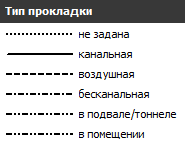 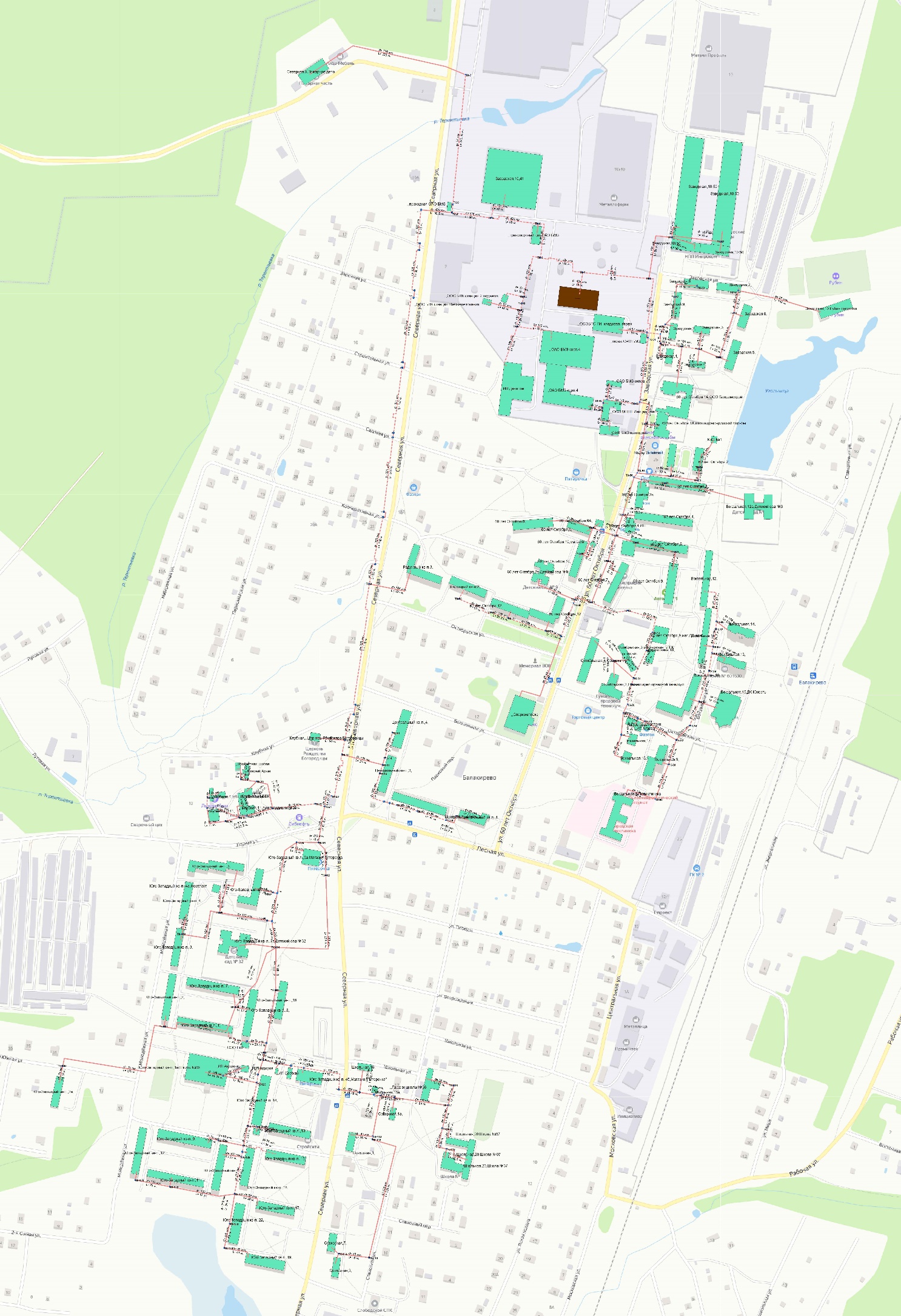 Рисунок 1.3.1.1 – Схема сетей котельной пос. БалакиревоТаблица 1.3.2.1 - Характеристика систем транспорта и распределения тепловой энергии МО пос. БалакиревоТаблица 1.3.2.2 – Структура тепловых сетей отопительной котельной пос. Балакирево ООО «Балакиревские тепловые сети»1.3.4. Описание типов и строительных особенностей тепловых камер и павильонов.Тепловые камеры на магистральных и внутриквартальных сетях ООО «Балакиревские тепловые сети» выполнены в подземном исполнении и имеют следующие конструктивные характеристики:- основание тепловых камер монолитное железобетонное;- стены тепловых камер выполнены в железобетонном исполнении из блоков или кирпича;- перекрытие тепловых камер выполнено из сборного железобетона.1.3.5. Описание графиков регулирования отпуска тепла в тепловые сети с анализом их обоснованности.На территории муниципального образования поселок Балакирево теплоснабжение потребителей осуществляется по температурному графику 95/70⁰С. Температурный график качественного регулирования отпуска тепловой энергии в сеть представлен в таблицах 1.2.5.2.График изменения температур теплоносителя выбран на основании климатических параметров холодного времени года на территории муниципального образования согласно СП 131.13330.2012 «Строительная климатология» и справочных данных температуры воды, подаваемой в отопительную систему, и сетевой – в обратном трубопроводе.1.3.6. Фактические температурные режимы отпуска тепла в тепловые сети и их соответствие утвержденным графикам регулирования отпуска тепла в тепловые сети.Фактические температурные режимы отпуска тепла в тепловые сети должны соответствовать утвержденным графикам регулирования отпуска тепла в тепловые сети. Контроль за соблюдением температурных режимов должен осуществляться с помощью применения термометров и датчиков термопар на коллекторах котельных муниципального образования поселок Балакирево.1.3.7. Гидравлические режимы тепловых сетей и пьезометрические графики тепловых сетей.При проведении работы были воспроизведены характеристики режима эксплуатации тепловых сетей поселок Балакирево Александровского района, в расчетную основу были заложены исходные величины элементов сети теплоснабжения. Это диаметры и длины теплопроводов, расчетные тепловые нагрузки присоединенных абонентов. Вместе с тем были использованы технические характеристики режима эксплуатации на источниках теплоснабжения. Регулирование величины отпуска тепловой энергии осуществляется в качественном режиме.Тепловые и гидравлические расчеты осуществлялись при расчетной температуре наружного воздуха, которая составляет величину tн. =-28 ºС. Так же учитывалось влияние тепловых потерь через изоляцию при транспортировке теплоносителя при среднеотопительной температуре грунта +5 ºС. Далее приводятся пьезометрические графики участков сетей при напорах, определенных в рамках работ по проведению наладки участков тепловых сетей пос. Балакирево.Таблица 1.3.7.1 – Напорные характеристики объектов теплоснабженияПьезометрические графики тепловых сетей от котельной пос. Балакирево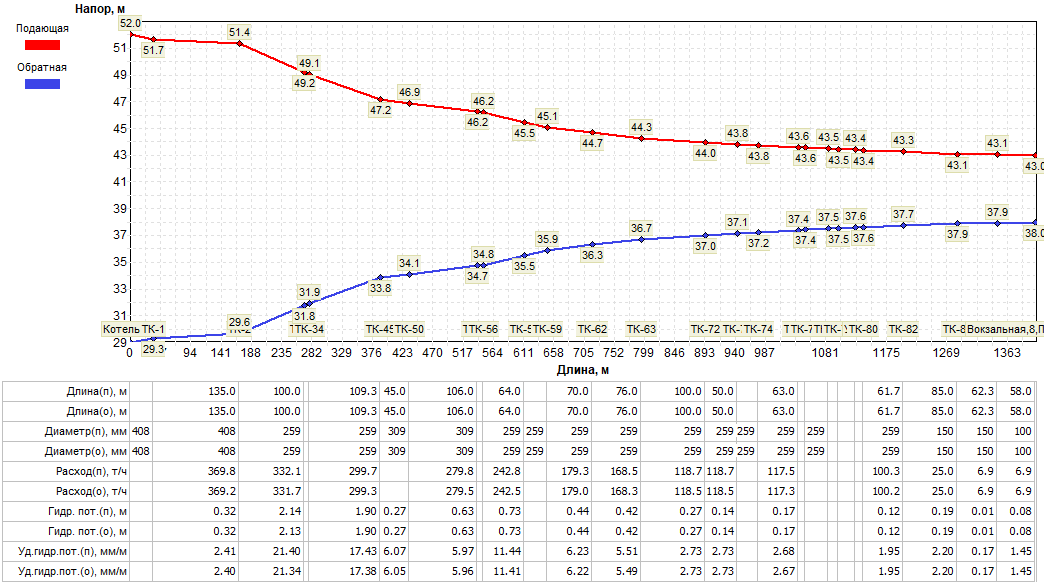 Рисунок 1.3.7.1 – График потерь давления от котельной пос. Балакирево до ул. Вокзальная,8,Поликлиника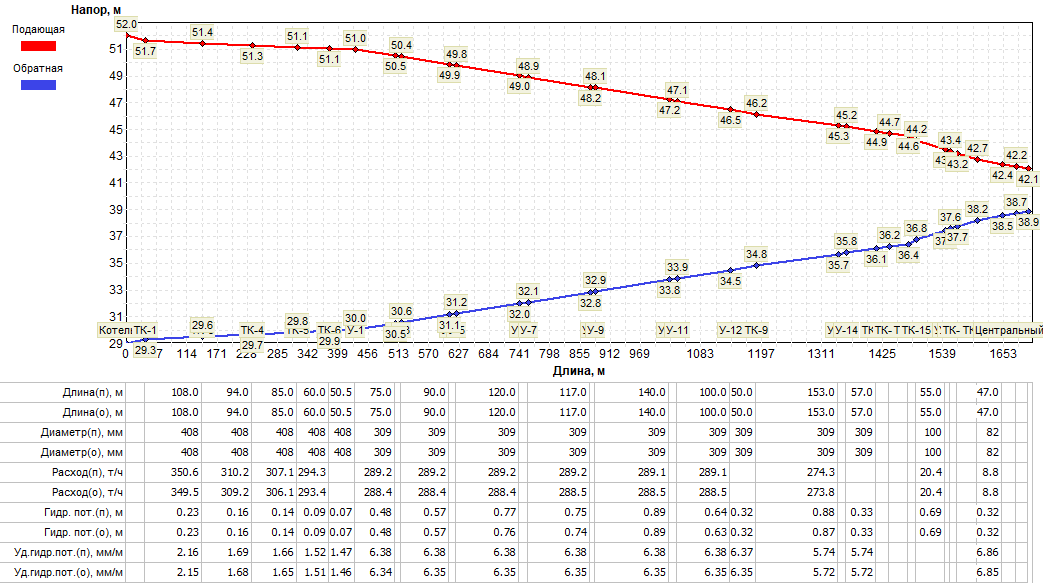 Рисунок 1.3.7.2 – График потерь давления от котельной пос. Балакирево до ул. Центральный кв-л.,1,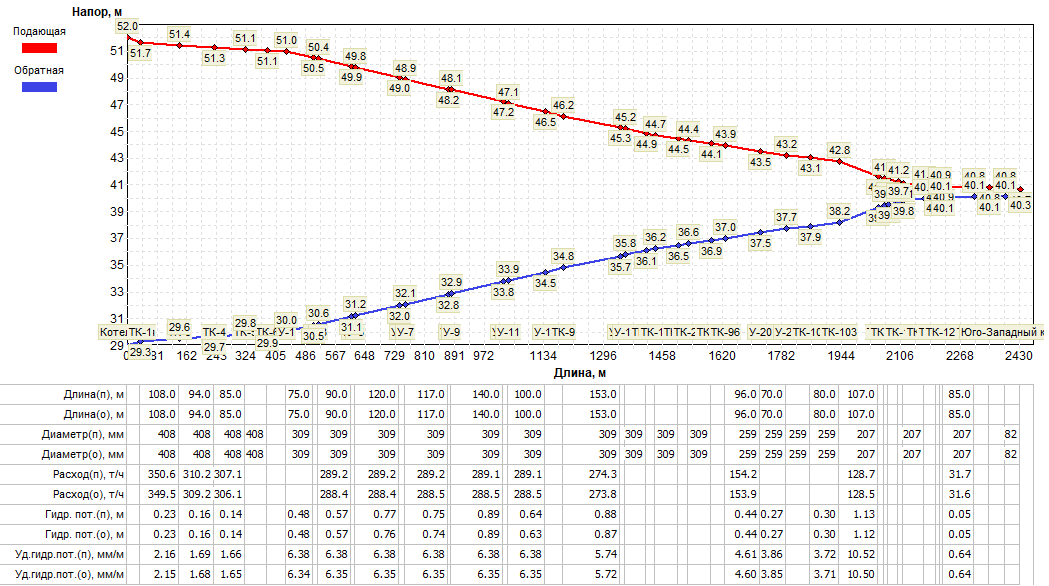 Рисунок 1.3.7.3 – График потерь давления от котельной пос. Балакирево до ул. Юго-Западный кв-л.,191.3.8. Статистика отказов (аварий, инцидентов) и восстановлений (аварийно-восстановительных ремонтов) тепловых сетей и среднее время, затраченное на восстановление работоспособности тепловых сетей, за последние 5 лет.Согласно данным теплоснабжающей организации, количество отказов и восстановлений тепловых сетей и среднее время, затраченное на восстановление работоспособности тепловых сетей, не выходят за рамки нормативных значений (таблица 1.3.8.1).Таблица 1.3.8.1 – Данные по отказам (инцидентам) на участках тепловых сетейАварийно-восстановительные работы выполняются в установленные нормами сроки. 1.3.9. Описание процедур диагностики состояния тепловых сетей и планирования капитальных (текущих) ремонтов.В целях организации мониторинга за состоянием оборудования тепловых сетей применяются следующие виды диагностики:1.1. Гидравлические испытания на плотность и прочность – проводятся силами эксплуатирующей организации ежегодно после отопительного сезона и после проведения ремонтов. По результатам испытаний выявляются дефектные участки не выдержавшие испытания пробным давлением, формируется рисунок ремонтных работ по устранению дефектов. 1.2. Испытания водяных тепловых сетей на максимальную температуру теплоносителя - проводятся силами эксплуатирующей организации с периодичностью 1 раз в 5 лет с целью выявления дефектов трубопроводов, компенсаторов, опор, а также проверки компенсирующей способности тепловых сетей в условиях температурных деформаций, возникающих при повышении температуры теплоносителя до максимального значения. Нарушения, которые возможно устранить в процессе эксплуатации устраняются в оперативном порядке. Остальные нарушения в работе оборудования тепловых сетей включаются в план ремонта на текущий год.1.3. Испытания водяных тепловых сетей на гидравлические потери – проводятся силами эксплуатирующей организации с периодичностью 1 раз в 5 лет с целью определения эксплуатационных гидравлических характеристик трубопроводов, состояния их внутренней поверхности и фактической пропускной способности. На основании результатов испытаний производится корректировка гидравлических режимов работы тепловых сетей и систем теплопотребления, а также планируются работы по проведению гидропневматической промывки участков тепловых сетей с повышенными коэффициентами гидравлического трения, по ревизии запорно-регулирующей арматуры при повышенных местных сопротивлениях. 1.4. Испытания по определению тепловых потерь в водяных тепловых сетях – проводятся силами эксплуатирующей организации 1 раз в 5 лет или специализированной организации (при пересмотре энергетических характеристик работы тепловых сетей) с целью определения фактических эксплуатационных тепловых потерь через тепловую изоляцию. На основании результатов испытаний формируется перечень мероприятий и график их выполнения по приведению тепловых потерь к нормативному значению, связанных с восстановлением и реконструкцией тепловой изоляции на участках с повышенными тепловыми потерями, заменой трубопроводов с изоляцией заводского изготовления, имеющей наименьший коэффициент теплопроводности, монтажу систем попутного дренажа на участках подверженных затоплению и т.д. Планирование капитальных (текущих) ремонтов.2.1. На основании результатов испытаний, осмотров и обследования оборудования тепловых сетей проводится анализ его технического состояния и формирование перспективного графика ремонта оборудования тепловых сетей на 5 лет (с ежегодной корректировкой).2.2. На основании перспективного графика ремонтов разрабатывается перспективный план подготовки к ремонту на 5 лет.2.3. Формирование годового графика ремонтов и годового плана подготовки к ремонту производится в соответствии с перспективным графиком ремонта и перспективным планом подготовки к ремонту с учетом корректировки по результатам испытаний, осмотров и обследований.2.4. Годовой график ремонтов согласовывается до 1 апреля текущего года с Администрацией. С выходом «Правил вывода в ремонт и из эксплуатации источников тепловой энергии и тепловых сетей», утвержденных Постановлением Правительства РФ №889 от 06.09.2012 года сводный план ремонта разрабатывается органом местного самоуправления на основании рассмотрения заявок от ресурсоснабжающей организаций.  1.3.10. Описание периодичности и соответствия техническим регламентам и иным обязательным требованиям процедур летних ремонтов с параметрами и методами испытаний тепловых сетей.Процедура ремонтов.1.1. Ремонт оборудования тепловых сетей производится в соответствии с требованиями Правил организации технического обслуживания и ремонта оборудования, зданий и сооружений электростанций и сетей (СО 34.04.181-2003). 1.2. Работы по текущему ремонту проводятся ежегодно по окончанию отопительного сезона, график проведения работ уточняется на основании результатов проведения гидравлических испытаний на плотность и прочность.1.3. Капитальный ремонт проводится в соответствии с утвержденным годовым графиком ремонта. Мероприятия по капитальному ремонту планируются исходя из фактического состояния сетей, на основании анализа технического состояния оборудования по актам осмотра трубопроводов в шурфе (контрольные шурфы), аварийных актов и т.п. Учитывая техническое состояние оборудования тепловых сетей, работы по капитальному ремонту планируются ежегодно.1.3.11. Описание нормативов технологических потерь при передаче тепловой энергии (мощности), теплоносителя, включаемых в расчет отпущенных тепловой энергии (мощности) и теплоносителя.Информация о нормативах технологических потерь при передаче тепловой энергии теплоносителя включаемых в расчет отпущенных тепловой энергии от источников теплоснабжения и транспортируемой по тепловым сетям теплоснабжающих организаций пос. Балакирево представлена в таблице ниже.Таблица 1.3.11 – Нормативы технологических потерь и теплоносителя при передаче тепловой энергии1.3.12. Оценка фактических потерь тепловой энергии и теплоносителя при передаче тепловой энергии и теплоносителя по тепловым сетям за последние 3 года.Сведения о фактических потерях тепловой энергии при ее передаче по тепловым сетям представлены в таблице 1.3.12.1.Таблица 1.3.12.1 – Фактические потери тепловой энергии при передаче тепловой энергииИнформация о фактических потерях теплоносителя при передаче тепловой энергии представлены в часть 1.7 главы 1 Обосновывающих материалов.1.3.13. Предписания надзорных органов по запрещению дальнейшей эксплуатации участков тепловой сети и результаты их исполнения.По данным полученным от ресурсоснабжающих организаций предписаний надзорных органов по запрещению дальнейшей эксплуатации участков тепловых сетей не выдавались.1.3.14. Описание наиболее распространенных типов присоединений теплопотребляющих установок потребителей к тепловым сетям, определяющих выбор и обоснование графика регулирования отпуска тепловой энергии потребителям.Подключение потребителей тепловой энергии, расположенных на территории муниципального образования поселок Балакирево Александровского района, к централизованной системе теплоснабжения осуществляется по зависимой схеме.Регулирование отпуска тепловой энергии производится качественным методом.Приготовление горячей воды на нужды ГВС осуществляется непосредственно в котельной. Тепловые сети выполнены по четырехтрубной схеме.1.3.15. Сведения о наличии коммерческого приборного учета тепловой энергии, отпущенной из тепловых сетей потребителям и анализ планов по установке приборов учета тепловой энергии и теплоносителя.Информация о наличии коммерческого приборного учета тепловой энергии у потребителей, подключенных к тепловым сетям единой теплоснабжающей организации представлен в таблицах ниже.Таблица 1.3.15.1 – Информация о наличии ОДПУ у потребителей (юридических лиц) тепловой энергии, подключенных к тепловым сетям котельной муниципального образованияПо состоянию на 01.06.2021 года на территории муниципального образования к системе централизованного теплоснабжения подключено 58 многоквартирных домов. Общедомовые приборы учета тепла установлена на 35 МКД, что составляет 60% от общего количества домов или 78% от отапливаемой жилой площади.При отсутствии установленных приборов учета, оплата поставленной тепловой энергии и горячую воду осуществляется на основании утвержденных нормативов потребления коммунальных услуг (части 1.5.4 Главы 1 Обосновывающих материалов к Схеме теплоснабжения).1.3.16. Анализ работы диспетчерских служб теплоснабжающих (теплосетевых) организаций и используемых средств автоматизации, телемеханизации и связи.Диспетчеризация осуществляется единой круглосуточной местной диспетчерской службой. Которые напрямую взаимодействуют с аварийно-восстановительными службами при возникновении и ликвидации аварий на источниках теплоснабжения, тепловых сетях и системах теплопотребления потребителей.1.3.17. Уровень автоматизации и обслуживания центральных тепловых пунктов, насосных станций.Ежегодно в рамках подготовки к прохождению отопительного периода на территории поселка Балакирево готовится центральный тепловой пункт. В течение отопительного периода ЦТП находится в резерве и готов к переводу в рабочий режим в случае необходимости поддержания давления в сети для потребителей.1.3.18. Сведения о наличии защиты тепловых сетей от превышения давления.По данным полученным от ресурсоснабжающей организации на котельной установлена защитная автоматика. 1.3.19. Перечень выявленных бесхозяйных тепловых сетей и обоснование выбора организации, уполномоченной на их эксплуатацию.По состоянию на 01.06.2021 года на территории муниципального образования поселок Балакирево бесхозяйные тепловые сети не выявлены.1.3.20. Данные энергетических характеристик тепловых сетей.Информация о значениях энергетических характеристик тепловых сетей ресурсоснабжающей организацией не представлена.1.4. Зоны действия источников тепловой энергии.Сведения по зонам действия источников тепловой энергии представлены в таблице 1.4.1.Таблица 1.4.1 – Зоны действия источников тепловой энергии муниципального образования поселок Балакирево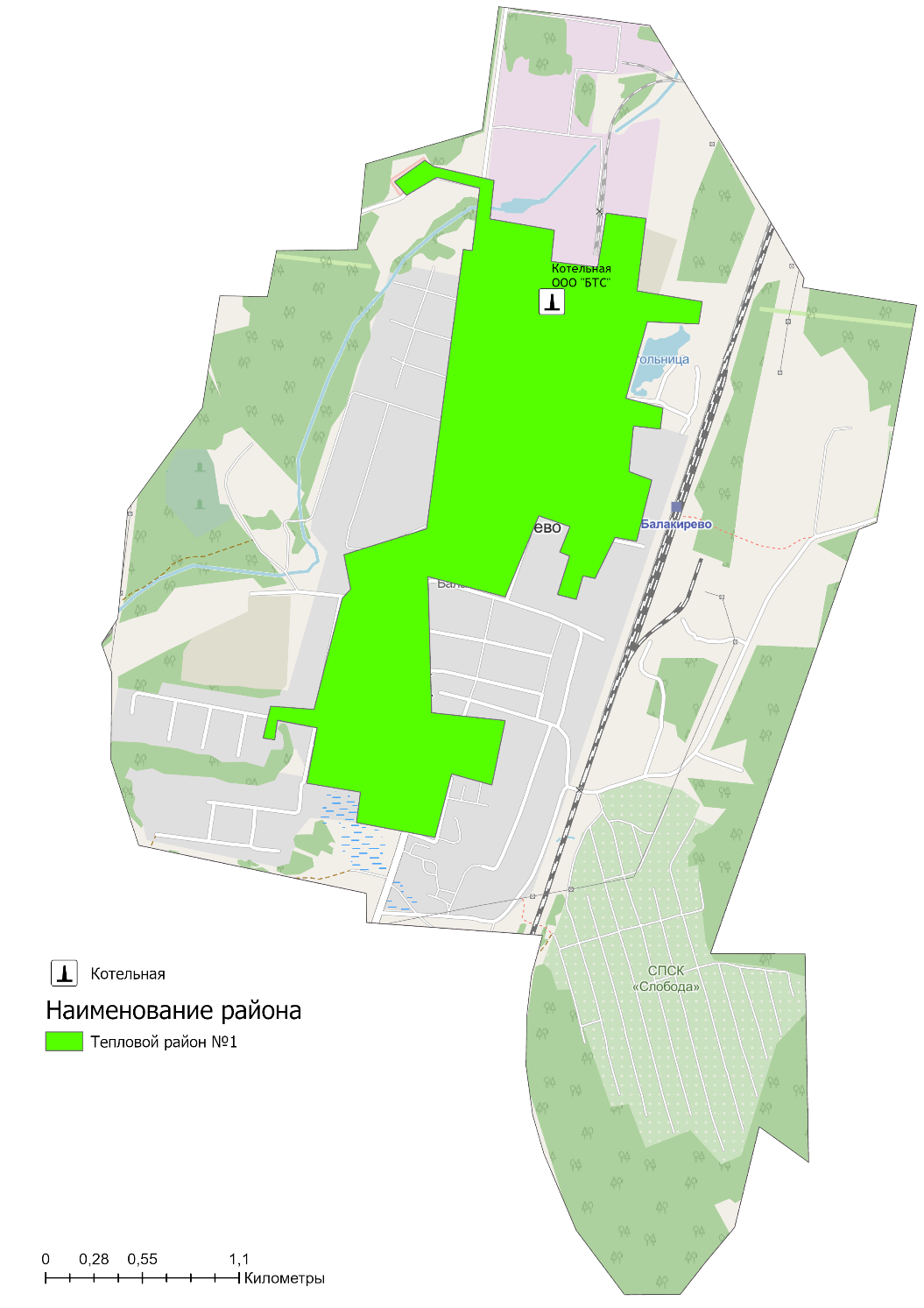 Рисунок 1.5.1 – Тепловые районы муниципального образования1.5. Тепловые нагрузки потребителей тепловой энергии, групп потребителей тепловой энергии.1.5.1. Описание значений спроса на тепловую мощность в расчетных элементах территориального деления. Описание значений расчетных тепловых нагрузок на коллекторах источников тепловой энергии.Тепловые нагрузки потребителей, обслуживаемых котельными, в зонировании по тепловым районам муниципального образования приведена в таблице 1.5.1.Таблица 1.5.1 – Присоединенная нагрузка потребителей по тепловым районамПо итогам 2020 года подключенная тепловая нагрузка на нужды отопления и горячего водоснабжения составляет 22,040 Гкал/час.В таблице ниже приведена информация о расчетных тепловых нагрузках на коллекторах источников тепловой энергии.Таблица 1.5.2.1 – Информация о расчетных тепловых нагрузках источников тепловой энергииВ схеме определены тепловые нагрузки потребителей при расчетных температурах наружного воздуха (-28 ⁰С).Таблица 1.5.2.2 – Информация о фактических тепловых нагрузках потребителей котельных1.5.2. Описание случаев и условий применения отопления жилых помещений в многоквартирных домах с использованием индивидуальных квартирных источников тепловой энергии.Пунктом 14 статьи 1 Градостроительного кодекса РФ определено, что изменение параметров объектов капитального строительства является реконструкцией. Сводом правил по проектированию и строительству СП 13-102-2003, принятым Постановлением Госстроя России от 21.08.2003 №153 комплекс строительных работ и организационно-технических мероприятий, связанных с изменением основных технико-экономических показателей (нагрузок, планировки помещений, строительного объема и общей площади здания, инженерной оснащенности) определяется как реконструкция здания. Таким образом, установка индивидуальных источников отопления в уже введенных в эксплуатацию жилых домах может осуществляться только путем реконструкции всего многоквартирного дома, а не посредством переустройства (перепланировки) отдельных жилых помещений.В соответствии со статьей 51 Градостроительного кодекса РФ строительство, реконструкция объектов капитального строительства осуществляются на основании разрешения на строительство. Разрешение на строительство выдается органом местного самоуправления по месту нахождения земельного участка, на котором планируется строительство или расположен планируемый к реконструкции объект капитального строительства.В соответствии с подпунктом 6.2 части 7 статьи 51 Градостроительного кодекса РФ перечень документов, прилагаемых к заявлению о выдаче разрешения на реконструкцию, включает решение общего собрания собственников помещений в многоквартирном доме, принятое в соответствии с жилищным законодательством. В связи с демонтажем внутридомовой централизованной системы теплоснабжения при переходе на индивидуальные источники тепловой энергии происходит уменьшение размера общего имущества в многоквартирном доме, поэтому для проведения реконструкции в соответствии с частью 3 ст. 36 Жилищного кодекса РФ, необходимо согласие всех без исключения собственников жилых помещений в многоквартирном доме.Пункт 15 статьи 14 Федерального закона № 190-ФЗ «О теплоснабжении» запрещает переход на отопление жилых помещений в многоквартирных домах с использованием индивидуальных квартирных источников тепловой энергии, перечень которых определяется правилами подключения к системам теплоснабжения, утвержденными Правительством Российской Федерации, при наличии осуществленного в надлежащем порядке подключения к системам теплоснабжения многоквартирных домов, за исключением случаев, определенных схемой теплоснабжения.По состоянию на 01 июня 2021 года предложения граждан по внесению изменений в схему теплоснабжения муниципального образования в части перехода на индивидуальные источники тепловой энергии не поступали.1.5.3. Описание величины потребления тепловой энергии в расчетных элементах территориального деления за отопительный период и за год в целом.Информация о фактическом объем отпуске тепловой энергии представлено в таблице 1.5.3.Таблица 1.5.3 – Фактические значения потребления тепловой энергии1.5.4. Существующие нормативы потребления тепловой энергии для населения на отопление и горячее водоснабжение.Ниже в таблицах приведены нормативы отопления и горячего водоснабжения в многоквартирных и жилых домах с централизованными системами теплоснабжения и при отсутствии приборов учета. Таблица 1.5.4.1 – Нормативы потребления коммунальных услуг населением на отоплениеТаблица 1.5.4.2 - Нормативы потребления коммунальной услуги горячего и холодного водоснабжения в жилых помещениях1.5.5. Описание сравнения величины договорной и расчетной тепловой нагрузки по зоне действия каждого источника тепловой энергииДоговорные значения величины тепловой нагрузки соответствуют расчетным значениям, представленным в разделе 1.5.1 Обосновывающих материалов Схемы теплоснабжения.1.6. Балансы тепловой мощности и тепловой нагрузки.1.6.1. Балансы установленной, располагаемой тепловой мощности и тепловой мощности нетто, потерь тепловой мощности в тепловых сетях и присоединенной тепловой нагрузки по каждому источнику тепловой энергии.Сведения по присоединенной нагрузке и располагаемой мощности источников тепловой энергии обеспечивающих теплоснабжение потребителей представлены в таблице ниже:Таблица 1.6.1.1 -  Сведения по присоединенной нагрузке и располагаемой мощности источников тепловой энергии1.6.2. Описание гидравлических режимов, обеспечивающих передачу тепловой энергии от источника тепловой энергии до самого удаленного потребителя и характеризующих существующие возможности (резервы и дефициты по пропускной способности) передачи тепловой энергии от источника тепловой энергии к потребителю.Расчет гидравлических режимов, обеспечивающих передачу тепловой энергии от источника тепловой энергии до самого удаленного потребителя и характеризующих существующие возможности (резервы и дефициты по пропускной способности) передачи тепловой энергии от источника к потребителю произведен на базе Графико-информационном расчетном комплексе «ТеплоЭксперт» для наладки тепловых и гидравлических режимов работы. Качественная картина гидравлических режимов представлена на рисунке 1.6.2.1. На рисунках видно, что участки теплопроводов, окрашенные в зеленый цвет, являются нормальнопроводящими (удельные потери до 15 мм/м), окрашенные в красный цвет - с повышенными гидравлическими потерями (удельные потери от 15 до 35 мм/м) и в коричневый цвет – с недопустимыми потерями (от 35 и выше мм/м).Табличные результаты гидравлического расчета участков тепловых сетей представлены в разделе 3.4 Обосновывающих материалов Схемы теплоснабжения.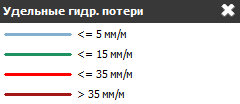 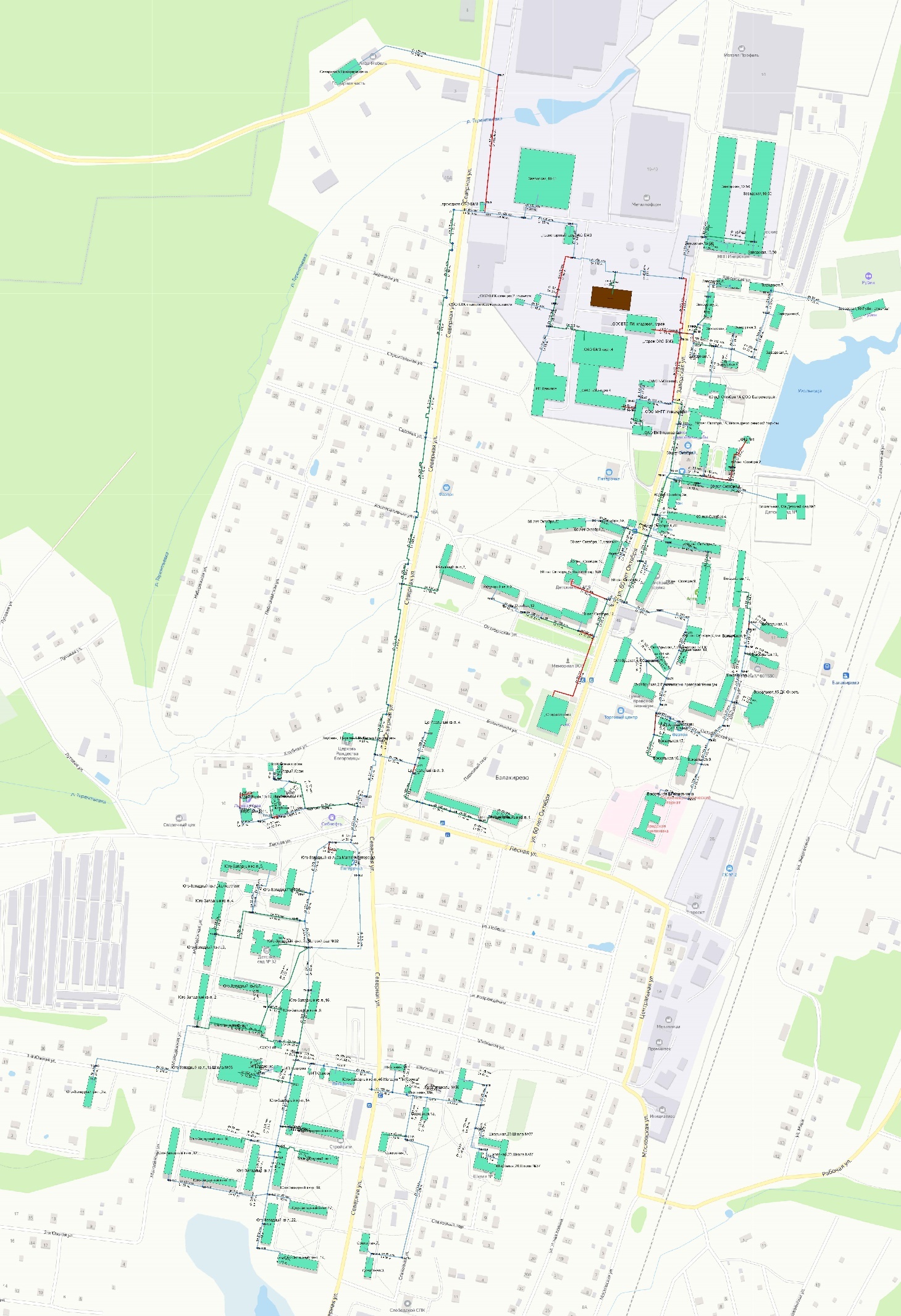 Рисунок 1.6.2.1 – Результат расчета гидравлических потерь в тепловых сетях котельной1.6.3. Причины возникновения дефицитов тепловой мощности и последствия влияния дефицитов на качество теплоснабжения.Дефицит тепловой мощности в системах теплоснабжения муниципального образования поселок Балакирево отсутствуют.1.6.4. Описание резервов тепловой мощности нетто источников тепловой энергии и возможностей расширения технологических зон действия источников тепловой энергии с резервами тепловой мощности нетто в зоны действия с дефицитом тепловой мощностиВозникновение резервов тепловой мощности нетто связано в первую очередь с падением спроса на теплоту и переходом на индивидуальные источники теплоснабжения.Возможность расширения технологических зон действия от источников тепловой энергии приведена ниже в таблице 1.6.4.1Таблица 1.6.4.1 - Сведения по возможности расширения технологических зон действия источников тепловой энергии1.7. Балансы теплоносителя1.7.1. Описание балансов производительности водоподготовительных установок теплоносителя для тепловых сетей и максимального потребления теплоносителя в теплоиспользующих установках потребителей в перспективных зонах действия систем теплоснабжения и источников тепловой энергии, в том числе работающих на единую тепловую сетьВ качестве исходной воды для приготовления химически очищенной воды для подпитки тепловых сетей отопительной котельной поселок Балакирево Александровского района используется вода из централизованной системы водоснабжения. Фактический баланс производительности водоподготовительных установок и подпитки тепловой сети в зонах действия источника теплоснабжения муниципального образования поселок Балакирево приведен в таблице 1.7.1.1.Таблица 1.7.1.1 - Балансы производительности водоподготовительных установокИнформация о системах оборудования химводоподготовки котельных муниципального образования приведена в таблице 1.7.1.2. Годовой объем потребления воды на подпитку котельных и тепловых сетей составляет 79,99 тыс. куб.м.Таблица 1.7.1.2 – Информация о системах химводоподготовки котельных1.7.2. Структура балансов производительности водоподготовительных установок теплоносителя для тепловых сетей и максимального потребления теплоносителя в аварийных режимах систем теплоснабженияПри возникновении аварийной ситуации в системе теплоснабжения возможно организовать обеспечение подпитки тепловой сети путем использования связи между трубопроводами или за счет использования существующих баков аккумуляторов. В соответствии со СП 124.13330.2012 «Тепловые сети» (п.6.22) аварийная подпитка в количестве 2% от объема воды в тепловых сетях и присоединенных к ним систем теплопотребления осуществляется химически не обработанной и недеаэрированной водой. Расход теплоносителя, необходимый для подпитки тепловой сети и производительности водоподготовительных установок в аварийном режиме, приведен в таблице 1.7.1.1. В таблице 1.7.2.1 представлена информация об объемах воды, расходуемых теплоснабжающей организацией на подпитку тепловых сетей и отпуск горячего водоснабжения потребителям.Таблица 1.7.2.1 – Объем потребления воды системами теплоснабжения1.8. Топливные балансы источников тепловой энергии и система обеспечения топливом.1.8.1. Описание видов и количества используемого основного топлива для каждого источника тепловой энергии.Объем потребления топлива котельной муниципального образования поселок Балакирево Владимирской области представлен в таблице 1.8.1.1. На котельной муниципального образования поселок Балакирево используется природный газ.Таблица 1.8.1.1 – Объем потребления топлива котельными муниципального образования поселок Балакирево1.8.2. Описание видов резервного и аварийного топлива и возможности их обеспечения в соответствии с нормативными требованиями.В соответствии с распоряжением администрации Владимирской области от 07.10.2020 г. № 845-р «Об утверждении графика перевода потребителей Владимирской области на резервные виды топлива при похолоданиях в I квартале 2021 года» перевод на резервные виды топлива на территории муниципального образования источников теплоснабжения не осуществляется.1.9. Надежность теплоснабжения муниципального образования.1.9.1. Описание показателей, определяющих уровень надежности и качества при производстве и передаче тепловой энергии.Ниже приведены описания показателей, характеризующие надежность.Безотказность - свойство объекта непрерывно сохранять работоспособность в течение некоторого времени или некоторой наработки.Долговечность - свойство объекта сохранять работоспособность до наступления предельного состояния при установленной системе технического обслуживания и ремонта.Ремонтопригодность - свойство объекта, заключающееся в приспособлении к предупреждению и обнаружению причин возникновения его отказов, повреждений и устранению их последствий путем проведения технического обслуживания и ремонтов.Сохраняемость - свойство объекта непрерывно сохранять исправное или только работоспособное состояние в течение и после хранения.Устойчивоспособность - свойство объекта непрерывно сохранять устойчивость в течение некоторого времени.Режимная управляемость - свойство объекта поддерживать нормальный режим посредством управления.Живучесть - свойство объекта противостоять возмущениям, не допуская их каскадного развития с массовым нарушением питания потребителей.Безопасность - свойство объекта не допускать ситуации, опасные для людей и окружающей среды. Степень снижения надежности выражается в частоте возникновения отказов и величине снижения уровня работоспособности или уровня функционирования системы теплоснабжения. Полностью работоспособное состояние - это состояние системы, при котором выполняются все заданные функции в полном объеме. Под отказом понимается событие, заключающееся в переходе системы теплоснабжения с одного уровня работоспособности на другой, белее низкий в результате выхода из строя одного или нескольких элементов системы. Событие, заключающееся в переходе системы теплоснабжения с одного уровня работоспособности на другой, отражающийся на теплоснабжении потребителей, является аварией. Таким образом, авария также является отказом, но с более тяжелыми последствиями.Наиболее слабым звеном системы теплоснабжения являются тепловые сети. Основная причина этого - наружная коррозия подземных теплопроводов, в первую очередь подающих линий водяных тепловых сетей, на которые приходится 80 % всех повреждений.1.9.2. Частота отключений потребителей.Аварийные отключения потребителей за последние 5 лет не наблюдались. 1.9.3. Поток (частота) и время восстановления теплоснабжения потребителей после отключений.Среднее время восстановления теплоснабжения потребителей после аварийных отключений не превышает 15 ч., что соответствует требованиям п.6.10 СП.124.13330.2012 «Тепловые сети»1.9.4. Графические материалы (карты-схемы тепловых сетей и зон ненормативной надежности и безопасности теплоснабжения).Карты-схемы тепловых сетей приведены в разделе 1.3 Обосновывающих материалов.1.9.5. Результаты анализа аварийных ситуаций при теплоснабжении, расследование причин которых осуществляется федеральным органом исполнительной власти, уполномоченным на осуществление федерального государственного энергетического надзора, в соответствии с Правилами расследования причин аварийных ситуаций при теплоснабжении, утвержденными постановлением Правительства Российской Федерации от 17 октября 2015 г. N 1114 «О расследовании причин аварийных ситуаций при теплоснабжении и о признании утратившими силу отдельных положений Правил расследования причин аварий в электроэнергетике».Аварийные ситуации при теплоснабжении, расследование причин которых осуществляется федеральным органом исполнительной власти, уполномоченным на осуществление федерального государственного энергетического надзора, в соответствии с Правилами расследования причин аварийных ситуаций при теплоснабжении, утвержденными постановлением Правительства Российской Федерации от 17 октября 2015 г. N 1114 «О расследовании причин аварийных ситуаций при теплоснабжении и о признании утратившими силу отдельных положений Правил расследования причин аварий в электроэнергетике», за последние 3 года на территории муниципального образования поселок Балакирево не зафиксированы.1.9.6. Результаты анализа времени восстановления теплоснабжения потребителей, отключенных в результате аварийных ситуаций при теплоснабжении.По данным полученным от ресурсоснабжающих организаций серьезных отказов тепловых сетей в 2020 году не возникали.1.10. Технико-экономические показатели теплоснабжающих и теплосетевых организаций муниципального образования.Сведения по размещению документации о деятельности теплоснабжающей организации, представлены в таблице 1.10.1.Таблица 1.10.1 – Сведения по размещению документации о деятельности теплоснабжающих организаций за 2020 годОсновные показатели финансово-хозяйственной деятельности ООО «Балакиревские тепловые сети» по виду деятельности производство и передача тепловой энергии за 2020 год представлены на сайте раскрытия информации ФАС России (http://ri.eias.ru/) Технико-экономические показатели теплоснабжающей организации муниципального образования поселок Балакирево Владимирской области представлены в таблице ниже.Таблица 1.10.3 – Технико-экономические показатели котельной пос. Балакирево (по итогам 2020 г.)1.11. Цены (тарифы) в сфере теплоснабжения муниципального образования.1.11.1. Динамика утвержденных тарифов теплоснабжающей организации муниципального образования поселок Балакирево Владимирской области.Утвержденные тарифы на 2019-2023 гг. для потребителей муниципального образования поселок Балакирево представлены в таблице 1.11.1. Тарифы на тепловую энергию в муниципальном образовании поселок Балакирево Александровского района устанавливает Департамент государственного регулирования цен и тарифов Владимирской области.По состоянию базового периода актуализации схемы теплоснабжения (2021 г.), в отношении теплоснабжающих организаций установлены следующие долгосрочные периоды тарифного регулирования:- тарифы на услуги теплоснабжения по состоянию на 2021 г. для ООО «Балакиревские тепловые сети» установлены на долгосрочный период тарифного регулирования (2019-2023 гг.) методом индексации установленных тарифов на основании постановления Департамента государственного регулирования цен и тарифов Владимирской области от 17.11.2020 №35/205.Таблица 1.11.1 - Тарифы на тепловую энергию, поставляемую потребителям по системе теплоснабжения пос. Балакирево1.11.2. Структура цен (тарифов) теплоснабжающих организаций, установленных на момент разработки схемы теплоснабжения.Структура себестоимости производства и передачи тепловой энергии по теплоснабжающим организациям, осуществлявших деятельность на территории муниципального образования поселок Балакирево представлена в таблице ниже (данные на 2021 г.).Таблица 1.11.2 – Структура необходимой валовой выручки ООО «Балакиревские тепловые сети» 1.11.3. Плата за подключение к системе теплоснабжения и поступлений денежных средств от осуществления указанной деятельности.Плата за подключение к системе теплоснабжения - плата, которую вносят лица, осуществляющие строительство здания, строения, сооружения, подключаемых к системе теплоснабжения, а также плата, которую вносят лица, осуществляющие реконструкцию здания, строения, сооружения в случае, если данная реконструкция влечет за собой увеличение тепловой нагрузки реконструируемых здания, строения, сооружения.По данным, полученным от теплоснабжающих организаций плата за подключение к системе теплоснабжения не установлена.1.11.4. Плата за услуги по поддержанию резервной тепловой мощности.Плата за услуги по поддержанию резервной тепловой мощности устанавливается в случае, если потребитель не потребляет тепловую энергию, но не осуществил отсоединение принадлежащих ему теплопотребляющих установок от тепловой сети в целях сохранения возможности возобновить потребление тепловой энергии при возникновении такой необходимости.Плата за услуги по поддержанию резервной тепловой мощности подлежит регулированию для отдельных категорий социально значимых потребителей, перечень которых определяется основами ценообразования в сфере теплоснабжения, утвержденными Правительством Российской Федерации, и устанавливается как сумма ставок за поддерживаемую мощность источника тепловой энергии и за поддерживаемую мощность тепловых сетей в объеме, необходимом для возможного обеспечения тепловой нагрузки потребителя.Для иных категорий потребителей тепловой энергии плата за услуги по поддержанию резервной тепловой мощности не регулируется и устанавливается соглашением сторон.По данным, полученным от теплоснабжающих организаций плата за услуги по поддержанию резервной тепловой мощности не установлена.1.12. Описание существующих технических и технологических проблем в системах теплоснабжения муниципального образования поселок Балакирево1.12.1. Описание существующих проблем организации качественного теплоснабжения.Информация по существующим проблемам организации качественного теплоснабжения по источникам теплоснабжения пос. Балакирево представлена в таблице 1.12.1.Таблица 1.12.1 – Информация о технических недостатках источников теплоснабжения пос. Балакирево1.12.2. Описание существующих проблем организации надежного и безопасного теплоснабжения муниципального образования. Износ теплоизоляционных конструкций обуславливает сверхнормативные потери тепловой энергии при транспортировке тепловой энергии. Отсутствие приборов учета в полном объеме у потребителей не позволяет оценить фактическое потребление тепловой энергии каждым потребителем и уровень потерь при ее транспортировке. 1.12.3. Описание существующих проблем надежного и эффективного снабжения топливом действующих систем теплоснабжения.Проблемы, связанные с доставкой, транспортировкой, складированием, надежным и эффективным снабжением топливом действующих источников тепловой энергии централизованных систем теплоснабжения отсутствуют.1.12.4. Анализ предписаний надзорных органов об устранении нарушений, влияющих на безопасность и надежность системы теплоснабжения.По данным, полученным от теплоснабжающих организаций предписаний надзорных органов об устранении нарушений, влияющих на безопасность и надежность системы теплоснабжения нет.Глава 2. Существующее и перспективное потребление тепловой энергии на цели теплоснабжения.2.1. Данные базового уровня потребления тепла на цели теплоснабжения.Для оценки перспективных объемов был проанализирован сложившийся уровень потребления тепловой энергии в муниципальном образовании поселок Балакирево (часть 5 главы 1 Обосновывающих материалов). Фактически сложившийся за 2020 год уровень реализации тепловой энергии на цели теплоснабжения по муниципальному образованию составляет 41 264 Гкал.2.2. Прогнозы приростов площади строительных фондов по расчетным элементам территориального деления и по зонам действия источников тепловой энергии с разделением объектов строительства на многоквартирные дома, индивидуальные жилые дома, общественные здания, производственные здания промышленных предприятий, на каждом этапе.Численность населения муниципального образования городское поселение поселок Балакирево Александровского района Владимирской области по состоянию на 01.01.2020 составила 9287 человек.Согласно Генеральному плану муниципального образования прогнозная численность населения принимается по сценарию с расчетной численностью 9,1 тыс. человек на 2030 год и 9,6 тыс. человек на 2040 год.Жилищный фонд п. Балакирево по оценочным данным составляет 192,6 тыс. кв.м. При численности населения 9,3 тыс. человек средняя жилищная обеспеченность составляет 20,7 м2 общей площади на одного человека.Жилищный фонд посёлка на 82,9 % (~159,6 тыс. м2) представлен капитальной многоквартирной застройкой (5-9-этажные дома). На долю малоэтажного жилищного фонда (1 - 4 этажа и ИЖС) приходится 17,1 % (~ 33,0 тыс. м2 общей площади) всего фонда.В соответствии с Генеральным планом, определен объем нового жилищного строительства на первую очередь (до 2030 года) в размере 7,0 тыс. м² из расчета увеличения жилищной обеспеченности не менее чем до 22 м² на человека. Структура вводимого жилья – 100% ИЖС. Строительство на первую очередь предполагается вести на вновь застраиваемых территориях. Среднегодовой объем ввода жилья составит 1,2 тыс. м2.Динамика структуры жилищного фонда представлена в таблице ниже.Таблица 2.2.1 – Структура жилищного фонда п. Балакирево2.3. Прогнозы перспективных удельных расходов тепловой энергии на отопление, вентиляцию и горячее водоснабжение, согласованных с требованиями к энергетической эффективности объектов теплопотребления, устанавливаемых в соответствии с законодательством Российской Федерации.На период действия Схемы теплоснабжения муниципального образования поселок Балакирево Александровского района показатели удельного расхода тепловой энергии на отопление и горячее водоснабжения для многоквартирных домов без установленных общедомовых приборов учета остается без изменений и представлены в таблицах 1.5.4.1 и 1.5.4.2 Обосновывающих материалов к Схеме теплоснабжения.2.4. Прогнозы приростов объемов потребления тепловой энергии (мощности) и теплоносителя с разделением по видам теплопотребления в каждом расчетном элементе территориального деления и в зоне действия каждого из существующих или предлагаемых для строительства источников тепловой энергии на каждом этапе.Прогноз объемов потребления тепловой энергии потребителями централизованного теплоснабжения муниципального образования поселок Балакирево Александровского района на 2021-2027 годы представлено в разделе 2.5 Обосновывающих материалов.2.5. Прогнозы приростов объемов потребления тепловой энергии (мощности) и теплоносителя с разделением по видам теплопотребления в расчетных элементах территориального деления и в зонах действия индивидуального теплоснабжения на каждом этапе.В таблице 2.5.1 представлена информация об объемах потребления тепловой энергии различными группами потребителей, подключенных к централизованным системам теплоснабжения муниципального образования поселок Балакирево.По результатам расчетов в краткосрочной перспективе прироста потребления тепловой энергии не ожидается в связи с отсутствием выданных технических условий на технологическое присоединение новых объектов капитального строительства.2.6.	Прогнозы приростов объемов потребления тепловой энергии (мощности) и теплоносителя объектами, расположенными в производственных зонах, при условии возможных изменений производственных зон и их перепрофилирования и приростов объемов потребления тепловой энергии (мощности) производственными объектами с разделением по видам теплопотребления и по видам теплоносителя (горячая вода и пар) в зоне действия каждого из существующих или предлагаемых для строительства источников тепловой энергии.В муниципальном образовании поселок Балакирево Александровского района Владимирской области на краткосрочную перспективу не планируется создание или подключение производственных зон.Таблица 2.5.1 – Баланс тепловой энергии муниципального образования поселок БалакиревоГлава 3. Электронная модель системы теплоснабжения поселения, городского округаЭлектронная модель системы теплоснабжения муниципального образования поселок Балакирево разработана на базе Графико-информационного расчетного комплекса «ТеплоЭксперт». Информация по объектам системы теплоснабжения, гидравлическому расчету тепловых сетей, сравнительным пьезометрическим графикам для разработки и анализа сценариев перспективного развития тепловых сетей представлена в электронной модели на базе Графико-информационного расчетного комплекса «ТеплоЭксперт», а также в разделе 1.3 Обосновывающих материалов.3.1. Графическое представление объектов системы теплоснабжения с привязкой к топографической основе поселения, городского округа, города федерального значения и с полным топологическим описанием связности объектовОтображение объектов системы теплоснабжения котельных муниципального образования поселок Балакирево с привязкой к топографической основе муниципального образования представлено в разделе 1.3.1 Обосновывающих материалов.Общий вид электронной модели системы теплоснабжения МО пос. Балакирево представлено на рисунке 3.1.1.3.2 Паспортизация объектов системы теплоснабженияПараллельно графическому представлению проводился этап информационного описания объектов системы теплоснабжения:- источники тепловой энергии;- потребители;- участки тепловых сетей;- арматура, разветвления, изменения диаметра, перемычки.Основой семантических данных об объектах системы теплоснабжения были данные, предоставленные теплоснабжающей организацией муниципального образования пос. Балакирево.3.3 Паспортизация и описание расчетных единиц территориального деления, включая административноеГраницы территории муниципального образования поселок Балакирево Александровского района установлены законом Владимирской области № 61-03 от 16.05.2005г. «О наделении округа Александров и вновь образованных муниципальных образований, входящих в его состав, соответствующим статусом муниципальных образований и установлении их границ». В состав муниципального образования входит поселок Балакирево.В качестве расчетных элементов территориального деления, используемых в качестве территориальной единицы представления информации, принята сетка кадастрового деления территории МО пос. Балакирево.Сетка кадастрового деления поселка загружена отдельным слоем в Электронную модель системы теплоснабжения МО пос. Балакирево.Укрупненный фрагмент сетки кадастрового деления поселка Балакирево представлен на рисунке 3.3.1.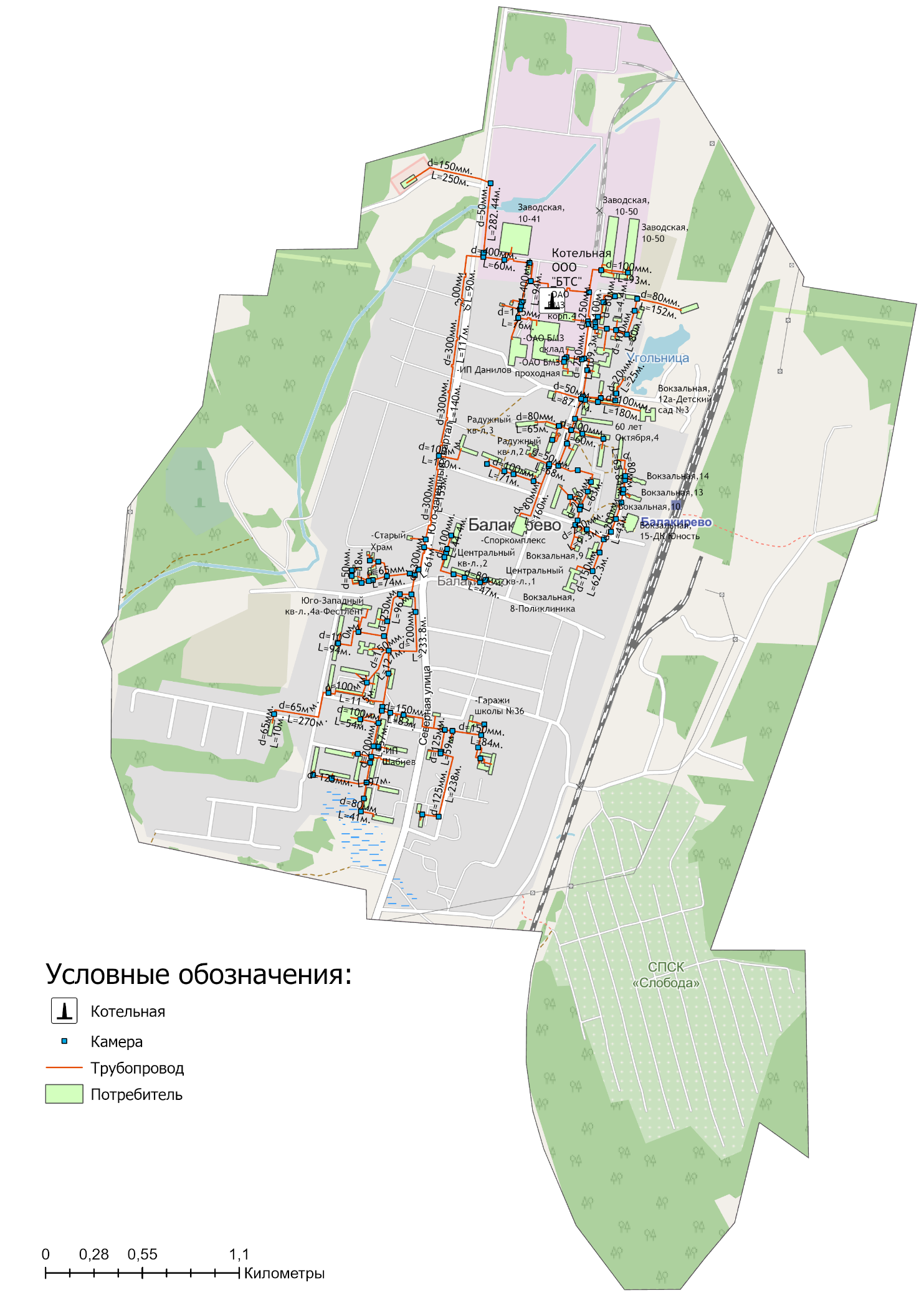 Рисунок 3.1.1 – Общий вид электронной модели системы теплоснабжения МО пос. Балакирево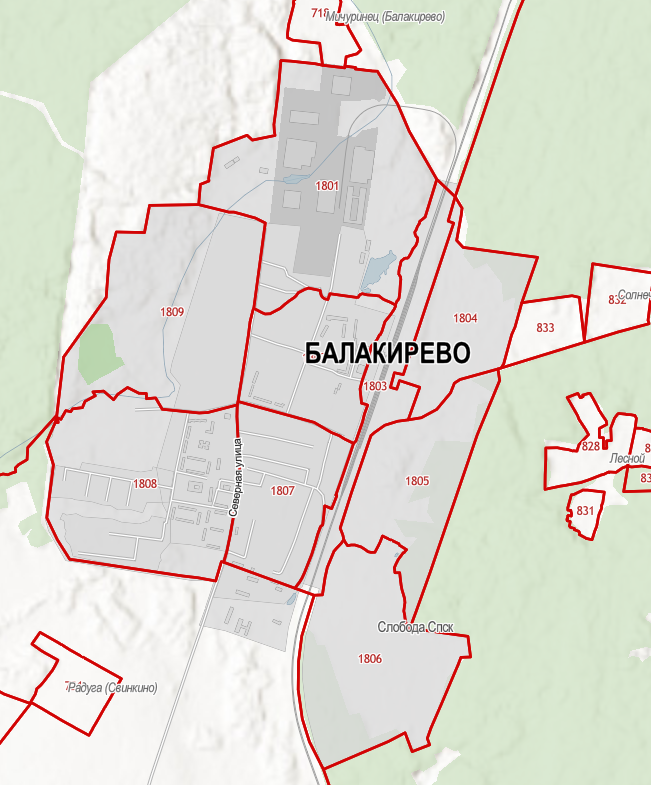 Рисунок 3.3.1 – Сетка кадастрового деления МО пос. Балакирево3.4 Гидравлический расчет тепловых сетей любой степени закольцованности, в том числе гидравлический расчет при совместной работе нескольких источников тепловой энергии на единую тепловую сетьЗадачей гидравлического расчёта трубопроводов является определение фактических гидравлических сопротивлений основных магистралей и суммы сопротивлений по участкам, начиная от теплового ввода и до каждого потребителя.Гидравлические расчеты тепловых сетей производятся непосредственно в программном комплексе ГИРК «ТеплоЭксперт». По итогам разработки электронной модели системы теплоснабжения предполагается проведение наладочных и поверочных расчетов тепловой сети.Целью наладочного расчета является обеспечение потребителей расчетным количеством воды и тепловой энергии. В результате расчета осуществляется подбор элеваторов и их сопел, производится расчет смесительных и дросселирующих устройств, определяется количество и место установки дроссельных шайб.Целью поверочного расчета является определение фактических расходов теплоносителя на участках тепловой сети и у потребителей, а также количестве тепловой энергии получаемой потребителем при заданной температуре воды в подающем трубопроводе и располагаемом напоре на источнике.Созданная математическая имитационная модель системы теплоснабжения, служащая для решения поверочной задачи, позволяет анализировать гидравлический и тепловой режим работы системы, а также прогнозировать изменение температуры внутреннего воздуха у потребителей. Расчеты могут проводиться при различных исходных данных, в том числе аварийных ситуациях, например, отключении отдельных участков тепловой сети, передачи воды и тепловой энергии от одного источника к другому по одному из трубопроводов и т.д.Информация о результатах проведенных гидравлических расчетах представлена в таблице 3.4.1.Таблица 3.4.1 – Результаты гидравлического расчета систем централизованного теплоснабжения поселок Балакирево3.5	Моделирование всех видов переключений, осуществляемых в тепловых сетях, в том числе переключений тепловых нагрузок между источниками тепловой энергииМоделирование всех видов переключений, осуществляемых в тепловых сетях, производится непосредственно в программном комплексе графико-информационного расчетного комплекса «ТеплоЭксперт» с целью оптимизации протяженности участков тепловых сетей и обеспечения потребителей тепловой энергией требуемого объема.3.6	Расчет балансов тепловой энергии по источникам тепловой энергии и по территориальному признакуВ главе 2 Обосновывающих материалов Схемы теплоснабжения представлены результаты расчета баланса тепловой энергии потребителей по системам централизованного теплоснабжения муниципального образования поселок Балакирево.3.7	Расчет потерь тепловой энергии через изоляцию и с утечками теплоносителяПакет инженерных расчетов ТеплоЭксперт – «Расчет тепловых потерь» способен осуществлять расчет потерь тепловой энергии через изоляцию и с утечками теплоносителя. Просмотреть результаты расчета можно как суммарно по всей тепловой сети, так и по каждому отдельно взятому источнику тепловой энергии и каждому центральному тепловому пункту (ЦТП). Расчет может быть выполнен с учетом поправочных коэффициентов на нормы тепловых потерь.Расчет потерь тепловой энергии произведен в программном комплексе графико-информационного расчетного комплекса «ТеплоЭксперт» и представлен в разделе 1.3.11 Обосновывающих материалов.3.8	Расчет показателей надежности теплоснабженияРасчет показателей надежности произведен в программном комплексе графико-информационного расчетного комплекса «ТеплоЭксперт» и представлен в Главе 11 Обосновывающих материалов Схемы.Цель расчета - количественная оценка надежности теплоснабжения потребителей систем централизованного теплоснабжения и обоснование необходимых мероприятий по достижению требуемой надежности.Расчет позволяет:Рассчитывать надежность и готовность системы теплоснабжения к отопительному сезону.Разрабатывать мероприятия, повышающие надежность работы системы теплоснабжения.3.9 Групповые изменения характеристик объектов (участков тепловых сетей, потребителей) по заданным критериям с целью моделирования различных перспективных вариантов схем теплоснабженияГИРК «ТеплоЭксперт» позволяет осуществлять групповые изменения характеристик объектов (участков тепловых сетей, потребителей) по заданным критериям с целью моделирования различных перспективных вариантов схем теплоснабжения.При актуализации схемы теплоснабжения в электронную модель были внесены все изменения, сделанные в период актуализации, включая перечень потребителей тепловой энергии, подключенных к существующим тепловым сетям.3.10 Сравнительные пьезометрические графики для разработки и анализа сценариев перспективного развития тепловых сетейСравнительные пьезометрические графики от источников теплоснабжения до наиболее отдаленных потребителей, подключенных к котельной представлены в разделе 1.3.7 Обосновывающих материалов Схемы.В качестве исходных данных были получены измерения в контрольных точках по основным магистралям системы теплоснабжения в соответствии с существующим режимом в отопительный период. Контрольными точками выступают тепловые камеры или узлы, на которых в постоянном режиме ведётся запись параметров сетевой воды – давление в подающем и обратном трубопроводах.Глава 4. Существующие и перспективные балансы тепловой мощности источников тепловой энергии и тепловой нагрузки потребителей.4.1. Балансы существующей на базовый период схемы теплоснабжения (актуализации схемы теплоснабжения) тепловой мощности и перспективной тепловой нагрузки в каждой из зон действия источников тепловой энергии с определением резервов (дефицитов) существующей располагаемой тепловой мощности источников тепловой энергии, устанавливаемых на основании величины расчетной тепловой нагрузки.Расходная часть баланса тепловой мощности по каждому источнику в зоне его действия складывается из максимума тепловой нагрузки, присоединенной к тепловым сетям источника, потерь в тепловых сетях при максимуме тепловой нагрузки и расчетного резерва тепловой мощности.В таблице 4.1.1, представлен баланс тепловой мощности источников теплоснабжения к концу планируемого периода, обеспечивающих теплоснабжение и тепловой нагрузки в муниципальном образовании поселок Балакирево Александровского района с учетом реализации проектов, предусмотренных Схемой теплоснабжения.4.2. Гидравлический расчет передачи теплоносителя для каждого магистрального вывода с целью определения возможности (невозможности) обеспечения тепловой энергией существующих и перспективных потребителей, присоединенных к тепловой сети от каждого источника тепловой энергии.Результаты гидравлического и конструкторского расчета передачи теплоносителя для магистральных выводов тепловой сети от блочно-модульной котельной муниципального образования поселок Балакирево, с целью определения возможности обеспечения тепловой энергией, приведены в таблице 4.2.1.Таблица 4.1.1 – Баланс тепловой мощности источников теплоснабжения муниципального образования пос. Балакирево Таблица 4.2.1 – Результаты гидравлического расчета магистральных участков тепловых сетей пос. Балакирево 4.3. Выводы о резервах (дефицитах) существующей системы теплоснабжения при обеспечении перспективной тепловой нагрузки потребителей.Существующая система теплоснабжения МО поселок Балакирево в целом обеспечивает покрытие перспективной тепловой нагрузки потребителей. Суммарный профицит тепловой мощности систем теплоснабжения муниципального образования, на момент актуализации схемы теплоснабжения в 2021 году составляет 9,72 Гкал/ч.При этом стоит отметить, что высокие сложившиеся затраты на производство и передачу тепловой энергии не стимулируют подключение новых потребителей к системам централизованного теплоснабжения. Обеспечение теплоснабжением новых объектов жилищного строительства осуществляется от индивидуальных источников.Резервы и дефициты тепловой мощности источников теплоснабжения к окончанию планируемого периода (2027 год) представлен в таблице 4.3.1.Таблица 4.3.1 – Информация о резервах (дефицитах) существующих систем теплоснабженияГлава 5. Мастер-план развития систем теплоснабжения муниципального образования5.1. Описание вариантов перспективного развития систем теплоснабжения муниципального образования (в случае их изменения относительно ранее принятого варианта развития систем теплоснабжения).В схеме теплоснабжения муниципального образования поселок Балакирево сформированы следующие основные сценарии развития схемы теплоснабжения:Сценарий 1. Сохранение теплоснабжения существующей многоквартирной, а также общественной застройки от существующей котельной. Генеральным планом муниципального образования предусматривается:− замена 13,5 км аварийных участков теплотрасс.− капитальный ремонт систем отопления и ГВС по улицы Заводской.Отопление индивидуальной и общественной застройки в поселении предлагается осуществлять от индивидуальных теплогенераторов на газовом топливе.Сценарий 2. Перевод тепловой нагрузки по населению и социальным объектам с существующей котельной на две строящиеся блочно-модульные котельные. По завершению работ осуществляется уход теплоснабжающей организации ООО «Балакиревские тепловые сети» от эксплуатации котельной по ул. Заводского д.10 (рисунок 5.1.1). Точное месторасположение БМК определяется по итогам уточнения точек технологического присоединения к сетям газо-, водо- и электроснабжения.Сценарием предусматривается, что выработка тепловой энергии на промышленных предприятиях и территории водозабора будет осуществляться с помощью собственных источников тепловой энергии. Так как источник водоснабжения, расположенный на территории промышленной площадки, относится к поселковой централизованной системе холодного водоснабжения, то строительство источника тепловой энергии предусматривается за счет бюджетных средств, с целью недопущения дополнительной нагрузки на тариф по холодной воде для населения.Реестр потребителей, переключаемых на каждую блочно-модульную котельную приведены в таблице 5.1.1.Таблица 5.5.1 – Информация о распределении тепловой нагрузки между источниками теплоснабжения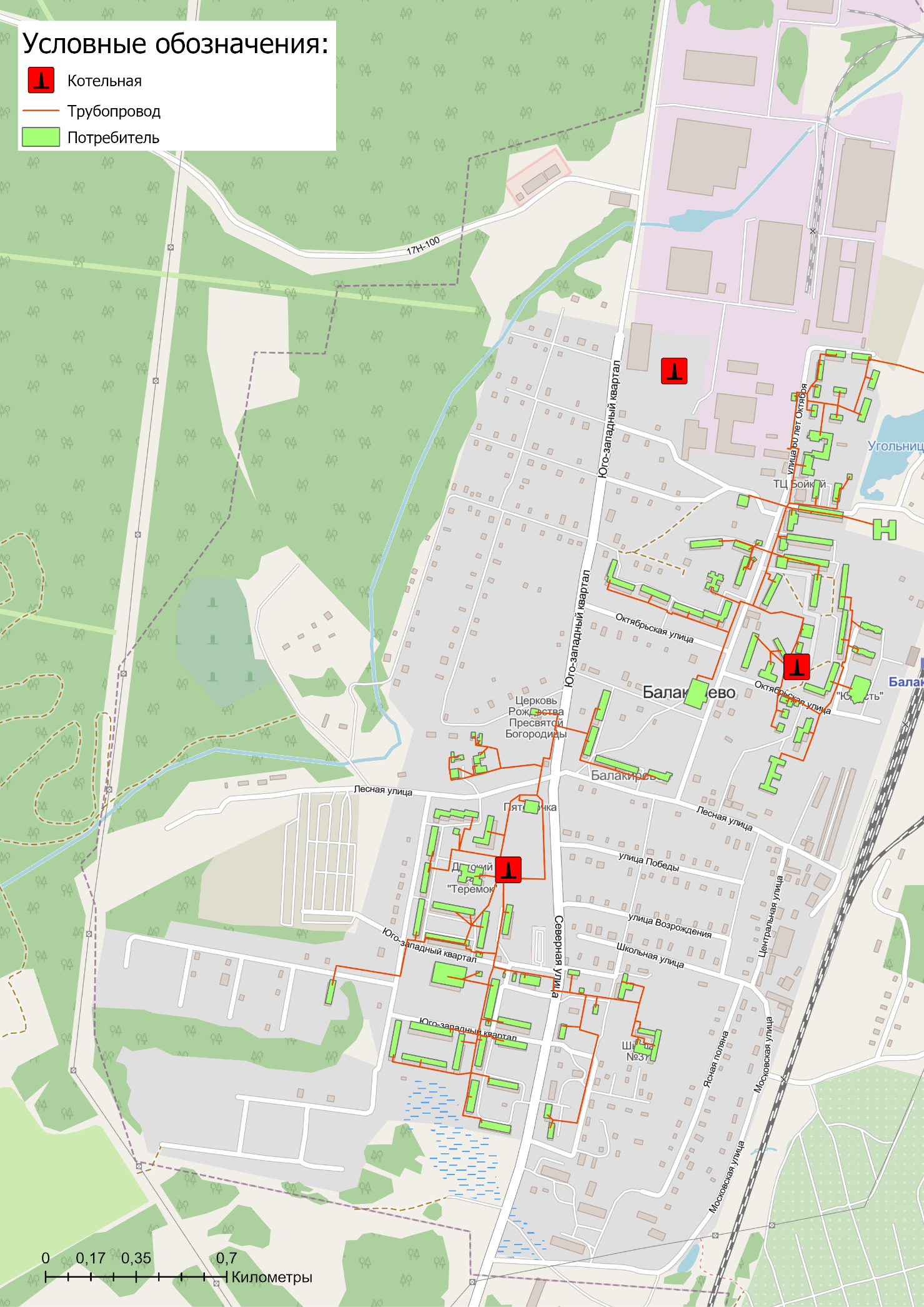 Рисунок 5.1.1 – Схем теплоснабжения поселка Балакирево при строительстве новых источников теплоснабжения5.2. Технико-экономическое сравнение вариантов перспективного развития систем теплоснабжения Технико-экономические сравнение сценариев перспективного развития систем теплоснабжения муниципального образования приведено в таблице 5.2.1.Основными технико-экономическими показателями являются:- коэффициент использования установленной тепловой мощности источников централизованного теплоснабжения;- размер потерь тепловой энергии при её передаче по тепловым сетям;- удельный расход топлива на выработку тепловой энергии;- прочие затраты на эксплуатации объектов теплоснабжения (арендная плата, расходы на оплату труда производственного персонала).Таблица 5.2.1 – Сравнение сценариев перспективного развития систем теплоснабженияРеализация мероприятий по приближению источников теплоснабжения к потребителям позволит:- сократить потери тепловой энергии при её передаче по магистральным трубопроводам на -14,9% или 2209 Гкал/год;- сократить удельный расход условного топлива на выработку тепловой энергии на -1,5% до 155,3 кг.у.т./Гкал;- сократить затраты на фонд оплаты труда операторов котельной и цехового персонала, ориентировочно на -2873 тыс. руб./год.При этом отключение ряда промышленных потребителей от централизованной системы теплоснабжения приведет к сокращению объема полезного отпуска на – 11% или 4464,8 Гкал/год. 5.3 Обоснование выбора приоритетного варианта перспективного развития систем теплоснабжения муниципального образования на основе анализа ценовых (тарифных) последствий для потребителейОсновным направлением развития системы теплоснабжения поселка Балакирево является реализация энергосберегающей политики, предусматривающая замену устаревшего энергетического оборудования, перекладка изношенных тепловых сетей, и таким образом сокращение потерь энергии. При строительстве жилья необходимо применять теплосберегающие технологии и материалы. Необходимо внедрять приборы учёта расхода теплоэнергии потребителями (счетчики) и регулирование подачи тепла.Результатом реализации инвестиционных проектов является создание в пос. Балакирево современной, энергоэффективной, работающей в автоматическом режиме системы теплоснабжения. Она обеспечит надежное и качественное теплоснабжение всех потребителей при отсутствии сверхнормативного роста платы граждан за коммунальные услуги. Суммарная финансовая потребность в реализацию мероприятий по строительству, реконструкции и техническому перевооружению источников тепловой энергии с учетом непредвиденных расходов по данным проектам на период до 2027 года составляет 46,272 млн. руб. Указанные объёмы финансовых средств являются ориентировочными и подлежат уточнению по итогам разработки проектно-сметной документации.Инвестирование проектов преимущественно предусматривается за счет внебюджетных источников.Глава 6. Существующие и перспективные балансы производительности водоподготовительных установок и максимального потребления теплоносителя теплопотребляющими установками потребителей, в том числе в аварийных режимах.6.1. Расчетная величина нормативных потерь теплоносителя в тепловых сетях в зонах действия источников тепловой энергии.Расчетные (нормируемые) потери сетевой воды в системе теплоснабжения включают расчетные технологические потери (затраты) сетевой воды и потери сетевой воды с нормативной утечкой из тепловой сети и систем теплопотребления. Среднегодовая нормативная утечка теплоносителя (м3/ч) из водяных тепловых сетей должна быть не более 0,25 % среднегодового объема воды в тепловой сети и присоединенных системах теплоснабжения независимо от схемы присоединения (за исключением систем горячего водоснабжения, присоединенных через водоподогреватели). Централизованная система теплоснабжения – закрытого типа. Расчетная величина нормативных потерь теплоносителя в тепловых сетях в зонах действия источников тепловой энергии муниципального образования поселок Балакирево приведена в таблице 1.3.11.1 Обосновывающих материалов Схемы теплоснабжения.6.2. Максимальный и среднечасовой расход теплоносителя (расход сетевой воды) на горячее водоснабжение потребителей с использованием открытой системы теплоснабжения в зоне действия каждого источника тепловой энергии, рассчитываемый с учетом прогнозных сроков перевода потребителей, подключенных к открытой системе теплоснабжения (горячего водоснабжения), на закрытую систему горячего водоснабжения.Открытые системы теплоснабжения в муниципальном образовании поселок Балакирево отсутствуют. Источники тепловой энергии муниципального образования поселок Балакирево функционируют по закрытой системе теплоснабжения. Перевод потребителей, подключенных к открытой системе теплоснабжения (горячего водоснабжения), на закрытую систему горячего водоснабжения, до конца расчетного периода не требуется.6.3. Сведения о наличии баков-аккумуляторов.В таблице 6.3.1 представлен перечень имеющихся баков аккумуляторов, используемых на котельной муниципального образования поселок Балакирево.Таблица 6.3.1 – Сведения о наличии баков-аккумуляторов6.4. Нормативный и фактический (для эксплуатационного и аварийного режимов) часовой расход подпиточной воды в зоне действия источников тепловой энергии.В соответствии с п. 6.16 СП 124.13330.2012 «Тепловые сети» для открытых и закрытых систем теплоснабжения должна предусматриваться дополнительно аварийная подпитка химически не обработанной и не деаэрированной водой, расход которой принимается в количестве 2 % среднегодового объема воды в тепловой сети и присоединенных системах теплоснабжения независимо от схемы присоединения (за исключением систем горячего водоснабжения, присоединенных через водоподогреватели). Нормативный и фактический часовой расход подпиточной воды в зоне действия источника тепловой энергии приведен в таблице 6.4.1.6.5	Существующий и перспективный баланс производительности водоподготовительных установок и потерь теплоносителя с учетом развития системы теплоснабжения.Балансы производительности водоподготовительных установок теплоносителя для тепловых сетей сформированы по результатам сведения балансов тепловых нагрузок и тепловых мощностей источников систем теплоснабжения, после чего формируются балансы тепловой мощности источника тепловой энергии и присоединенной тепловой нагрузки в каждой зоне действия источника тепловой энергии по каждому из магистральных выводов (если таких выводов несколько) тепловой мощности источника тепловой энергии и определяются расходы сетевой воды, объем сетей и теплопроводов и потери в сетях по нормативам потерь. При одиночных выводах распределение тепловой мощности не требуется. Значения потерь теплоносителя в магистралях каждого источника принимаются с повышающим коэффициентом (1,05-1,1 в зависимости от химического состава исходной воды, используемой для подпитки теплосети, и технологической схемы водоочистки).Таблица 6.4.1 – Перспективный расход воды на компенсацию потерь и затрат теплоносителя при передаче тепловой энергии Таблица 6.5.1 – Существующий и перспективный баланс производительности ВПУ и подпитки тепловой сети котельнойГлава 7. Предложения по строительству, реконструкции, техническому перевооружению и (или) модернизации источников тепловой энергии.Описание условий организации централизованного теплоснабжения, индивидуального теплоснабжения, а также поквартирного отопления, которое должно содержать в том числе определение целесообразности или нецелесообразности подключения (технологического присоединения) теплопотребляющей установки к существующей системе централизованного теплоснабжения исходя из недопущения увеличения совокупных расходов в такой системе централизованного теплоснабжения, расчет которых выполняется в порядке, установленном методическими указаниями по разработке схем теплоснабжения.Существующие зоны децентрализованного теплоснабжения и нагрузка потребителей с индивидуальным отоплением муниципального образования поселок Балакирево сохранятся на период актуализации схемы теплоснабжения. Потребители с индивидуальным теплоснабжением – это частные одноэтажные дома с неплотной застройкой в населенных пунктах, где индивидуальное теплоснабжение жилых домов сохранится на том же уровне на расчетный период действия Схемы теплоснабжения. Покрытие зоны перспективной тепловой нагрузки, не обеспеченной тепловой мощностью, ожидается от индивидуальных источников теплоснабжения.Описание текущей ситуации, связанной с ранее принятыми в соответствии с законодательством Российской Федерации об электроэнергетике решениями об отнесении генерирующих объектов к генерирующим объектам, мощность которых поставляется в вынужденном режиме в целях обеспечения надежного теплоснабжения потребителей.Решения об отнесении генерирующих объектов к генерирующим объектам, мощность которых поставляется в вынужденном режиме в целях обеспечения надежного теплоснабжения потребителей на территории муниципального образования поселок Балакирево, отсутствуют.Анализ надежности и качества теплоснабжения для случаев отнесения генерирующего объекта к объектам, вывод которых из эксплуатации может привести к нарушению надежности теплоснабжения (при отнесении такого генерирующего объекта к объектам, электрическая мощность которых поставляется в вынужденном режиме в целях обеспечения надежного теплоснабжения потребителей, в соответствующем году долгосрочного конкурентного отбора мощности на оптовом рынке электрической энергии (мощности) на соответствующий период), в соответствии с методическими указаниями по разработке схем теплоснабжения.До конца расчетного периода действия Схемы теплоснабжения в муниципальном образовании поселок Балакирево случаев отнесения генерирующего объекта к объектам, вывод которых из эксплуатации может привести к нарушению надежности теплоснабжения, не ожидается.Обоснование предлагаемых для строительства источников тепловой энергии, функционирующих в режиме комбинированной выработки электрической и тепловой энергии, для обеспечения перспективных тепловых нагрузок.Строительство источников тепловой энергии с комбинированной выработкой тепловой и электрической энергии для обеспечения перспективных тепловых нагрузок на расчетный период действия Схемы теплоснабжения не планируется. Обоснование предлагаемых для реконструкции и (или) модернизации действующих источников тепловой энергии, функционирующих в режиме комбинированной выработки электрической и тепловой энергии, для обеспечения перспективных приростов тепловых нагрузок.Реконструкция и (или) модернизация действующих источников тепловой энергии с комбинированной выработкой тепловой и электрической энергии для обеспечения перспективных тепловых нагрузок на расчетный период не планируется. Источники тепловой энергии, функционирующие в режиме комбинированной выработки электрической и тепловой энергии на территории муниципального образования поселок Балакирево, отсутствуют.Перспективные потребители тепловой нагрузки будут обеспечиваться тепловой энергией от отопительных и промышленных источников тепловой энергии.Обоснование предложений по переоборудованию котельных в источники тепловой энергии, функционирующие в режиме комбинированной выработки электрической и тепловой энергии, с выработкой электроэнергии на собственные нужды теплоснабжающей организации в отношении источника тепловой энергии, на базе существующих и перспективных тепловых нагрузок.Предложений по переоборудованию котельных в источники тепловой энергии, функционирующие в режиме комбинированной выработки электрической и тепловой энергии, не поступало. Перспективные режимы загрузки источников тепловой энергии по присоединенной тепловой нагрузке представлены в Главе 4 Обосновывающих материалов. Обоснование предлагаемых для реконструкции и (или) модернизации котельных с увеличением зоны их действия путем включения в нее зон действия существующих источников тепловой энергии.На территории муниципального образования поселок Балакирево увеличение зон действия централизованных источников теплоснабжения путем включения в них зон действия существующих источников тепловой энергии не планируется. Обоснование предлагаемых для перевода в пиковый режим работы котельных по отношению к источникам тепловой энергии, функционирующим в режиме комбинированной выработки электрической и тепловой энергии.Источников тепловой энергии с комбинированной выработкой тепловой и электрической энергии в муниципального образования поселок Балакирево нет, перевод в пиковый режим работы котельных не требуется. Обоснование предложений по расширению зон действия действующих источников тепловой энергии, функционирующих в режиме комбинированной выработки электрической и тепловой энергии.Источники тепловой энергии с комбинированной выработкой тепловой и электрической энергии в муниципальном образовании поселок Балакирево отсутствуют.  Обоснование предлагаемых для вывода в резерв и (или) вывода из эксплуатации котельных при передаче тепловых нагрузок на другие источники тепловой энергии.Тепловая нагрузка от котельных муниципального образования поселок Балакирево остается в прежних границах, перевода нагрузок между источниками теплоснабжения не предполагается.  Обоснование организации индивидуального теплоснабжения в зонах застройки поселения, городского округа, города федерального значения малоэтажными жилыми зданиями.Покрытие возможной перспективной тепловой нагрузки на окраинах территории муниципального образования поселок Балакирево, где предполагается застройка, не обеспеченная тепловой мощностью централизованных источников, планируется индивидуальным теплоснабжением, так как эти зоны на расчетный период не планируется отапливать от централизованных систем.  Обоснование перспективных балансов производства и потребления тепловой мощности источников тепловой энергии и теплоносителя и присоединенной тепловой нагрузки в каждой из систем теплоснабжения поселения, городского округа, города федерального значения.На период действия Схемы теплоснабжения баланс производства и потребления тепловой мощности централизованных систем теплоснабжения сохраняется на уровне базового года. Увеличение и сокращение перспективной тепловой нагрузки не предполагается. Перспективные балансы тепловой мощности источников тепловой энергии и теплоносителя и присоединенной тепловой нагрузки в системе теплоснабжения на расчетный период представлены в главе 4 и 6 Обосновывающих материалов соответственно.  Анализ целесообразности ввода новых и реконструкции и (или) модернизации существующих источников тепловой энергии с использованием возобновляемых источников энергии, а также местных видов топлива.В качестве основного топлива на котельных муниципального образования поселок Балакирево используется природный газ. Природный газ является экономически выгодным по цене и эффективности. Необходимость переводить источники тепловой энергии на другие виды топлива, в т.ч. местные отсутствует. Источники тепловой энергии с использованием возобновляемых источников энергии в муниципальном образовании поселок Балакирево отсутствуют. Ввод новых источников тепловой энергии с использованием возобновляемых источников энергии не целесообразен ввиду отсутствия необходимых условий.   Обоснование организации теплоснабжения в производственных зонах на территории поселения, городского округа, города федерального значения.По состоянию на 2021 год теплоснабжение части потребителей, расположенных на территории Балакиревского механического завода, осуществляется от существующей отопительной котельной пос. Балакирево. Тепловая энергия отпускается на нужды отопления и горячего водоснабжения. Отпуск пара на технологические нужды промышленных предприятий не осуществляется.В таблице 7.14.1 представлены данные по объему реконструкции и модернизации существующего источника теплоснабжения.Мастер-планом Схемы теплоснабжения предусматривается строительство двух блочно-модульных котельных на территории поселка, с целью переключения тепловой нагрузки от существующей котельной. При реализации данного проекта теплоснабжение юридических лиц, расположенных на территории Балакиревского механического завода будет полностью осуществляться от индивидуальных источников теплоснабжения.Результаты расчетов радиуса эффективного теплоснабжения.Радиус эффективного теплоснабжения - максимальное расстояние от теплопотребляющей установки до ближайшего источника тепловой энергии в системе теплоснабжения, при превышении которого подключение теплопотребляющей установки к данной системе теплоснабжения нецелесообразно по причине увеличения совокупных расходов в системе теплоснабжения.На рисунке 7.15.1 представлены результаты расчета эффективного радиуса теплоснабжения для котельной ООО «Балакиревские тепловые сети». На перспективу до 2027 года радиусы теплоснабжения не изменяются в связи с отсутствием прироста тепловой нагрузки.Таблица 7.14.1 – План-график по модернизации (реконструкции) источников теплоснабжения на территории поселка Балакирево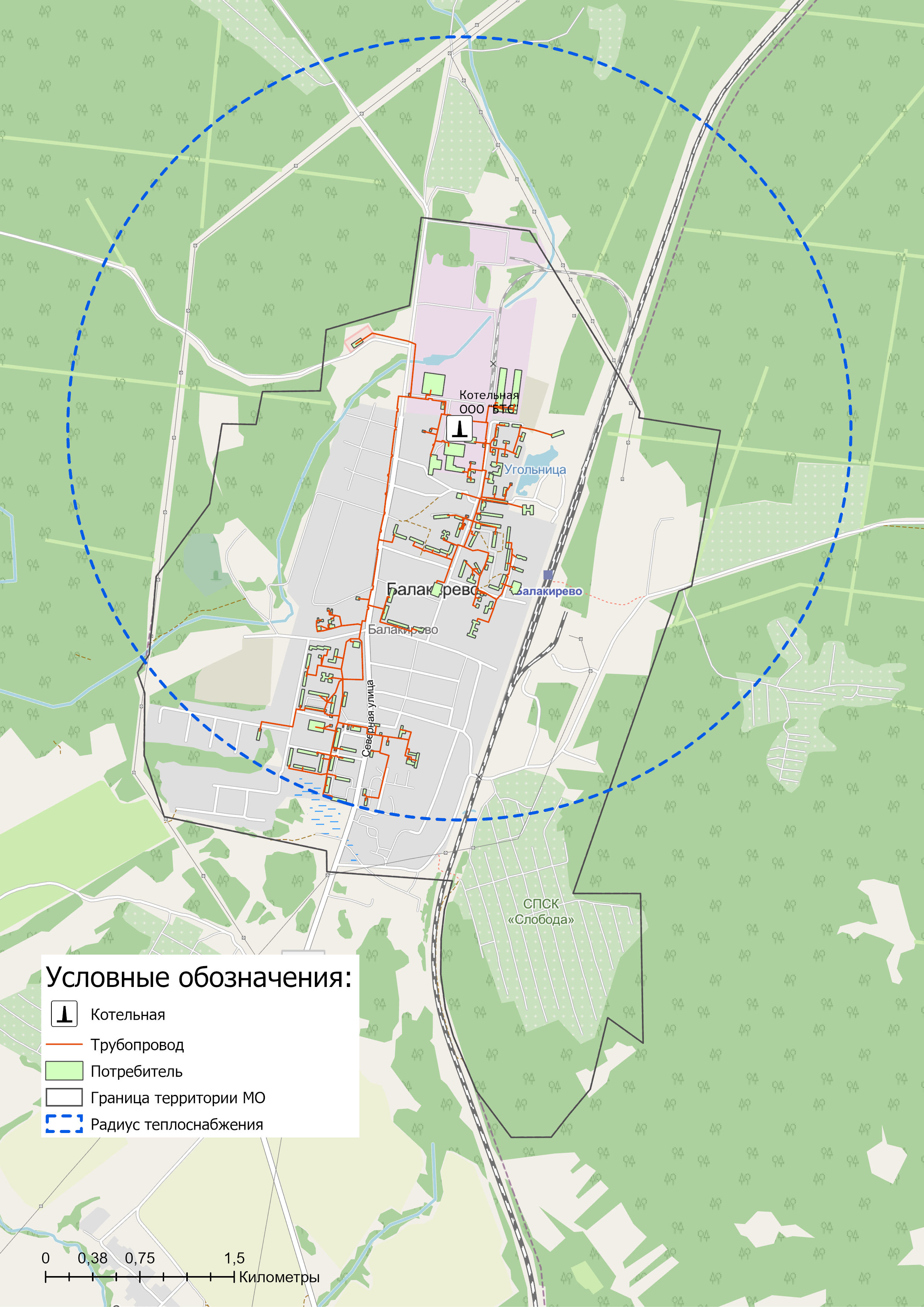 Рисунок 7.15.1 – Радиусы теплоснабжения котельных пос. БалакиревоГлава 8. Предложения по строительству, реконструкции и (или) модернизации тепловых сетей.Предложения по реконструкции и (или) модернизации, строительству тепловых сетей, обеспечивающих перераспределение тепловой нагрузки из зон с дефицитом тепловой мощности в зоны с избытком тепловой мощности (использование существующих резервов)Реконструкция и строительство тепловых сетей, обеспечивающих перераспределение тепловой нагрузки из зон с дефицитом тепловой мощности в зоны с избытком тепловой мощности, не планируется. Дефициты тепловой мощности на источниках теплоснабжения отсутствуют.Предложения по строительству тепловых сетей для обеспечения перспективных приростов тепловой нагрузки под жилищную, комплексную или производственную застройку во вновь осваиваемых районах поселения, городского округа, города федерального значенияСтроительство тепловых сетей для обеспечения перспективных приростов тепловой нагрузки под жилищную, комплексную или производственную застройку во вновь осваиваемых районах поселения не планируется, поскольку на краткосрочную перспективу не планируется подключение объектов к системе централизованного теплоснабжения. По результатам выдачи технических условий на технологическое присоединение, соответствующая информация будет представлена в Схеме теплоснабжения при её актуализации. Предложения по строительству тепловых сетей, обеспечивающих условия, при наличии которых существует возможность поставок тепловой энергии потребителям от различных источников тепловой энергии при сохранении надежности теплоснабженияСтроительство тепловых сетей, обеспечивающих условия, при наличии которых существует возможность поставок тепловой энергии потребителям от различных источников тепловой энергии при сохранении надежности теплоснабжения, не требуется, так как на территории муниципального образования теплоснабжение потребителей осуществляется от одного источника.Предложения по строительству, реконструкции и (или) модернизации тепловых сетей для повышения эффективности функционирования системы теплоснабжения, в том числе за счет перевода котельных в пиковый режим работы или ликвидации котельных.Строительство, реконструкция, модернизация тепловых сетей, для повышения эффективности функционирования системы теплоснабжения, за счет перевода котельных в пиковый режим работы или ликвидации котельных не планируется.Предложения по строительству тепловых сетей для обеспечения нормативной надежности теплоснабжения.По итогам проведенных расчетов по оценке надежности систем теплоснабжения муниципального образования поселок Балакирево, установлено, что система теплоснабжения поселка Балакирево является ненадежной.С целью обеспечения нормативной надежности теплоснабжения от указанного источника теплоснабжения на период до 2027 необходимо предусмотреть плановые работу по замене участков тепловых сетей в рамках программы капитальных ремонтов эксплуатирующей организации.Предложения по реконструкции и (или) модернизации тепловых сетей с увеличением диаметра трубопроводов для обеспечения перспективных приростов тепловой нагрузки.Реконструкция тепловых сетей с увеличением диаметра трубопроводов не требуется, перспективные приросты тепловой нагрузки на расчетный период предполагаются компенсировать от участков с достаточным диаметром.Предложения по реконструкции и (или) модернизации тепловых сетей, подлежащих замене в связи с исчерпанием эксплуатационного ресурсаТепловые сети в пос. Балакирево преимущественно были введены в эксплуатацию до 1990 года, в связи с чем они частично находятся в ветхом состоянии, поэтому в период до 2027 г. планируется плановая замена тепловых сетей.Проведение работ по модернизации тепловых сетей, подлежащих замене в связи с исчерпанием эксплуатационного ресурса, планируется осуществлять, за счет средств, предусмотренных тарифом на тепловую энергию, в объеме ≈ 2,5 – 3 млн. руб. в год (таблица 8.7.1).Предложения по строительству, реконструкции и (или) модернизации насосных станций.На перспективу до 2027 года Схемой теплоснабжения строительство, реконструкция и модернизация насосных станций на территории муниципального образования не предусматривается.Таблица 8.7.1 – План-график по строительству (реконструкции) участков тепловых сетей на территории поселка БалакиревоГлава 9. Предложения по переводу открытых систем теплоснабжения (горячего водоснабжения) в закрытые системы горячего водоснабженияТехнико-экономическое обоснование предложений по типам присоединений теплопотребляющих установок потребителей (или присоединений абонентских вводов) к тепловым сетям, обеспечивающим перевод потребителей, подключенных к открытой системе теплоснабжения (горячего водоснабжения), на закрытую систему горячего водоснабжения.Источники тепловой энергии муниципального образования поселок Балакирево функционируют по закрытой системе теплоснабжения. Перевод потребителей, подключенных к открытой системе теплоснабжения (горячего водоснабжения), на закрытую систему горячего водоснабжения, до конца расчетного периода не требуется.Выбор и обоснование метода регулирования отпуска тепловой энергии от источников тепловой энергии.Отпуск теплоты на отопление регулируется тремя методами: качественным, количественным, качественно-количественным. В системах теплоснабжения муниципального образования поселок Балакирево регулирование отпуска тепловой энергии от источников тепловой энергии до потребителей осуществляется качественным методом.Предложения по реконструкции тепловых сетей для обеспечения передачи тепловой энергии при переходе от открытой системы теплоснабжения (горячего водоснабжения) к закрытой системе горячего водоснабжения.Открытые системы теплоснабжения в муниципальном образовании поселок Балакирево отсутствуют. Реконструкции тепловых сетей для обеспечения передачи тепловой энергии при переходе от открытой системы теплоснабжения (горячего водоснабжения) к закрытой системе горячего водоснабжения не требуется.Расчет потребности инвестиций для перевода открытой системы теплоснабжения (горячего водоснабжения) в закрытую систему горячего водоснабжения.Открытые системы теплоснабжения в муниципальном образовании поселок Балакирево отсутствуют. Инвестиции для перевода открытой системы теплоснабжения (горячего водоснабжения) в закрытую систему горячего водоснабжения не требуются.Оценка целевых показателей эффективности и качества теплоснабжения в открытой системе теплоснабжения (горячего водоснабжения) и закрытой системе горячего водоснабжения.Существуют следующие недостатки открытой схемы теплоснабжения: - повышенные расходы тепловой энергии на отопление и ГВС; - высокие удельные расходы топлива и электроэнергии на производство тепловой энергии;- повышенные затраты на эксплуатацию котельных и тепловых сетей; - не обеспечивается качественное теплоснабжение потребителей из-за больших потерь тепла и количества повреждений на тепловых сетях;- повышенные затраты на химводоподготовку; - при небольшом разборе вода начинает остывать в трубах. Целевые показатели эффективности и качества теплоснабжения по переходу с открытой системы теплоснабжения (горячего водоснабжения) на закрытую настоящей Схемой теплоснабжения не устанавливаются, по причине отсутствия на территории муниципального образования пос. Балакирево открытых систем теплоснабжения.Предложения по источникам инвестиций.Мероприятия по переводу открытых систем теплоснабжения (горячего водоснабжения) в закрытые системы горячего водоснабжения не запланированы. Инвестиции для этих мероприятий не требуются.Глава 10. Перспективные топливные балансыРасчеты по каждому источнику тепловой энергии перспективных максимальных часовых и годовых расходов основного вида топлива для зимнего и летнего периодов, необходимого для обеспечения нормативного функционирования источников тепловой энергии на территории поселения, городского округа, города федерального значения.В перспективе для муниципального образования поселок Балакирево природный газ остаётся единственным используемым видом топлива на источниках теплоснабжения, что объясняется наибольшей экономической эффективностью его применения при производстве тепловой энергии.Расчет плановых значений удельных расходов топлива на выработанную тепловую энергию проводился на основании главы V «Порядка определения нормативов удельного расхода топлива при производстве электрической и тепловой энергии» Приказа Минэнерго РФ от 20 декабря 2008 г. №323 «Об утверждении порядка определения нормативов удельного расхода топлива при производстве электрической и тепловой энергии». Для расчета плановых показателей потребления топлива на объектах теплоснабжения МО Поселок Балакирево были приняты следующие условия:для расчета перспективного потребления топлива принимались значения плановой выработки тепловой энергии, приведенные в Главе 2 Обосновывающих материалов;перспективный удельный расход условного топлива (УРУТ) на выработку тепловой энергии на существующем оборудовании принимался в соответствии с существующими установленными УРУТ на выработку тепловой энергии;УРУТ на выработку тепловой энергии для базового периода актуализации схемы теплоснабжения принимался в соответствии с показателями, утвержденными органом регулирования при установлении тарифов на тепловую энергию.Перспективное топливопотребление было рассчитано с учетом реализации мероприятий по модернизации (техническому перевооружению) источника теплоснабжения до окончания планируемого периода и представлено в таблице ниже.Таким образом, на основании данных таблицы 10.1.1 на перспективу до 2030 года предполагается сохранение объемов потребления природного газа на уровне плановых значений 2022 года.Таблица 10.1.1. – Прогнозные значения годовых расходов условного топлива на выработку тепловой энергии источниками тепловой энергии (котельными)В таблице 10.1.2 приведены результаты расчета максимальных часов расходов основного вида топлива – природный газ, в отношении централизованных источников теплоснабжения.Таблица 10.1.2 – Расчеты максимальных часовых расходов основного топливаРезультаты расчетов по каждому источнику тепловой энергии нормативных запасов топлива.Расчеты нормативных запасов топлива по источникам тепловой энергии не производились, в связи с тем, что использование резервных видов топлива не предусмотрено.Вид топлива, потребляемый источником тепловой энергии, в том числе с использованием возобновляемых источников энергии и местных видов топлива.Основным видом топлива для котельных муниципального образования поселок Балакирево является природный газ (см. раздел 1.8.1 Обосновывающих материалов Схемы теплоснабжения). Информация о резервных видах топлива представлена в разделе 10.2 Обосновывающих материалов. Индивидуальные источники тепловой энергии в частных жилых домах в качестве топлива используют природный газ, электроэнергию и дрова. Существующие источники тепловой энергии пос. Балакирево не используют местные виды топлива в качестве основного в связи с низким КПД и высокой себестоимостью. Возобновляемые источники энергии на территории поселка отсутствуют.Виды топлива, их долю и значение низшей теплоты сгорания топлива, используемые для производства тепловой энергии по каждой системе теплоснабжения.В качестве основного топлива на территории муниципального образования поселок Балакирево используется природный газ. Информация о низшей теплоте сгорания топлива, используемого для производства тепловой энергии по системам теплоснабжения представлена в таблице ниже.Таблица 10.4.1 – Установленный топливный режим котельныхПреобладающий в муниципальном образовании вид топлива, определяемый по совокупности всех систем теплоснабжения, находящихся в соответствующем поселении, городском округе.В муниципальном образовании поселок Балакирево для централизованных источников теплоснабжения преобладающим видом топлива является природный газ. Основным видом топлива индивидуальных источников теплоснабжения на территории муниципального образования поселок Балакирево является природный газ.Приоритетное направление развития топливного баланса муниципального образования.Приоритетным направлением развития топливного баланса муниципального образования муниципального образования поселок Балакирево является сохранение природного газа как основного вида топлива котельных.Глава 11. Оценка надежности теплоснабжения11.1. Метод и результаты обработки данных по отказам участков тепловых сетей (аварийным ситуациям), средней частоты отказов участков тепловых сетей (аварийных ситуаций) в каждой системе теплоснабжения.Тепловые сети муниципального образования поселок Балакирево состоят из не резервируемых участков. В соответствии со СНиП 41-02-2003 минимально допустимые показатели вероятности безотказной работы следует принимать (пункт «6.26») для: - источника теплоты Рит = 0,97; - тепловых сетей Ртс = 0,9; - потребителя теплоты Рпт = 0,99; - системы централизованного теплоснабжения (СЦТ) в целом Рсцт = 0,9×0,97×0,99 = 0,86. Расчет вероятности безотказной работы тепловых сетей выполнен в соответствии с алгоритмом Приложения 9 Методических рекомендаций по разработке схем теплоснабжения. Интенсивность отказов каждой тепловой сети (без резервирования) принята зависимостью от срока ее эксплуатации.Таблица 11.1.1 – Расчетные значения интенсивности и потока отказов участков тепловых сетейПо результатам проведенных расчетов установлено, что уровень надежности системы централизованного теплоснабжения является не надежным. В первую очередь это связано с тем, что срок эксплуатации основных участков магистральных тепловых сетей составляет более 35 лет.Метод и результаты обработки данных по восстановлениям отказавших участков тепловых сетей (участков тепловых сетей, на которых произошли аварийные ситуации), среднего времени восстановления отказавших участков тепловых сетей в каждой системе теплоснабжения.Время восстановления теплоснабжения потребителей тепловой энергии напрямую зависит от времени восстановления тепловых сетей. Это значение для систем теплоснабжения соответствует требованию СНиП 41-02-2003 «Тепловые сети».Таблица 11.2.1 – Нормативное время восстановления теплоснабжения в зависимости от диаметра трубопроводовРезультаты расчета интенсивности восстановления участков тепловых сетей представлены далее в таблице.Таблица 11.2.2 – Результаты расчета значений интенсивности восстановления участков тепловых сетейРезультаты оценки вероятности отказа (аварийной ситуации) и безотказной (безаварийной) работы системы теплоснабжения по отношению к потребителям, присоединенным к магистральным и распределительным теплопроводам.В таблице 11.3.1 столбец 3 представлены средние показатели вероятности безотказной работы каждого потребителя для источника тепловой энергии пос. Балакирево.Надежность расчетного уровня теплоснабжения оценивается коэффициентами готовности, определяемыми для каждого узла-потребителя и представляющими собой вероятности того, что в произвольный момент времени в течение отопительного периода потребителю будет обеспечена подача расчетного количества тепла.Надежность пониженного уровня теплоснабжения потребителей оценивается вероятностями безотказной работы, определяемыми для каждого потребителя и представляющими собой вероятности того, что в течение отопительного периода температура воздуха в зданиях не опустится ниже граничного значения.Таблица 11.3.1 – Результаты расчета показателей надежности потребителей тепловой энергииРезультаты оценки коэффициентов готовности теплопроводов к несению тепловой нагрузки.Надежность расчетного уровня теплоснабжения оценивается коэффициентами готовности, определяемыми для каждого узла-потребителя и представляющими собой вероятности того, что в произвольный момент времени в течение отопительного периода потребителю будет обеспечена подача расчетного количества тепла. Результаты расчета показателей надёжности потребителей тепловой энергии представлены в таблице ниже. В таблице 11.3.1 столбец 4 представлены значения коэффициента готовности системы к теплоснабжению потребителя для каждого потребителя тепловой энергии.Результаты оценки недоотпуска тепловой энергии по причине отказов (аварийных ситуаций) и простоев тепловых сетей и источников тепловой энергии.Выполнив оценку вероятности безотказной работы каждого магистрального теплопровода легко определить средний (как вероятностную меру) недоотпуск тепла для каждого потребителя, присоединенного к этому магистральному теплопроводу. Вычислив вероятность безотказной работы теплопровода относительно выбранного потребителя и, соответственно, вероятность отказа теплопровода относительно выбранного потребителя недоотпуск рассчитывается как - среднегодовая тепловая мощность теплопотребляющих установок потребителя (либо, тепловая нагрузка потребителя), Гкал/ч;- продолжительность отопительного периода, час;- вероятность отказа теплопровода.Данные о расчетных объемах недоотпуска тепловой энергии на отопление потребителей на основе результатов расчёта показателей надёжности в программном комплексе ГИРК «ТеплоЭксперт» представлены в таблице 11.3.1 столбец 5.Глава 12. Обоснование инвестиций в строительство, реконструкцию, техническое перевооружение и (или) модернизацию.Оценка финансовых потребностей для осуществления строительства, реконструкции, технического перевооружения и (или) модернизации источников тепловой энергии и тепловых сетей.Сводная величина необходимых инвестиций для осуществления строительства, реконструкции, технического перевооружения и (или) модернизации источников тепловой энергии и тепловых сетей представлена в таблице 12.3.1. Расчет оценки объемов капитальных вложений в строительство, реконструкцию и модернизацию объектов централизованных систем теплоснабжения выполнен при использовании: - планов работ по капитальному ремонту теплоснабжающей организации;- коммерческих предложений, представленных теплоснабжающей организацией;- НЦС 81-02-13-2020. Сборник №13. Наружные тепловые сети (утв. Приказом Минстроя России от 30.12.2019 г. №916/пр);- НЦС 81-02-19-2020. Сборник №19. Здания и сооружения городской инфраструктуры (утв. Приказом Минстроя России от 30.12.2019 г. №905/пр).Помимо капитальных затрат, инвестиционные затраты так же учитывают инфляционную составляющую, в соответствии с индексом-дефлятором инвестиций по данным Министерства экономического развития РФ.Обоснованные предложения по источникам инвестиций, обеспечивающих финансовые потребности для осуществления строительства, реконструкции, технического перевооружения и (или) модернизации источников тепловой энергии и тепловых сетей.Финансирование мероприятий по модернизации и техническому перевооружению источников тепловой энергии и тепловых сетей предусматривается за счет внебюджетных источников. Все необходимые мероприятия должны быть включены в инвестиционную, ремонтную и иные программы теплоснабжающей организации, на основании чего капитальные затраты на осуществление необходимых мероприятий учитываются региональным регулирующим органом в составе необходимой валовой выручки предприятия.Информация о стоимости реализации в разбивке по мероприятиям представлены в Главе 7 и 8 Обосновывающих материалов.Таблица 12.3.1 – Сводная оценка стоимости основных мероприятий и величины необходимых капитальных вложений в строительство и реконструкцию объектов централизованных систем теплоснабженияРасчеты экономической эффективности инвестиций.Оценка экономической эффективности от капитальных вложений в строительство и реконструкцию объектов централизованных систем теплоснабжения не приводится, в связи с тем, что рассматриваемые мероприятия направлены на замену существующего изношенного основного и вспомогательного оборудования котельной без изменения их технических параметров.Расчеты ценовых (тарифных) последствий для потребителей при реализации программ строительства, реконструкции, технического перевооружения и (или) модернизации систем теплоснабжения.Информация о среднегодовых значениях тарифов теплоснабжающей организации на расчетный период действия схемы теплоснабжения при реализации проектов по реконструкции объектов теплоснабжения представлены в Главе 14 Обосновывающих материалов Схемы теплоснабжения.Глава 13. Индикаторы развития систем теплоснабжения муниципального образованияИндикаторы развития систем теплоснабжения разрабатываются в соответствии c пунктом 79 Постановления Правительства РФ №154 от 22.02.2012 г. «Требования к схемам теплоснабжения, порядку их разработки и утверждения». В Схеме теплоснабжения муниципального образования должны быть приведены результаты оценки существующих и перспективных значений следующих индикаторов развития систем теплоснабжения:количество прекращений подачи тепловой энергии, теплоносителя в результате технологических нарушений на тепловых сетях;количество прекращений подачи тепловой энергии, теплоносителя в результате технологических нарушений на источниках тепловой энергии;удельный расход условного топлива на единицу тепловой энергии, отпускаемой с коллекторов источников тепловой энергии (отдельно для тепловых электрических станций и котельных);отношение величины технологических потерь тепловой энергии, теплоносителя к материальной характеристике тепловой сети;коэффициент использования установленной тепловой мощности;удельная материальная характеристика тепловых сетей, приведенная к расчетной тепловой нагрузке;доля тепловой энергии, выработанной в комбинированном режиме (как отношение величины тепловой энергии, отпущенной из отборов турбоагрегатов, к общей величине выработанной тепловой энергии в границах городского округа;удельный расход условного топлива на отпуск электрической энергии;коэффициент использования теплоты топлива (только для источников тепловой энергии, функционирующих в режиме комбинированной выработки электрической и тепловой энергии);доля отпуска тепловой энергии, осуществляемого потребителям по приборам учета, в общем объеме отпущенной тепловой энергии;средневзвешенный (по материальной характеристике) срок эксплуатации тепловых сетей (для каждой системы теплоснабжения);отношение материальной характеристики тепловых сетей, реконструированных за год, к общей материальной характеристике тепловых сетей (фактическое значение за отчетный период и прогноз изменения при реализации проектов, указанных в утвержденной схеме теплоснабжения) (для каждой системы теплоснабжения, а также для городского округа;отношение установленной тепловой мощности оборудования источников тепловой энергии, реконструированного за год, к общей установленной тепловой мощности источников тепловой энергии (фактическое значение за отчетный период и прогноз изменения при реализации проектов, указанных в утвержденной схеме теплоснабжения)отсутствие зафиксированных фактов нарушения антимонопольного законодательства (выданных предупреждений, предписаний), а также отсутствие применения санкций, предусмотренных Кодексом Российской Федерации об административных правонарушениях, за нарушение законодательства Российской Федерации в сфере теплоснабжения, антимонопольного законодательства Российской Федерации, законодательства Российской Федерации о естественных монополиях.В таблицах ниже приведены индикаторы развития системы теплоснабжения единой теплоснабжающей организации, осуществляющую деятельность на территории муниципального образования поселок Балакирево.Таблица 13.1 – Индикаторы развития системы теплоснабжения пос. Балакирево (ООО «Балакиревские тепловые сети»)Глава 14. Ценовые (тарифные) последствия Тарифно-балансовые расчетные модели теплоснабжения потребителей по каждой системе теплоснабжения.Тарифно-балансовые модели теплоснабжения по каждой системе теплоснабжения на 2022 год приведены в таблицах ниже.Таблица 14.1 – Технико-экономические показатели котельной пос. Балакирево (на 2022 г.)14.2 Тарифно-балансовые расчетные модели теплоснабжения потребителей по каждой единой теплоснабжающей организации.Показатели тарифно-балансовой модели по теплоснабжающим организациям приведены в таблицах ниже.Таблица 14.2.1 – Структура необходимой валовой выручки ООО «Балакиревские тепловые сети» 14.3 Результаты оценки ценовых (тарифных) последствий реализации проектов схемы теплоснабжения на основании разработанных тарифно-балансовых моделей.Плановые тарифы на тепловую энергию, поставляемую потребителям муниципального образования поселок Балакирево, представлен в таблице ниже.Таблица 14.3 – Перспективные тарифы на тепловую энергию (мощность)Тарифно-балансовые модели подлежат на плановый период 2022 и 2023 гг. подлежат ежегодной корректировки в рамках актуализации Схемы теплоснабжения муниципального образования, по итогам их установления Департаментом государственного регулирования цен и тарифов Владимирской области в конце 2021 года в отношении теплоснабжающей организации ООО «Балакиревские тепловые сети».Глава 15. Реестр единых теплоснабжающих организаций15.1 Реестр систем теплоснабжения, содержащий перечень теплоснабжающих организаций, действующих в каждой системе теплоснабжения, расположенных в границах поселения, городского округа, города федерального значения.В соответствии со ст.2 Федерального закона от 27.07.2010 №190-ФЗ "О теплоснабжении" теплоснабжающая организация - организация, осуществляющая продажу потребителям и (или) теплоснабжающим организациям произведенных или приобретенных тепловой энергии (мощности), теплоносителя и владеющая на праве собственности или ином законном основании источниками тепловой энергии и (или) тепловыми сетями в системе теплоснабжения, посредством которой осуществляется теплоснабжение потребителей тепловой энергии.Исходя из определения на территории поселка Балакирево теплоснабжающими организациями являются:- ООО «Балакиревские тепловые сети» (ИНН 3311018253; ОГРН 1083339003153).Реестр систем, теплоснабжения, содержащий перечень теплоснабжающих организаций, действующих в каждой системе теплоснабжения, с указанием объектов, находящихся в обслуживании каждой теплоснабжающей организации, приведен в таблице 15.1.1.15.2 Реестр единых теплоснабжающих организаций, содержащий перечень систем теплоснабжения, входящих в состав единой теплоснабжающей организации.Реестр единых теплоснабжающих организаций, содержащий перечень систем теплоснабжения, входящих в состав единой теплоснабжающей организации приведен в таблице 15.2.1.Таблица 15.1.1 – Реестр систем теплоснабжения, содержащий перечень теплоснабжающих организацийТаблица 15.2.1 – Реестр единых теплоснабжающих организаций (ЕТО), содержащий перечень систем теплоснабжения15.3 Основания, в том числе критерии, в соответствии с которыми теплоснабжающей организации присвоен статус единой теплоснабжающей организации.Критериями определения единой теплоснабжающей организации являются: - владение на праве собственности или ином законном основании источниками тепловой энергии с наибольшей рабочей тепловой мощностью и (или) тепловыми сетями с наибольшей рабочей тепловой мощностью и (или) тепловыми сетями с наибольшей емкостью в границах зоны деятельности единой теплоснабжающей организации;- размер собственного капитала; - способность в лучшей мере обеспечить надежность теплоснабжения в соответствующей системе теплоснабжения. Таблица 15.3.1 – Критерии определения ЕТО в системах теплоснабжения на территории муниципального образования15.4 Заявки теплоснабжающих организаций, поданные в рамках разработки проекта схемы теплоснабжения (при их наличии), на присвоение статуса единой теплоснабжающей организации.Статус единой теплоснабжающей организации определяется решением органа местного самоуправления при утверждении схемы теплоснабжения муниципального образования. В случае, если на территории муниципального образования существуют несколько систем теплоснабжения, уполномоченные органы вправе:- определить единую теплоснабжающую организацию в каждой из систем теплоснабжения, расположенных в границах поселения, городского округа; - определить на несколько систем теплоснабжения единую теплоснабжающую организацию. Для присвоения организации статуса единой теплоснабжающей организации на территории муниципального образования лица, владеющие на праве собственности или ином законном основании источниками тепловой энергии и (или) тепловыми сетями, подают в уполномоченный орган в течение 1 месяца с даты опубликования сообщения, заявку на присвоение организации статуса единой теплоснабжающей организации с указанием зоны ее деятельности. К заявке прилагается бухгалтерская отчетность, составленная на последнюю отчетную дату перед подачей заявки, с отметкой налогового органа о ее принятии. В случае если в отношении одной зоны деятельности единой теплоснабжающей организации подана 1 заявка от лица, владеющего на праве собственности или ином законном основании источниками тепловой энергии и (или) тепловыми сетями в соответствующей зоне деятельности единой теплоснабжающей организации, то статус единой теплоснабжающей организации присваивается указанному лицу. В случае если в отношении одной зоны деятельности единой теплоснабжающей организации подано несколько заявок от лиц, владеющих на праве собственности или ином законном основании источниками тепловой энергии и (или) тепловыми сетями в соответствующей зоне деятельности единой теплоснабжающей организации.15.5 Описание границ зон деятельности единой теплоснабжающей организации (организаций).На рисунке 15.5.1 представлена информация о границах зон деятельности единых теплоснабжающих организаций муниципального образования поселок Балакирево.Зона действия источников тепловой энергии совпадает с зонами действия систем теплоснабжения. Границы зоны деятельности единых теплоснабжающих организаций могут быть изменены в дальнейшем в следующих случаях: - подключение к системе теплоснабжения новых теплопотребляющих установок, источников тепловой энергии или разделение систем теплоснабжения; - технологическое объединение или разделение систем теплоснабжения.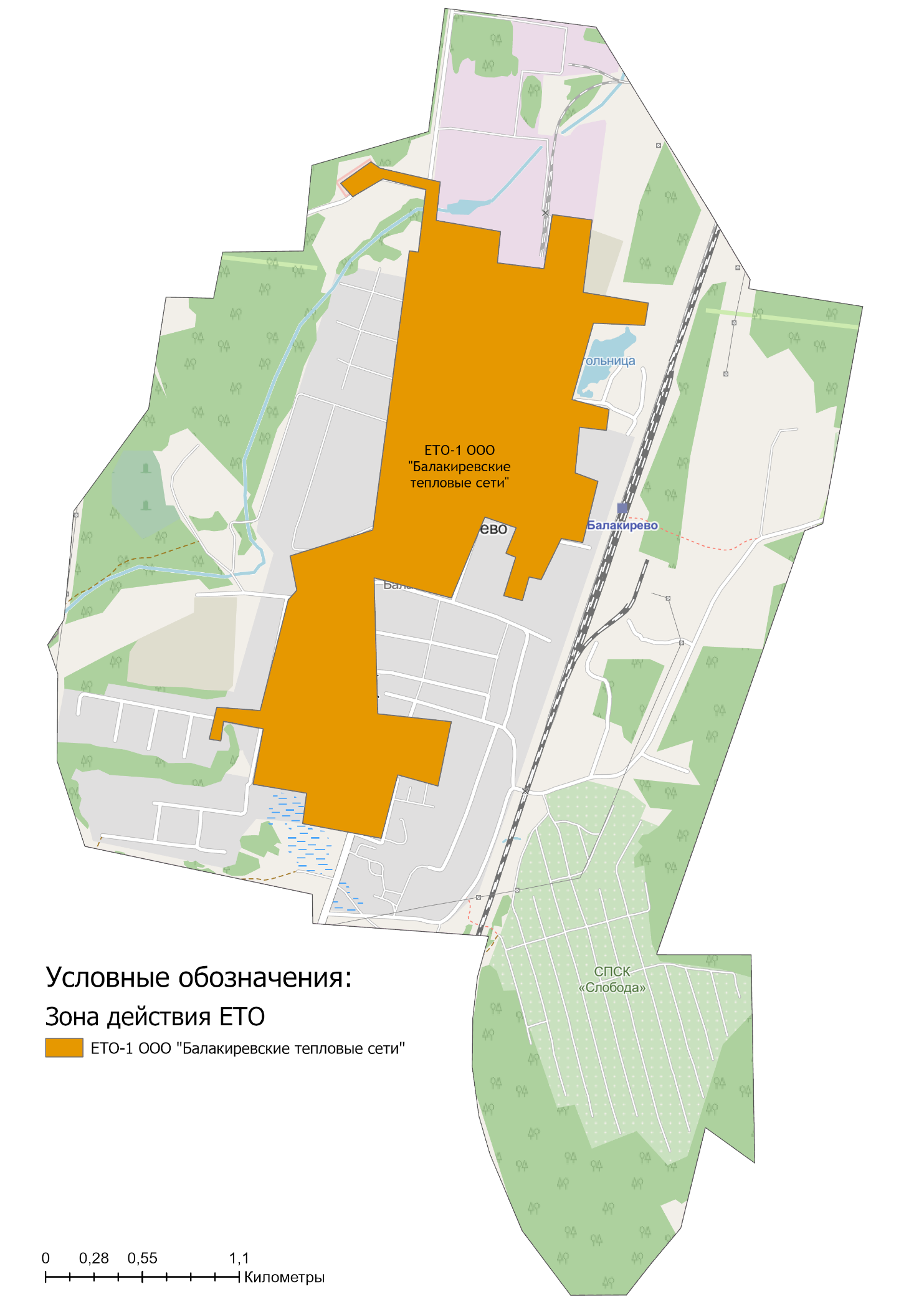 Рисунок 15.5.1 – Границы зон деятельности единых теплоснабжающих организаций на территории пос. БалакиревоГлава 16. Реестр проектов схемы теплоснабженияОбобщённые данные этого реестра по зонам деятельности ЕТО, группам и подгруппам проектов приведены в Главе 12.2 Обосновывающих материалов.В реестрах присутствует шифр проектов типа A-B-C-D, гдеA – номер зоны деятельности ЕТО;B – номер группы проектов;C – номер подгруппы проектов;D – порядковый номер проекта в составе ЕТО.Подробная расшифровка представлена в таблице ниже.Таблица 16.1 – Расшифровка шифра мероприятийПеречень мероприятий по строительству, реконструкции, техническому перевооружению и (или) модернизации источников тепловой энергии.До конца расчетного периода запланированы мероприятия по строительству, реконструкции или техническому перевооружению источников тепловой энергии, приведенные в таблице 16.1.1.Таблица 16.1.1 - Перечень мероприятий по строительству, реконструкции или техническому перевооружению источников тепловой энергииПеречень мероприятий по строительству, реконструкции, техническому перевооружению и (или) модернизации тепловых сетей и сооружений на них.До конца расчетного периода запланированы мероприятия по строительству, реконструкции, техническому перевооружению и (или) модернизации тепловых сетей и сооружений на них, приведенные в таблице 16.2.1. Таблица 16.2.1 - Перечень мероприятий по строительству, реконструкции, техническому перевооружению, модернизации тепловых сетей и сооружений на нихПеречень мероприятий, обеспечивающих переход от открытых систем теплоснабжения (горячего водоснабжения) на закрытые системы горячего водоснабжения.До конца расчетного периода мероприятий, обеспечивающих переход от открытых систем теплоснабжения (ГВС) на закрытые системы горячего водоснабжения, не запланировано. Открытые системы теплоснабжения на территории муниципального образования отсутствуют.Глава 17. Замечания и предложения к проекту схемы теплоснабженияПеречень всех замечаний и предложений, поступивших при разработке, утверждении и актуализации схемы теплоснабжения.Раздел с информацией о замечаниях и предложениях к актуализированной редакции схемы теплоснабжения по состоянию на 2022 год будет дополнен по итогам проведения публичных слушаний согласно Постановлению Правительства Российской Федерации от 22.02.2012 г. №154.Ответы разработчиков проекта схемы теплоснабжения на замечания и предложения.Раздел с информацией о замечаниях и предложениях к актуализированной редакции схемы теплоснабжения по состоянию на 2022 год будет дополнен по итогам проведения публичных слушаний согласно Постановлению Правительства Российской Федерации от 22.02.2012 г. №154.Перечень учтенных замечаний и предложений, а также реестр изменений, внесенных в разделы схемы теплоснабжения и главы обосновывающих материалов к схеме теплоснабжения.Раздел с информацией о замечаниях и предложениях к актуализированной редакции схемы теплоснабжения по состоянию на 2022 год будет дополнен по итогам проведения публичных слушаний согласно Постановлению Правительства Российской Федерации от 22.02.2012 г. №154.Глава 18. Сводный том изменений, выполненных в доработанной и (или) актуализированной схеме теплоснабженияВ таблице 18.1 представлена сводная информация по изменениям, выполненных в рамках доработки и актуализация схемы теплоснабжения муниципального образования поселок Балакирево Александровского района.Таблица 18.1 – Сводный том изменений по Схеме теплоснабженияИнформация о мероприятиях по развитию систем теплоснабжения за 2020 год, выполненных на территории муниципального образования поселок Балакирево Александровского района представлена в таблице 18.2.Таблица 18.2 – Информация о реализованных мероприятиях, предусмотренных Схемой теплоснабженияНаименованиеХарактеристикаМесторасположение котельнойпос. Балакирево, ул. Заводская, д.10Тип постройкиОдноэтажное каркасное здание с этажёрками на отм.+2,700,+5,100 и + 6,100Площадь застройки, кв.м877,4Строительный объём, куб.м9820Год ввода в эксплуатацию1978Год проведение капитального ремонтаНе проводилсяРежим работыКруглый годПотребителиЖилой фонд, объекты соцкультбыта,общеобразовательные учреждения и иные объектыУстановленная мощность котельной42,99 Гкал/часИсточники теплоснабжениякотёл КВГМ 20/25-2шт;Источники теплоснабжениякотёл КВГ 3,48-95-1шт;Тепловая схема котельнойдвухконтурнаяТемпературный график сети95/70 СТопливоосновное – природный газТопливорезервное - отсутствуетИсточник водоснабженияСистема централизованного водоснабженияТип ХВОдве установки I ступени и две установки II ступени Nа-катионированияТип деаэратораДеаэратор ДСА-50, деаэратор ДСА-25Теплообменное оборудованиеВодо-водяной подогреватель трёх секционный "ПВ1";Водо-водяной подогреватель двух секционный 2-16- 4000КотельнаяАдрес котельнойМарка котлаКол-во котловРежим котлаГод начала эксплуатации котлаМощность котла,Мощность котельной,УРУТ по котельной, кг у.т./ГкалКотельнаяАдрес котельнойМарка котлаКол-во котловРежим котлаГод начала эксплуатации котлаГкал/чГкал/чУРУТ по котельной, кг у.т./ГкалООО "Балакиревские тепловые сети"ООО "Балакиревские тепловые сети"ООО "Балакиревские тепловые сети"ООО "Балакиревские тепловые сети"ООО "Балакиревские тепловые сети"ООО "Балакиревские тепловые сети"ООО "Балакиревские тепловые сети"ООО "Балакиревские тепловые сети"ООО "Балакиревские тепловые сети"Котельная пос. Балакиревопос. Балакирево, ул. Заводская, д. 10КВГМ 20/252водогрейный198020,0042,99157,8Котельная пос. Балакиревопос. Балакирево, ул. Заводская, д. 10КВГ 3,48-951водогрейный20192,9942,99157,8N п/пАдрес или наименование котельнойТепловая мощность котлов установленная, Гкал/чОграничения установленной тепловой мощности, Гкал/чТепловая мощность котлов располагаемая, Гкал/чЗатраты тепловой мощности на собственные нужды, Гкал/чТепловая мощность котельной нетто, Гкал/ч12345 = 3-467 = 6-5ООО «Балакиревские тепловые сети»ООО «Балакиревские тепловые сети»ООО «Балакиревские тепловые сети»ООО «Балакиревские тепловые сети»ООО «Балакиревские тепловые сети»ООО «Балакиревские тепловые сети»ООО «Балакиревские тепловые сети»1Котельная пос. Балакирево42,990,0042,990,635542,35КотельнаяАдрес котельнойМарка котлаКол-во котловГод установки котлаСрок службы оборудованияСрок службы оборудованияКотельнаяАдрес котельнойМарка котлаКол-во котловГод установки котлаНормативный (в соответствии с паспортом)ФактическийООО «Балакиревские тепловые сети»ООО «Балакиревские тепловые сети»ООО «Балакиревские тепловые сети»ООО «Балакиревские тепловые сети»ООО «Балакиревские тепловые сети»ООО «Балакиревские тепловые сети»ООО «Балакиревские тепловые сети»Котельная пос. Балакиревопос. Балакирево, ул. Заводская, д.10КВГМ 20/25219803041Котельная пос. Балакиревопос. Балакирево, ул. Заводская, д.10КВГ 3,48-9512019302Наименование котельной (системы теплоснабжения)Температурный график отпуска тепловой энергииСистема теплоснабжения(отопления, горячего водоснабжения (трубопровод)Муниципальное образование поселок БалакиревоМуниципальное образование поселок БалакиревоМуниципальное образование поселок БалакиревоКотельная п. БалакиревоОтопление: 95°-70°СГВС: 65°СЗакрытая 4-х- трубная система теплоснабжения (отопление и централизованная система ГВС)Температура наружного воздуха, о СТемпература воды подающей линии, о СТемпература воды в обратной линии, о С+1036,432+938,233,2+840,034,5+741,835,8+643,737,0+545,538,2+447,439,4+349,140,6+251,041,7+152,842,9054,044,0-155,645,1-257,246,1-358,947,2-460,548,2-562,149,3-663,650,3-765,251,3-866,852,4-968,353,4-1069,954,4-1171,455,3-1272,956,3-1374,557,3-1476,058,2-1577,559,2-1679,060,1-1780,561,0-1882,062,0-1983,462,9-2084,963,8-2186,364,7-2287,365,6-2389,266,3-2490,667,4-2592,168,3-2693,569,1-2795,070,0-2895,070,0-2995,070,0N п/пНаименование котельнойУстановленная тепловая мощность,Гкал/ч2020 год2020 годN п/пНаименование котельнойУстановленная тепловая мощность,Гкал/чВыработка тепла, ГкалЧисло часов использования УТМ, час.ООО «Балакиревские тепловые сети»ООО «Балакиревские тепловые сети»ООО «Балакиревские тепловые сети»ООО «Балакиревские тепловые сети»ООО «Балакиревские тепловые сети»1Котельная пос. Балакирево42,9956 939,151 324,47Наименование котельной (системы теплоснабжения)Наличие приборов учета отпускаемой тепловой энергииНеобходимость в установке приборов учета тепловой энергииКотельная пос. БалакиревоУстановленВЗЛЕТ ТСРВ―Наименование системы теплоснабженияТип системы теплоснабжения (открытая/закрытая; 2-х/4-х трубная)Тип теплоносителя и его параметрыПротяженность трубопроводов тепловых сетей в двухтрубном исчислении, км.Протяженность трубопроводов тепловых сетей в двухтрубном исчислении, км.Средний (по материальной характеристике) наружный диаметр трубопроводов тепловых сетей, мм.Средний (по материальной характеристике) наружный диаметр трубопроводов тепловых сетей, мм.Объем трубопроводов тепловых сетей, м. куб.Объем трубопроводов тепловых сетей, м. куб.Наименование системы теплоснабженияТип системы теплоснабжения (открытая/закрытая; 2-х/4-х трубная)Тип теплоносителя и его параметрыПротяженность трубопроводов тепловых сетей в двухтрубном исчислении, км.Протяженность трубопроводов тепловых сетей в двухтрубном исчислении, км.Средний (по материальной характеристике) наружный диаметр трубопроводов тепловых сетей, мм.Средний (по материальной характеристике) наружный диаметр трубопроводов тепловых сетей, мм.отопит.летн.Наименование системы теплоснабженияТип системы теплоснабжения (открытая/закрытая; 2-х/4-х трубная)Тип теплоносителя и его параметрыотоплениеГВСотоплениеГВСотопит.летн.Котельная пос. Балакирево (ул. Заводская)Закрытая, 4-х трубнаяВода/95°-70°ГВС - 65°11,29,4160,585993,5306,3Начальный узелКонечный узелТип прокладкиДата вводаДлина (под.), мДлина (обр.), мДиаметр внутренний под., ммДиаметр внутренний обр., ммИзоляция КотельнаяТК-1воздушная19853535408408ППУТК-1ТК-2воздушная1985135135408408МинватаТК-1ТК-3воздушная1985108108408408МинватаТК-10ТК-12воздушная198524.8524.85309309ППУТК-10Клубная,.,Церковь Рождества Богородицыканальная200260604040МинватаТК-100Юго-Западный кв-л.,4,канальная198515158282МинватаТК-100Юго-Западный кв-л.,3,канальная198522100100МинватаТК-101Юго-Западный кв-л.,7а,Детский сад №32канальная198563636969МинватаТК-101ТК-103канальная20178080259259ППУТК-101ТК-106канальная2013121121150150ППУТК-102ТК-101канальная1985233.8233.8207207МинватаТК-103У-22канальная1985107107207207МинватаТК-103Юго-Западный кв-л.,16,канальная200211.611.6207207МинватаТК-104ТК-105канальная198510.410.4207207МинватаТК-105ТК-109воздушная201527.127.1150150ППУТК-105У-28канальная198526.326.3207207МинватаТК-106Юго-Западный кв-л.,8,канальная201712128282ППУТК-106ТК-107канальная1985115115100100МинватаТК-106Юго-Западный кв-л.,7,канальная198522.522.58282МинватаТК-107Юго-Западный кв-л.,2,канальная1985998282МинватаТК-107ТК-108канальная19852702706969МинватаТК-108Юго-Западный кв-л.,2а,канальная198510106969МинватаТК-109У-25канальная201520.8220.82150150ППУТК-109,,ИП Надировканальная20098.98.9150150ППУТК-11ТК-14канальная19851212100100МинватаТК-11ТК-15воздушная20181515100100ППУТК-110У-24воздушная20158383150150ППУТК-110Юго-Западный кв-л.,4б,Магазин "Пятерочка"воздушная201510.110.1150150ППУТК-111ТК-112канальная198523.8523.85150150МинватаТК-111ТК-113канальная19855959125125МинватаТК-112ТК-117канальная19858484150150МинватаТК-112Совхозная,1а,канальная201022.922.9150150ППУТК-113Совхозная,1,канальная201836364141ППУТК-113ТК-115канальная19855.65.6125125МинватаТК-114Совхозная,7,канальная198516168282МинватаТК-114Совхозная,3,канальная198517.717.78282МинватаТК-115ТК-116канальная1985238238125125МинватаТК-116ТК-114канальная198558588282МинватаТК-117ТК-118канальная198536368282МинватаТК-117ТК-120канальная19853939125125МинватаТК-118,,Гаражи школы №36канальная198542423333МинватаТК-119Школьная,20,Школа №37канальная198515.715.76969МинватаТК-119Школьная,20,Школа №37канальная198542.542.56969МинватаТК-12ТК-20воздушная19856161309309ППУТК-12ТК-11канальная20103535150150ППУТК-120ТК-119канальная19853434125125МинватаТК-120Школьная,20,Школа №37канальная198526.526.56969МинватаТК-121Юго-Западный кв-л.,15,воздушная201038386969ППУТК-121ТК-126канальная202045458282ППУТК-121У-29воздушная201010.7910.79207207ППУТК-122ТК-125канальная201015.715.78282ППУТК-122ТК-121канальная198533.533.5207207МинватаТК-123Юго-Западный кв-л.,14,воздушная2010888282ППУТК-123ТК-124канальная19855454100100МинватаТК-123ТК-122воздушная20135757207207ППУТК-124Юго-Западный кв-л.,1а,Школа №36канальная198518.5618.56100100МинватаТК-124,,ИП Авдиенкоканальная198537372626МинватаТК-125Юго-Западный кв-л.,13,канальная198524248282МинватаТК-125,,ИП Шабиевканальная19857.97.98282МинватаТК-126Юго-Западный кв-л.,9,канальная198521216969МинватаТК-127Юго-Западный кв-л.,17,канальная201040408282МинватаТК-127ТК-130канальная19853939207207ППУТК-127ТК-132канальная20149797125125ППУТК-128ТК-127воздушная20108585207207ППУТК-128Юго-Западный кв-л.,10,канальная20102727125125ППУТК-129Юго-Западный кв-л.,19,канальная201041418282МинватаТК-13Центральный кв-л.,4,воздушная20189.89.8100100ППУТК-130ТК-129канальная19854343207207ППУТК-130Юго-Западный кв-л.,22,канальная20109.69.68282ППУТК-131Юго-Западный кв-л.,12,канальная2014998282ППУТК-132ТК-131канальная20147878125125ППУТК-132Юго-Западный кв-л.,11,канальная201415.215.28282ППУТК-14ТК-13воздушная201844.444.4100100ППУТК-15У-16воздушная20185555100100ППУТК-15Центральный кв-л.,3,воздушная20187.17.1100100ППУТК-16ТК-19канальная198526.726.78282МинватаТК-17ТК-18воздушная20183838100100ППУТК-18ТК-16воздушная201047478282ППУТК-18Центральный кв-л.,2,воздушная20186.66.6100100ППУТК-19Центральный кв-л.,1,канальная198522.2222.228282МинватаТК-2ТК-31канальная20108181150150ППУТК-2ТК-33воздушная1985100100259259МинватаТК-20ТК-21воздушная198527.7527.75315315ППУТК-21ТК-22воздушная198517.0817.086969МинватаТК-21ТК-95канальная198561.861.8309309МинватаТК-22ТК-23воздушная198574746969МинватаТК-23ТК-24канальная198545.245.26969МинватаТК-23ТК-30канальная198545455050МинватаТК-24ТК-25воздушная198513135050МинватаТК-25Клубная,11,пункт полиции №26канальная198529295050МинватаТК-25Клубная,11с11,канальная198537.437.45050МинватаТК-25ТК-26канальная198523.323.35050МинватаТК-26ТК-27канальная198531315050МинватаТК-27ТК-28воздушная198518183434МинватаТК-28Клубная,11с11,Лыжная базавоздушная198523.923.93434МинватаТК-29,,Старый Храмканальная198513135050МинватаТК-29,,Воскресная школаканальная198523.323.35050МинватаТК-3ТК-4воздушная19859494408408МинватаТК-3ТК-94воздушная19858686125125МинватаТК-30ТК-29канальная198526.526.55050МинватаТК-30Клубная,11,БВКканальная198523.723.75050МинватаТК-31Заводская,10,50канальная198524248282МинватаТК-31Заводская,10,50канальная19855050200200МинватаТК-31ТК-32канальная19859393100100МинватаТК-32Заводская,10,50канальная198517.517.5100100МинватаТК-32Заводская,10,50канальная198516.116.1100100МинватаТК-33,,ОООБТС-ГИ, кладовая, гаражканальная198550505050МинватаТК-33ТК-34канальная19858.98.9259259МинватаТК-33ТК-35воздушная198522.722.78282ППУТК-34,,гараж ОАО БМЗвоздушная19855.95.9259259МинватаТК-34ТК-45воздушная1985109.3109.3259259ППУТК-35ТК-36канальная198518.518.58282МинватаТК-35ТК-39канальная198516.216.25050МинватаТК-36Заводская,2,канальная202014148282МинватаТК-36ТК-37канальная198563638282МинватаТК-37Заводская,9,канальная19854.44.48282МинватаТК-37ТК-38канальная198528286969МинватаТК-38Заводская,8,канальная19854.44.48282МинватаТК-39Заводская,1,канальная198528285050МинватаТК-39ТК-41воздушная201935.635.6100100ППУТК-4ТК-5воздушная19858585408408МинватаТК-4,,транспортный цех ОАО БМЗканальная198515.915.9408408МинватаТК-40ТК-42канальная19853232100100МинватаТК-40Заводская,3,канальная198518185050МинватаТК-40Заводская,4,канальная201425.725.75050МинватаТК-41ТК-40воздушная201929.129.1100100ППУТК-4160 лет Октября,1А,ООО Балремстройканальная198567676969МинватаТК-42Заводская,5,канальная198516.716.7100100МинватаТК-42ТК-43канальная20138080100100МинватаТК-43Заводская,6,канальная198515.815.8100100МинватаТК-43ТК-44канальная19852525100100МинватаТК-44Заводская,7,канальная19854.74.7100100МинватаТК-44Заводская,10,Рубин спортзалканальная19851521528282МинватаТК-45ТК-46воздушная198510.710.7259259МинватаТК-45ТК-50канальная19854545309309МинватаТК-46ТК-47воздушная19852828125125МинватаТК-47,,ОАО БМЗ складканальная198527.827.8125125МинватаТК-47ТК-48воздушная198511.411.4125125МинватаТК-48,,ООО МНПП Инициативавоздушная198510.210.2125125МинватаТК-48ТК-49воздушная19859.49.45050МинватаТК-49,,ОАО БМЗ корп.4воздушная198523.323.35050МинватаТК-49,,ОАО БМЗ проходнаявоздушная200948485050ППУТК-5Заводская,10,41воздушная19852020125125МинватаТК-5ТК-6воздушная19856060408408МинватаТК-5060 лет Октября,1А,школа греко-римской борьбыканальная198522.322.3309309МинватаТК-50ТК-51канальная1985106106309309МинватаТК-51ТК-52канальная201959598282ППУТК-51ТК-56канальная19859.19.1309309МинватаТК-5260 лет Октября,1,канальная198519.719.78282МинватаТК-52ТК-53канальная201961615050ППУТК-53ТК-54канальная198522.522.55050МинватаТК-5460 лет Октября,2,канальная19855.65.65050МинватаТК-54,,КНС №1канальная198525252121МинватаТК-55ТК-57канальная20181818100100ППУТК-5560 лет Октября,3а,канальная198514.514.5100100МинватаТК-56ТК-55канальная201812.812.8100100ППУТК-56ТК-58канальная19856464259259МинватаТК-5760 лет Октября,3,канальная20194.64.6100100ППУТК-57Вокзальная,12а,Детский сад №3канальная1985180180100100МинватаТК-5860 лет Октября,4,канальная198520.220.2259259МинватаТК-5860 лет Октября,4,ИПканальная198588259259МинватаТК-58ТК-59канальная19853636259259МинватаТК-59ТК-60канальная19853838150150МинватаТК-59ТК-62канальная19857070259259МинватаТК-59ТК-64канальная20103434100100ППУТК-6ТК-8воздушная198517.5517.555050МинватаТК-6У-1канальная198550.550.5408408МинватаТК-6060 лет Октября,5,канальная19856.66.6150150МинватаТК-60ТК-61канальная19856060100100МинватаТК-6160 лет Октября,9,канальная202017178282ППУТК-6260 лет Октября,7,канальная20143535100100ППУТК-62ТК-63канальная19857676259259МинватаТК-63ТК-67канальная20203333259259МинватаТК-63ТК-72воздушная2014100100259259ППУТК-6460 лет Октября,8,канальная198565658282МинватаТК-6460 лет Октября,6,канальная198511.611.68282МинватаТК-6460 лет Октября,6А,канальная200913.813.85151ППУТК-64ТК-65канальная198540408282МинватаТК-6560 лет Октября,10,канальная19855.65.68282МинватаТК-6560 лет Октября,10,магазинканальная201036.536.58282ППУТК-66У-17воздушная202065.365.3150150ППУТК-6760 лет Октября,8а,Детский сад №9канальная198568685050МинватаТК-67ТК-66канальная20206.86.8150150ППУТК-68Радужный кв-л,2,воздушная201018.418.4100100ППУТК-69ТК-68воздушная20106363100100ППУТК-7Северная,5,Пожарное депоканальная1985250250150150МинватаТК-70ТК-69воздушная201029.8329.83100100ППУТК-7060 лет Октября,12,канальная198513.113.1100100МинватаТК-71ТК-70воздушная20107171100100ППУТК-7160 лет Октября,12,канальная198517.817.8100100МинватаТК-72ТК-73воздушная20145050259259ППУТК-7360 лет Октября,9,маг. "Дикси"воздушная20144.64.6259259МинватаТК-73ТК-74воздушная201431.931.9259259ППУТК-74Вокзальная,18,воздушная20145.35.3259259МинватаТК-74ТК-75воздушная20146363259259ППУТК-75ТК-76канальная19855252100100МинватаТК-75ТК-77воздушная201410.710.7259259ППУТК-76Октябрьская,4,Общежитиеканальная19857070100100МинватаТК-76Октябрьская,3,мастерская БГПКканальная198523.423.4100100МинватаТК-76Октябрьская,2,Гуманитарно-правовой техникумканальная198528.128.1100100МинватаТК-77ТК-78воздушная30.06.20143535259259ППУТК-78ТК-79канальная198515.815.8259259МинватаТК-79У-18канальная198526.1426.14259259МинватаТК-79У-19канальная200936.936.94040ППУТК-8ТК-7воздушная1985282.44282.445050МинватаТК-8,,проходная ОАО БМЗвоздушная1985665050ППУТК-80,,магазинканальная20106.66.6259259МинватаТК-80,,ИП Агаеваканальная20109.39.3259259МинватаТК-80ТК-82канальная198561.761.7259259МинватаТК-81ТК-83воздушная20156161207207ППУТК-82ТК-81канальная198533.133.1207207МинватаТК-82ТК-89канальная19858585150150МинватаТК-83Вокзальная,15,ДК Юностьканальная19853333125125МинватаТК-83Вокзальная,10,канальная198516.316.3125125МинватаТК-83ТК-84воздушная20154343207207ППУТК-84ТК-85воздушная201030.530.5207207ППУТК-85Вокзальная,13,канальная19853030100100МинватаТК-85ТК-86воздушная201011.211.2207207ППУТК-86Вокзальная,11,канальная198515.615.6100100МинватаТК-86ТК-87воздушная201029.729.7207207ППУТК-87ТК-88воздушная198511.1511.158282ППУТК-88Вокзальная,12,воздушная198565.8465.848282ППУТК-88Вокзальная,14,канальная19852222100100МинватаТК-89Вокзальная,9,канальная198510.310.3150150МинватаТК-89ТК-90канальная198562.362.3150150МинватаТК-9У-13воздушная1985153153309309ППУТК-9Радужный кв-л,3,канальная1985100100100100МинватаТК-90Вокзальная,8,Поликлиникаканальная19855858100100МинватаТК-91,,ОАО БМЗ корп.4воздушная19857676125125МинватаТК-91,,ИП Даниловвоздушная19856565100100МинватаТК-92ТК-91воздушная198528.1928.19125125МинватаТК-92,,ООО БВК станция обезжелезованияканальная201848485050МинватаТК-93ТК-92воздушная198511.6711.67125125МинватаТК-94ТК-93воздушная198511.4911.49125125МинватаТК-94,,ООО БВК станция 2 подъемавоздушная198530305050МинватаТК-95ТК-96канальная20163838259259ППУТК-95ТК-102канальная198566.1966.19207207МинватаТК-96Юго-Западный кв-л.,6а,Магазин Пятерочкаканальная198520202626МинватаТК-96У-20канальная20169696259259ППУТК-97Юго-Западный кв-л.,6,канальная200125258282МинватаТК-98ТК-99канальная19858484125125МинватаТК-99ТК-100канальная19859494100100МинватаТК-99Юго-Западный кв-л.,5,канальная19858282100100МинватаТК-99Юго-Западный кв-л.,4а,Фестлентканальная201026262727ППУУ-1У-2воздушная19857575309309МинватаУ-10У-11канальная198515.3615.36309309МинватаУ-11У-12воздушная1985100100309309ППУУ-12ТК-9воздушная19855050309309ППУУ-13У-14канальная198515.715.7309309МинватаУ-14ТК-10воздушная19855757309309ППУУ-15ТК-17воздушная201812.0712.07100100ППУУ-16У-15канальная19859.939.93100100МинватаУ-17ТК-71воздушная201027.5627.56100100ППУУ-17,,Споркомплексканальная20171601608282ППУУ-18ТК-80канальная198512.5512.55259259МинватаУ-18,,ИП Агаеваканальная198513.113.1259259МинватаУ-19Вокзальная,17,канальная200916.616.64040ППУУ-19Вокзальная,16,канальная200941.741.74040ППУУ-2У-3канальная198511.411.4309309МинватаУ-20У-21канальная20167070259259ППУУ-20ТК-97канальная20166.86.88282ППУУ-21ТК-101канальная20166666259259ППУУ-21ТК-98канальная19858.198.19125125МинватаУ-22У-23воздушная201529.2229.226969ППУУ-22ТК-104канальная201916.516.5207207ППУУ-23Юго-Западный кв-л.,1,воздушная201541.7741.776969ППУУ-23,,ООО Нойвоздушная2010332525ППУУ-24У-26канальная198535.4835.48150150МинватаУ-25ТК-110воздушная201021.6821.68150150ППУУ-25,,ИП Сорокинканальная20095.85.8150150ППУУ-26У-27канальная198524.5124.51150150МинватаУ-26Школьная,16,канальная201338.238.2150150ППУУ-27ТК-111канальная198511.0411.04150150МинватаУ-27Школьная,16а,канальная20193.13.1150150ППУУ-28ТК-123воздушная201313.613.6207207ППУУ-29ТК-128воздушная20108.538.53207207ППУУ-29Юго-Западный кв-л.,18,воздушная2010888282ППУУ-3У-4воздушная19859090309309МинватаУ-4У-5канальная198512.6412.64309309МинватаУ-5У-6воздушная1985120120309309МинватаУ-6У-7канальная198516.9316.93309309МинватаУ-7У-8воздушная1985117117309309МинватаУ-8У-9канальная19857.857.85309309МинватаУ-9У-10воздушная1985140140309309МинватаНаименование источникаСистема централизованного отопленияСистема централизованного отопленияНаименование источникаНапор в подающем трубопроводе, кгс/см ²Напор в обратном трубопроводе, кгс/см ²Котельная пос. Балакирево5,22,9Наименование системы теплоснабженияКоличество ремонтов и инцидентов на тепловых сетяхКоличество ремонтов и инцидентов на тепловых сетяхСредняя продолжительность устранения аварийной ситуации, ч.Причина (ы) поврежденияНаименование системы теплоснабжения2020 г.2021 г.Средняя продолжительность устранения аварийной ситуации, ч.Причина (ы) поврежденияСистема теплоснабжения пос. Балакирево28113,3- Коррозионный износ тепловых сетей- Выполнение плановых ремонтов на участках сетейНаименование источникаНормативные потери и затраты теплоносителя, куб.м./годНормативные потери и затраты теплоэнергии, Гкал/годКотельная п. Балакирево16,52714 834Наименование источникаОбъем фактических потерь тепловой энергии при её передаче, ГкалОбъем фактических потерь тепловой энергии при её передаче, ГкалОбъем фактических потерь тепловой энергии при её передаче, ГкалНаименование источника2019 г.2020 г.2021 г.ООО «Балакиревские тепловые сети»ООО «Балакиревские тепловые сети»ООО «Балакиревские тепловые сети»ООО «Балакиревские тепловые сети»Котельная пос. Балакирево14 731 14 834 14 834 № п/пАдрес потребителяНаличие общедомового прибора учётаКотельная ООО «Балакиревские тепловые сети» (п. Балакирево, ул. Заводская. Д.10)Котельная ООО «Балакиревские тепловые сети» (п. Балакирево, ул. Заводская. Д.10)Котельная ООО «Балакиревские тепловые сети» (п. Балакирево, ул. Заводская. Д.10)1Администрациянет2МКУ "ДЖН"нет3МКУ ФСК "Рубин" – стадион / залда / да4МКУ ФСК "Рубин" - ФОКда5МБОУ СОШ №36да6МБОУ ООШ №37да7МБДОУ ЦРР д/с 3да8МБДОУ д/с №9да9МБДОУ д/с №32да10МБУДО "АРДШИ им. Зубова"да11МБУДО "АРДЮСШ"да12ГБУЗ ВО "АРБ" (поликлиника)да13ГБУЗ ВО "АРБ" (стационар)нет14ОМВДнет15ГБПОУ ВО АППКда16ГБУСО ВО "БПНИ"да17МБКДУ ДК "Юность"да18ФГКУ "2 ОФИС по ВО"нет19УМВД по ВОнет20ООО Аптека №1нет21ООО АРФМОнет22Сбербанк Россиинет23ФГУП Почта Россиинет24ИП Чемезова (м-н Пятерочка)да25Приход Рождествада26ИП Шабиевнет27ООО "Супермаркет"нет28ООО "Фестлентнет29ИП Сорокиннет30ИП Настоящевнет31ИП Ларинада32ИП Тихомированет33ИП Савинанет34ИП Балакиревнет35ИП Арутюняннет36ИП Погосовнет37ИП Авдиенкода38ООО "Балремстрой"да39ПАО МРСК Центра и Приволжьянет40ПАО Владимирэнергосбытнет41ООО МНПП Инициативада42ЗАО "ИКС 5 Недвижимостьда43ИП Агаева Р.А.нет44ИП Чугай И.И.нет45ОАО "РЖД"да46ОАО "РЖД" (квартира)нет47АО Дикси Югнет48ООО Ирийнет49ООО Агроторгнет50ООО НПП Инпромкомда51ООО Биохим-Трейдда52ИП Даниловда53ОАО "БМЗ"да54ООО "БВК"нетНаименование источников Графическое отображениеРеестр потребителейМуниципальное образование поселок БалакиревоМуниципальное образование поселок БалакиревоМуниципальное образование поселок БалакиревоКотельная п. Балакирево ул. Заводская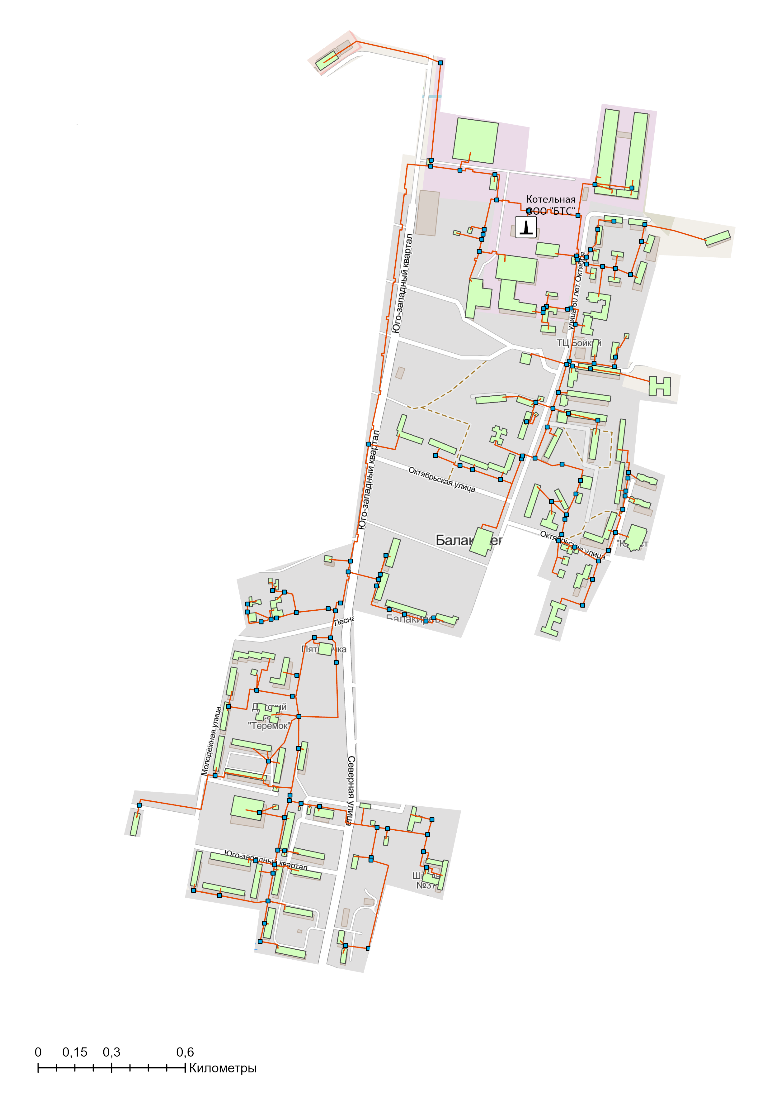 Воскресная школа, Гаражи школы №36, ИП Авдиенко, ИП Агаева, ИП Агаева,ИП Данилов, ИП Надиров, ИП Сорокин,ИП Шабиев, КНС №1, ОАО БМЗ корп.4,ОАО БМЗ проходная, ОАО БМЗ склад,ООО БВК станция 2 подъема, ООО БВК станция обезжелезования, ООО МНПП Инициатива, ООО Ной, ОООБТС-ГИ, кладовая, гараж, Споркомплекс, Старый Храм, гараж ОАО БМЗ, магазин, проходная ОАО БМЗ, транспортный цех ОАО БМЗ60 лет Октября,1, 60 лет Октября,10, 60 лет Октября,10,магазин, 60 лет Октября,12, 60 лет Октября,1А,60 лет Октября,2, 60 лет Октября,3,60 лет Октября,3а, 60 лет Октября,4,60 лет Октября,5, 60 лет Октября,6,60 лет Октября,6А, 60 лет Октября,7,60 лет Октября,8, 60 лет Октября,8а,Детский сад №960 лет Октября,9, Вокзальная,10,Вокзальная,11, Вокзальная,12,Вокзальная,12а,Детский сад №3, Вокзальная,13, Вокзальная,14, Вокзальная,15,ДК Юность, Вокзальная,16, Вокзальная,17,Вокзальная,18, Вокзальная,8,Поликлиника,Вокзальная,9, Заводская,1, Заводская,10, Заводская,2, Заводская,3,Заводская,4, Заводская,5, Заводская,6,Заводская,7, Заводская,8, Заводская,9,Клубная,.,Церковь Рождества Богородицы, Клубная,11,Октябрьская,2,Гуманитарно-правовой техникумОктябрьская,3,мастерская БГПКОктябрьская,4,ОбщежитиеРадужный кв-л,2, Радужный кв-л,3,Северная,5,Пожарное депоСовхозная,1, Совхозная,1а, Совхозная,3,Совхозная,7, Центральный кв-л.,1, Центральный кв-л.,2, Центральный кв-л.,3, Центральный кв-л.,4,Школьная,16, Школьная,16а, Школьная,20,Школа №37Юго-Западный кв-л.,1, Юго-Западный кв-л.,10, Юго-Западный кв-л.,11, Юго-Западный кв-л.,12, Юго-Западный кв-л.,13, Юго-Западный кв-л.,14, Юго-Западный кв-л.,15, Юго-Западный кв-л.,16, Юго-Западный кв-л.,17, Юго-Западный кв-л.,18, Юго-Западный кв-л.,19, Юго-Западный кв-л.,1а,Школа №36Юго-Западный кв-л.,2, Юго-Западный кв-л.,22, Юго-Западный кв-л.,2а,Юго-Западный кв-л.,3, Юго-Западный кв-л.,4, Юго-Западный кв-л.,4а,ФестлентЮго-Западный кв-л.,4б,Магазин "Пятерочка", Юго-Западный кв-л.,5,Юго-Западный кв-л.,6, Юго-Западный кв-л.,6а,Магазин ПятерочкаЮго-Западный кв-л.,7, Юго-Западный кв-л.,7а,Детский сад №32, Юго-Западный кв-л.,8, Юго-Западный кв-л.,9,Наименование теплового районаНаименование источников теплоснабженияПодключенная нагрузка, Гкал/чТепловой район №1Котельная пос. Балакирево (ул. Заводская, д.10)22,040Наименование источника тепловой энергииПрисоединенная тепловая нагрузка потребителей, Гкал/чПрисоединенная тепловая нагрузка потребителей, Гкал/чПрисоединенная тепловая нагрузка потребителей, Гкал/чНаименование источника тепловой энергииВсегоОтоплениеГВСООО «Балакиревские тепловые сети»ООО «Балакиревские тепловые сети»ООО «Балакиревские тепловые сети»ООО «Балакиревские тепловые сети»Котельная пос. Балакирево22,04018,9933,046Адрес объектаФАКТ 2020 годФАКТ 2020 годФАКТ 2020 годАдрес объектаПрисоединенная тепловая нагрузка потребителей, Гкал/чПрисоединенная тепловая нагрузка потребителей, Гкал/чПрисоединенная тепловая нагрузка потребителей, Гкал/чАдрес объектаВсегоОтоплениеГВСВоскресная школа0,01480,0148― Гаражи школы №360,00710,0071―ИП Авдиенко0,00590,0059―ИП Агаева0,00670,00280,0039ИП Агаева0,00670,0067―ИП Данилов0,31480,3148―ИП Надиров0,07430,00190,0724ИП Сорокин0,05930,0593― ИП Шабиев0,01260,00870,0039КНС №10,03520,0352―ОАО БМЗ корп.40,62690,6269―ОАО БМЗ корп.40,55980,5598―ОАО БМЗ проходная0,05580,0558―ОАО БМЗ склад0,01360,0136―ООО БВК станция 2 подъема0,02890,0289―ООО БВК станция обезжелезования0,02730,0273―ООО МНПП Инициатива0,07520,07410,0011ООО Ной0,00470,0047―ОООБТС-ГИ, кладовая, гараж0,10010,1001―Споркомплекс0,34870,3487―Старый Храм0,01130,0113―гараж ОАО БМЗ0,01050,0105―магазин0,00180,0018―проходная ОАО БМЗ0,00060,0006―транспортный цех ОАО БМЗ0,07520,0752―60 лет Октября,1,0,1720,14530,026760 лет Октября,10,0,2720,2310,04160 лет Октября,10,магазин0,00530,0053― 60 лет Октября,12,0,36110,25940,101760 лет Октября,12,0,25940,2594― 60 лет Октября,1А,ООО Балремстрой0,14850,11750,03160 лет Октября,1А,школа греко-римской борьбы0,05190,0519― 60 лет Октября,2,0,17940,14830,031160 лет Октября,3,0,42330,34210,081260 лет Октября,3а,0,01860,01340,005260 лет Октября,4,0,42630,34470,081660 лет Октября,4,ИП0,02460,02380,000860 лет Октября,5,0,43570,37010,065660 лет Октября,6,0,12660,10810,018560 лет Октября,6А,0,00890,0089― 60 лет Октября,7,0,32610,26930,056860 лет Октября,8,0,19750,17160,025960 лет Октября,8а,Детский сад №90,13570,10510,030660 лет Октября,9,0,40470,30150,103260 лет Октября,9,маг. "Дикси"0,0220,022― Вокзальная,10,0,43670,38770,049Вокзальная,11,0,3440,27160,0724Вокзальная,12,0,36520,29050,0747Вокзальная,12а,Детский сад №30,19890,17180,0271Вокзальная,13,0,40710,3320,0751Вокзальная,14,0,3780,30560,0724Вокзальная,15,ДК Юность0,20530,2053 ―Вокзальная,16,0,0410,03910,0019Вокзальная,17,0,04110,03910,002Вокзальная,18,0,00690,0069― Вокзальная,8,Поликлиника0,15830,14850,0098Вокзальная,9,0,45140,43790,0135Заводская,1,0,05230,04390,0084Заводская,10,410,31910,3191―Заводская,10,500,19640,1964―Заводская,10,500,25160,2516―Заводская,10,500,3560,356―Заводская,10,500,12580,1258―Заводская,10,Рубин спортзал0,01790,01710,0008Заводская,2,0,050,04440,0056Заводская,3,0,05140,04470,0067Заводская,4,0,05610,04560,0105Заводская,5,0,10160,08720,0144Заводская,6,0,10450,09240,0121Заводская,7,0,11460,09970,0149Заводская,8,0,11870,09990,0188Заводская,9,0,12360,10190,0217Клубная,.,Церковь Рождества Богородицы0,02850,0285―Клубная,11,БВК0,01360,0136―Клубная,11,пункт полиции №260,04540,0454―Клубная,11с11,0,00270,0027―Клубная,11с11,Лыжная база0,01820,0182―Октябрьская,2,Гуманитарно-правовой техникум0,1380,1110,027Октябрьская,3,мастерская БГПК0,0310,031―Октябрьская,4,Общежитие0,16060,1606―Радужный кв-л,2,0,26990,22990,04Радужный кв-л,3,0,43720,35720,08Северная,5,Пожарное депо0,07890,0789―Совхозная,1,0,0650,05310,0119Совхозная,1а,0,01160,0116―Совхозная,3,0,05380,0538―Совхозная,7,0,08910,07970,0094Центральный кв-л.,1,0,23560,19830,0373Центральный кв-л.,2,0,34990,27270,0772Центральный кв-л.,3,0,24210,19310,049Центральный кв-л.,4,0,25070,19770,053Школьная,16,0,010,01―Школьная,16а,0,00610,0050,0011Школьная,20,Школа №370,08870,0887―Школьная,20,Школа №370,08870,0887―Школьная,20,Школа №370,08870,0887―Юго-Западный кв-л.,1,0,41940,33450,0849Юго-Западный кв-л.,10,0,35910,28920,0699Юго-Западный кв-л.,11,0,42610,33430,0918Юго-Западный кв-л.,12,0,35270,28690,0658Юго-Западный кв-л.,13,0,32190,26450,0574Юго-Западный кв-л.,14,0,3010,301―Юго-Западный кв-л.,15,0,28650,23460,0519Юго-Западный кв-л.,16,0,29120,23190,0593Юго-Западный кв-л.,17,0,28460,22970,0549Юго-Западный кв-л.,18,0,28690,22690,06Юго-Западный кв-л.,19,0,28020,22240,0578Юго-Западный кв-л.,1а,Школа №360,53170,48990,0418Юго-Западный кв-л.,2,0,34560,27760,068Юго-Западный кв-л.,22,0,29410,23340,0607Юго-Западный кв-л.,2а,0,05170,0517―Юго-Западный кв-л.,3,0,28160,22670,0549Юго-Западный кв-л.,4,0,2870,22660,0604Юго-Западный кв-л.,4а,Фестлент0,00230,0023―Юго-Западный кв-л.,4б,Магазин "Пятерочка"0,11860,11790,0007Юго-Западный кв-л.,5,0,28490,20660,0783Юго-Западный кв-л.,6,0,37720,3150,0622Юго-Западный кв-л.,6а,Магазин Пятерочка0,03580,0358―Юго-Западный кв-л.,7,0,39070,31390,0768Юго-Западный кв-л.,7а,Детский сад №320,24210,18530,0568Юго-Западный кв-л.,8,0,35610,28440,0717Юго-Западный кв-л.,9,0,41790,33740,0805Наименование источника тепловой энергии2020 год2020 годНаименование источника тепловой энергииОтпущено тепловой энергии, ГкалОтпущено тепловой энергии, ГкалНаименование источника тепловой энергииНа отопление и вентиляциюНа горячее водоснабжениеООО «Балакиревские тепловые сети»ООО «Балакиревские тепловые сети»ООО «Балакиревские тепловые сети»Котельная пос. Балакирево32 816,358 447,26ИТОГО32 816,358 447,26Категория многоквартирного (жилого) дома (этажность)Категория многоквартирного (жилого) дома (этажность)Метод определенияНорматив потребления (Гкал на 1 кв. метр общей площади всех помещений в многоквартирном доме или жилого дома в месяц)Норматив потребления (Гкал на 1 кв. метр общей площади всех помещений в многоквартирном доме или жилого дома в месяц)Норматив потребления (Гкал на 1 кв. метр общей площади всех помещений в многоквартирном доме или жилого дома в месяц)Норматив потребления (Гкал на 1 кв. метр общей площади всех помещений в многоквартирном доме или жилого дома в месяц)Норматив потребления (Гкал на 1 кв. метр общей площади всех помещений в многоквартирном доме или жилого дома в месяц)Норматив потребления (Гкал на 1 кв. метр общей площади всех помещений в многоквартирном доме или жилого дома в месяц)Категория многоквартирного (жилого) дома (этажность)Категория многоквартирного (жилого) дома (этажность)Метод определениямногоквартирные и жилые дома со стенами из камня, кирпичамногоквартирные и жилые дома со стенами из камня, кирпичамногоквартирные и жилые дома со стенами из панелей, блоковмногоквартирные и жилые дома со стенами из панелей, блоковмногоквартирные и жилые дома со стенами из дерева, смешанных и других материаловмногоквартирные и жилые дома со стенами из дерева, смешанных и других материаловМногоквартирные дома или жилые дома до 1999 года постройки включительноМногоквартирные дома или жилые дома до 1999 года постройки включительноМногоквартирные дома или жилые дома до 1999 года постройки включительноМногоквартирные дома или жилые дома до 1999 года постройки включительноМногоквартирные дома или жилые дома до 1999 года постройки включительноМногоквартирные дома или жилые дома до 1999 года постройки включительноМногоквартирные дома или жилые дома до 1999 года постройки включительноМногоквартирные дома или жилые дома до 1999 года постройки включительноМногоквартирные дома или жилые дома до 1999 года постройки включительноОдноэтажныерасчётныйрасчётныйрасчётный0,04600,04600,04600,04600,04602-этажныеаналогованалогованалогов0,03260,03260,03260,03260,03263 - 4-этажныерасчётныйрасчётныйрасчётный0,02850,02850,02850,02850,02855 - 9-этажныерасчётныйрасчётныйрасчётный0,02390,02390,02390,02390,023910-этажныерасчётныйрасчётныйрасчётный0,02260,02260,02260,02260,022611-этажныеХХХХХ12-этажныерасчётныйрасчётныйрасчётный0,02340,02340,02340,02340,023413-этажныерасчётныйрасчётныйрасчётный0,02540,02540,02540,02540,025414-этажныерасчётныйрасчётныйрасчётный0,02410,02410,02410,02410,024115-этажныеХХХХХ16-этажные и болеерасчётныйрасчётныйрасчётный0,02620,02620,02620,02620,0262Многоквартирные дома или жилые дома после 1999 года постройкиМногоквартирные дома или жилые дома после 1999 года постройкиМногоквартирные дома или жилые дома после 1999 года постройкиМногоквартирные дома или жилые дома после 1999 года постройкиМногоквартирные дома или жилые дома после 1999 года постройкиМногоквартирные дома или жилые дома после 1999 года постройкиМногоквартирные дома или жилые дома после 1999 года постройкиМногоквартирные дома или жилые дома после 1999 года постройкиМногоквартирные дома или жилые дома после 1999 года постройкиОдноэтажныерасчётныйрасчётныйрасчётный0,02080,02080,02080,02080,02082-этажныерасчётныйрасчётныйрасчётный0,01700,01700,01700,01700,01703-этажныерасчётныйрасчётныйрасчётный0,01590,01590,01590,01590,01594 - 5-этажныерасчётныйрасчётныйрасчётный0,01350,01350,01350,01350,01356 - 7-этажныерасчётныйрасчётныйрасчётный0,01260,01260,01260,01260,01268-этажныерасчётныйрасчётныйрасчётный0,01430,01430,01430,01430,01439-этажныерасчётныйрасчётныйрасчётный0,01210,01210,01210,01210,012110-этажныерасчётныйрасчётныйрасчётный0,01150,01150,01150,01150,011511-этажныерасчётныйрасчётныйрасчётныйХХХХХ12-этажные и болеерасчётныйрасчётныйрасчётный0,01180,01180,01180,01180,0118N
п/пКатегория жилых помещенийМетод расчета нормативов коммунальной услуги по горячему водоснабжениюВеличина норматива потребления коммунальной услуги по горячему водоснабжению (куб. м/чел./месяц)1Многоквартирные и жилые дома с централизованным холодным и горячим водоснабжением, водоотведением, оборудованные унитазами, раковинами, мойками, ваннами сидячими длиной 1200 мм с душемрасчётный3,122Многоквартирные и жилые дома с централизованным холодным и горячим водоснабжением, водоотведением, оборудованные унитазами, раковинами, мойками, ваннами длиной 1500 - 1550 мм с душемрасчётный3,183Многоквартирные и жилые дома с централизованным холодным и горячим водоснабжением, водоотведением, оборудованные унитазами, раковинами, мойками, ваннами длиной 1650 - 1700 мм с душемрасчётный3,234Многоквартирные и жилые дома с централизованным холодным и горячим водоснабжением, водоотведением, оборудованные унитазами, раковинами, мойками, ваннами без душарасчётный1,645Многоквартирные и жилые дома с централизованным холодным и горячим водоснабжением, водоотведением, оборудованные унитазами, раковинами, мойкамирасчётный1,216Многоквартирные и жилые дома с централизованным холодным и горячим водоснабжением, водоотведением, оборудованные унитазами, раковинами, мойками, душемрасчётный2,577Многоквартирные и жилые дома с централизованным холодным и горячим водоснабжением, без централизованного водоотведения, оборудованные унитазами, раковинами, мойками, ваннами сидячими длиной 1200 мм с душемрасчётный3,128Многоквартирные и жилые дома с централизованным холодным и горячим водоснабжением, без централизованного водоотведения, оборудованные унитазами, раковинами, мойками, ваннами длиной 1500 -1550 мм с душемрасчётный3,189Многоквартирные и жилые дома с централизованным холодным и горячим водоснабжением, без централизованного водоотведения, оборудованные унитазами, раковинами, мойками, ваннами длиной 1650 -1700 мм с душемрасчётный3,2310Многоквартирные и жилые дома с централизованным холодным и горячим водоснабжением, без централизованного водоотведения, оборудованные унитазами, раковинами, мойками, ваннами без душарасчётный1,6411Многоквартирные и жилые дома с централизованным холодным и горячим водоснабжением, без централизованного водоотведения, оборудованные унитазами, раковинами, мойками, душемрасчётный2,5712Многоквартирные и жилые дома с централизованным холодным водоснабжением, водонагревателями, водоотведением, оборудованные унитазами, раковинами, мойками, душами и ваннами сидячими длиной 1200 мм с душемрасчётныйХ13Многоквартирные и жилые дома с централизованным холодным водоснабжением, без водонагревателей, водоотведением, оборудованные унитазами, раковинами, мойками, ваннами сидячими длиной 1200 мм с душемрасчётныйХ14Многоквартирные и жилые дома с централизованным холодным водоснабжением, водонагревателями, водоотведением, оборудованные унитазами, раковинами, мойками, душами и ваннами длиной 1500 - 1550 мм с душемрасчётныйХ15Многоквартирные и жилые дома с централизованным холодным водоснабжением, без водонагревателей, водоотведением, оборудованные унитазами, раковинами, мойками, и ваннами длиной 1500 - 1550 мм с душемрасчётныйХ16Многоквартирные и жилые дома с централизованным холодным водоснабжением, водонагревателями, водоотведением, оборудованные унитазами, раковинами, мойками, душами и ваннами длиной 1650 - 1700 мм с душемрасчётныйХ17Многоквартирные и жилые дома с централизованным холодным водоснабжением, без водонагревателей, водоотведением, оборудованные унитазами, раковинами, мойками и ваннами длиной 1650 - 1700 мм с душемрасчётныйХ18Многоквартирные и жилые дома с централизованным холодным водоснабжением, водонагревателями, водоотведением, оборудованные унитазами, раковинами, мойками, душами и ваннами без душарасчётныйХ19Многоквартирные и жилые дома с централизованным холодным водоснабжением, водонагревателями, водоотведением, оборудованные унитазами, раковинами, мойками, ваннами без душарасчётныйХ20Многоквартирные и жилые дома с централизованным холодным водоснабжением, водонагревателями, водоотведением, оборудованные унитазами, раковинами, мойками, душамирасчётныйХ21Многоквартирные и жилые дома с централизованным холодным водоснабжением, водонагревателями, водоотведением, оборудованные унитазами, раковинами, мойкамирасчётныйХ22Многоквартирные и жилые дома с централизованным холодным водоснабжением, водонагревателями, без централизованного водоотведения, оборудованные унитазами, раковинами, мойками, душами и ваннами сидячими длиной 1200 мм с душемрасчётныйХ23Многоквартирные и жилые дома с централизованным холодным водоснабжением, водонагревателями, без централизованного водоотведения, оборудованные унитазами, раковинами, мойками, душами и ваннами длиной 1500 - 1550 мм с душемрасчётныйХ24Многоквартирные и жилые дома с централизованным холодным водоснабжением, водонагревателями, без централизованного водоотведения, оборудованные унитазами, раковинами, мойками, душами и ваннами длиной 1650 - 1700 мм с душемрасчётныйХ25Многоквартирные и жилые дома с централизованным холодным водоснабжением, водонагревателями, без централизованного водоотведения, оборудованные унитазами, раковинами, мойками, ваннами без душарасчётныйХ26Многоквартирные и жилые дома с централизованным холодным водоснабжением, водонагревателями, без централизованного водоотведения, оборудованные унитазами, раковинами, мойками, душамирасчётныйХ27Многоквартирные и жилые дома с централизованным холодным водоснабжением, водонагревателями, без централизованного водоотведения, оборудованные раковинами, мойкамирасчётныйХ28Многоквартирные и жилые дома с централизованным холодным водоснабжением, водонагревателями, без централизованного водоотведения, оборудованные унитазами, раковинами, мойкамирасчётныйХ29Многоквартирные и жилые дома с централизованным холодным водоснабжением, без водонагревателей, без централизованного водоотведения, оборудованные раковинами, мойкамирасчётныйХ30Многоквартирные и жилые дома без водонагревателей с водопроводом и канализацией, оборудованные раковинами, мойками и унитазамирасчётныйХ31Многоквартирные и жилые дома без водонагревателей с водопроводом без водоотведения, оборудованные раковинами, мойками и унитазамирасчётныйХ32Многоквартирные и жилые дома без водонагревателей с централизованным холодным водоснабжением и водоотведением, оборудованные раковинами и мойкамирасчётныйХ33Многоквартирные и жилые дома с централизованным холодным водоснабжением, без централизованного водоотведения, оборудованные умывальниками, мойками, унитазами, ваннами сидячими длиной 1200 мм, душамирасчётныйХ34Многоквартирные и жилые дома с централизованным холодным водоснабжением, без централизованного водоотведения, оборудованные умывальниками, мойками, унитазами, ваннами длиной 1500 -1550 мм, душамирасчётныйХ35Многоквартирные и жилые дома с централизованным холодным водоснабжением, без централизованного водоотведения, оборудованные умывальниками, мойками, унитазами, ваннами длиной 1650 -1700 мм, душамирасчётныйХ36Многоквартирные и жилые дома с централизованным холодным водоснабжением, без централизованного водоотведения, оборудованные умывальниками, мойками, унитазами, ваннами без душа, душамирасчётныйХ37Многоквартирные и жилые дома с централизованным холодным водоснабжением, без централизованного водоотведения, оборудованные умывальниками, мойками, унитазамирасчётныйХ38Многоквартирные дома и жилые дома с водоразборной колонкойрасчётныйХ39Дома, использующиеся в качестве общежитий, оборудованные мойками, раковинами, унитазами, с душевыми с централизованным холодным и горячим водоснабжением, водоотведениемрасчётный1,8740Дома, использующиеся в качестве общежитий, оборудованные мойками, раковинами, унитазами, с централизованным холодным и горячим водоснабжением, водоотведениемрасчётный0,9441Дома, использующиеся в качестве общежитий, оборудованные мойками, раковинами, унитазами, с душевыми с централизованным холодным водоснабжением, водоотведением, с водонагревателямирасчётныйХ42Дома, использующиеся в качестве общежитий, оборудованные мойками, раковинами, унитазами, с централизованным холодным водоснабжением, водоотведением, с водонагревателямирасчётныйХ43Дома, использующиеся в качестве общежитий, оборудованные мойками, раковинами, унитазами, с централизованным холодным водоснабжением, водоотведениемрасчётныйХ44Дома, использующиеся в качестве общежитий, оборудованные мойками, унитазами, с душевыми с централизованным холодным водоснабжением, водоотведениемрасчётныйХ45Дома, использующиеся в качестве общежитий, оборудованные мойками, унитазами, с централизованным холодным водоснабжением, водоотведениемрасчётныйХНаименование источника теплоснабженияУстановленная мощность источника, Гкал/часРасполагаемая мощность источника, Гкал/часМощность нетто, Гкал/часПрисоединенная нагрузка потребителей, Гкал/часПотери тепловой энергии, Гкал/часРезервная тепловая мощность источника, Гкал/часООО «Балакиревские тепловые сети»ООО «Балакиревские тепловые сети»ООО «Балакиревские тепловые сети»ООО «Балакиревские тепловые сети»ООО «Балакиревские тепловые сети»ООО «Балакиревские тепловые сети»ООО «Балакиревские тепловые сети»Котельная пос. Балакирево42,9942,9942,3522,0411,29,115Наименование источника тепловой энергииРезервная тепловая мощность источника, Гкал/чРасширение зоны теплоснабженияООО «Балакиревские тепловые сети» ООО «Балакиревские тепловые сети» ООО «Балакиревские тепловые сети» Котельная пос. Балакирево9,115Присутствует возможность расширения технологической зоны действия источникаНаименование параметра 2020 г. (факт) Котельная пос. Балакирево (ООО «Балакиревские тепловые сети»)Производительность ВПУ, т/ч            35,00 Количество баков-аккумуляторов теплоносителя, ед.              1,00 Общая емкость баков-аккумуляторов, м3        1 000,00 Расчетный часовой расход для подпитки системы теплоснабжения, т/ч              9,52 Отпуск теплоносителя из тепловых сетей на цели ГВС, т/ч            15,45 Объем аварийной подпитки (химически не обработанной и не деаэрированной водой), т/ч            15,74 Резерв (+)/дефицит (-) ВПУ, т/ч            19,26 Доля резерва, %            55,03 Наименование источника тепловой энергииТип ХВОТип деаэратораМуниципальное образование пос. БалакиревоМуниципальное образование пос. БалакиревоМуниципальное образование пос. БалакиревоКотельная п. Балакирево (ООО «Балакиревские тепловые сети»)две установки I ступени и две установки II ступени Nа-катионированияДеаэратор ДСА-50, деаэратор ДСА-25Наименование параметра 2020 г. (факт) Котельная пос. Балакирево (ООО «Балакиревские тепловые сети»)Потребление воды на источнике, тыс.м3 в т.ч:          79,99  - нормативный расход воды на производство и передачу тепловой энергии          16,53  - сверхнормативный расход воды на производство и передачу тепловой энергии          63,46 Отпуск теплоносителя из тепловых сетей на цели ГВС, тыс.м3        129,76 Отпуск тепловой энергии (ГВС), Гкал          8 447 Наименование параметра 2020 г. (факт) Котельная пос. Балакирево (ООО «Балакиревские тепловые сети»)Вид топливагазВыработка тепловой энергии, Гкал56939Удельный расход условного топлива на выработку, кг у.т./Гкал150,57Расход условного топлива на выработку, т у.т.8574Расход натурального топлива на выработку тепла, тыс.м37310№ п/пНаименованиеРазмещение документации1ООО «Балакиревские тепловые сети»https://ri.eias.ru/Discl/PublicDisclosureInfo.aspx?reg=2589&razdel=Fact&sphere=TS&year=2020 Наименование показателя Удельн. расход топлива, кг у.т./ГкалУдельн. расход эл.энергии, кВт*ч/ГкалУдельн. расход воды, м3/ГкалГодовое потр. газа, тыс.м3Годовое потр. эл.энергии, тыс.кВт*чГодовое потр. воды, тыс.м31234567ООО «Балакиревские тепловые сети»ООО «Балакиревские тепловые сети»ООО «Балакиревские тепловые сети»ООО «Балакиревские тепловые сети»ООО «Балакиревские тепловые сети»ООО «Балакиревские тепловые сети»ООО «Балакиревские тепловые сети»Котельная пос. Балакирево 150,5727,041,417 310,501 539,3879,99№ п/пНаименованиерегулируемой организацииВид тарифаГодВода1 ООО «Балакиревские тепловые сети»Для потребителей, в случае отсутствия дифференциации тарифов по схеме подключения (без учета НДС)Для потребителей, в случае отсутствия дифференциации тарифов по схеме подключения (без учета НДС)Для потребителей, в случае отсутствия дифференциации тарифов по схеме подключения (без учета НДС)1 ООО «Балакиревские тепловые сети»одноставочный
руб./Гкал 01.01.2019-30.06.20191847,271 ООО «Балакиревские тепловые сети»одноставочный
руб./Гкал 01.07.2019-31.12.20191926,641 ООО «Балакиревские тепловые сети»одноставочный
руб./Гкал 01.01.2020-30.06.20201926,641 ООО «Балакиревские тепловые сети»одноставочный
руб./Гкал 01.07.2020-31.12.20202033,051 ООО «Балакиревские тепловые сети»одноставочный
руб./Гкал 01.01.2021-30.06.20212033,051 ООО «Балакиревские тепловые сети»одноставочный
руб./Гкал 01.07.2021-31.12.20212121,071 ООО «Балакиревские тепловые сети»Население (тарифы устанавливаются с учетом НДС)Население (тарифы устанавливаются с учетом НДС)Население (тарифы устанавливаются с учетом НДС)1 ООО «Балакиревские тепловые сети»одноставочный
руб./Гкал01.01.2019-30.06.20192216,721 ООО «Балакиревские тепловые сети»одноставочный
руб./Гкал01.07.2019-31.12.20192311,971 ООО «Балакиревские тепловые сети»одноставочный
руб./Гкал01.01.2020-30.06.20202311,971 ООО «Балакиревские тепловые сети»одноставочный
руб./Гкал01.07.2020-31.12.20202439,661 ООО «Балакиревские тепловые сети»одноставочный
руб./Гкал01.01.2021-30.06.20212439,661 ООО «Балакиревские тепловые сети»одноставочный
руб./Гкал01.07.2021-31.12.20212545,28№ п/пСтатьи расходовСумма расходов, тыс. руб.№ п/пСтатьи расходов2021 год1231.Операционные расходы, всего, в том числе:23 043,051.1.Сырьё и материалы111,291.2.Ремонт основных средств3 572,941.3.Оплата труда17 000,241.4.Работы и услуги производственного характера1 387,011.5.Иные работы и услуги412,381.6.Служебные командировки6,041.7.Обучение персонала71,581.8.Лизинговый платёж, арендная плата (непроизводственные объекты)0,001.9.Другие расходы481,592.Неподконтрольные расходы, всего, в том числе:7 248,372.1.Услуги регулируемых организаций1 677,142.2.Налоги, сборы и другие обязательные платежи26,132.3.Концессионная плата0,002.4.Аренда (производственные объекты)191,432.5.Расходы по сомнительным долгам0,002.6.Отчисления на социальные нужды5 134,072.7.Амортизация219,593.Расходы на приобретение энергетических ресурсов, всего, в том числе:64 313,493.1.Топливо49 247,743.2.Электроэнергия12 033,273.3.Вода3 032,484.Налог на прибыль96,355.Нормативная прибыль385,426.Расчётная предпринимательская прибыль0,007.Необоснованные расходы, выявленные на основании анализа представленных регулируемой организацией бухгалтерской и статистической отчётности, за предшествующий долгосрочный период (2016-2018 гг.)-1 339,548.Корректировка НВВ0,00- по факту 2019 года0,009.Необходимая валовая выручка, всего93 747,15Наименование источникаТехническое описаниеКотельная п. Балакирево (ООО «Балакиревские тепловые сети»)-	технологическое оборудование котельной п. Балакирево морально и физически изношено. Срок эксплуатации котлов КВГМ-20/25 составляет более 40 лет; стальные водогрейные котлы КВГМ-20-150 устаревших конструкций имеют низкий КПД, не превышающий 80%;-	насосное и тягодутьевое оборудование имеют высокое потребление электроэнергии, так как на большинстве не установлены частотно-регулируемые приводы для снижения скорости вращения электродвигателя в соответствии с технологической нагрузкой;-	котельная оснащены устаревшей автоматикой безопасности и управления.ЭтажностьИсходный год, тыс. м2 / %Расчетный срок (2027), тыс. м2 / %9 этажные12,9 / 6,512,9 / 5,65 этажные146,7 / 73,4146,7 / 63,81-4 этажныемногоквартирные21,5 / 10,836,5 / 15,9ИЖС18,5 / 9,325,5 / 11,1Коттеджная-9,0 / 3,6Всего (округленно)200,0 / 100230,0Наименование параметра2020 г. (факт)2021 г.2022 г.2023 г.2024 г.2025 г.2026 г.2027 г.Котельная пос. Балакирево (ООО "Балакиревские тепловые сети")Выработка тепловой энергии, Гкал56 93959 82055 86855 86855 86855 86855 86855 868Собственные нужды источника, Гкал842789842842842842842842Отпуск тепловой энергии в сеть, Гкал56 09759 03255 02655 02655 02655 02655 02655 026Потери в тепловых сетях, Гкал14 83414 83414 83414 83414 83414 83414 83414 834Полезный отпуск тепловой энергии, Гкал, в т.ч.41 26444 19840 19340 19340 19340 19340 19340 193- на собственные нужды204204204204204204204204- население30 90131 07929 11129 11129 11129 11129 11129 111- бюджетные учреждения4 0324 4354 4014 4014 4014 4014 4014 401- прочее6 1278 4796 4776 4776 4776 4776 4776 477Узел НачальныйУзел КонечныйДлина, мДиам, мм, Под.Диам, мм, Обр.Напор в конечном узле (изб.), м Под.Напор в конечном узле (изб.), м Обр.Удельные потери, мм/м Под.Удельные потери, мм/м Обр.Располаг. напор в конеч. узле, мФактический расход, т/ч Под.Фактический расход, т/ч Обр.Температура в конечном узле, °С Под.Температура в конечном узле, °С Обр.Скорость, м/с Под.Скорость, м/с Обр.КотельнаяТК-13540840851,729,39,19,122,36720,1718,3894,9966,931,571,57ТК-1ТК-213540840851,429,62,42,421,72369,49368,9194,9468,380,810,8ТК-1ТК-310840840851,429,52,22,121,9350,6349,4894,9565,50,760,76ТК-3ТК-49440840851,329,71,71,721,58310,2309,1694,965,040,680,67ТК-4ТК-58540840851,129,81,71,621,3307,05306,0994,8665,030,670,67ТК-5Заводская,10,412012512551,129,91,51,521,2412,7612,7694,7469,80,30,3ТК-5ТК-66040840851,129,91,51,521,12294,26293,3694,8364,850,640,64ТК-6ТК-817,6505050,530,531,731,420,015,045,0194,6567,430,730,73ТК-7Северная,5,Пожарное депо25015015041,739,20,10,12,484,994,9687,9472,460,080,08ТК-8ТК-7282,4505041,739,231,130,82,534,994,9691,7869,520,720,72ТК-8,,проходная ОАО БМЗ6505050,530,50020,010,050,0588,6576,820,010,01ТК-4,,транспортный цех ОАО БМЗ15,940840851,329,70021,583,113,194,1570,040,010,01ТК-6У-150,540840851301,51,520,97289,2288,3694,864,830,630,63У-1У-27530930950,530,56,46,320,01289,19288,3894,7764,861,11,1У-2У-311,430930950,430,66,46,319,87289,17288,494,7764,861,11,1У-3У-49030930949,931,16,46,318,72289,17288,494,7364,891,11,1У-4У-512,630930949,831,26,46,318,56289,15288,4194,7264,91,11,1У-5У-612030930949326,46,317,04289,15288,4294,6864,941,11,1У-6У-716,930930948,932,16,46,316,82289,13288,4494,6764,941,11,1У-7У-811730930948,232,86,46,315,33289,13288,4494,6264,981,11,1У-8У-97,830930948,132,96,46,315,23289,1288,4694,6264,981,11,1У-9У-1014030930947,233,86,46,313,45289,1288,4794,5665,031,11,1У-10У-1115,430930947,133,96,46,313,26289,08288,4994,5565,031,11,1У-11У-1210030930946,534,56,46,311,98289,07288,4994,5165,071,11,1У-12ТК-95030930946,234,86,46,311,35289,05288,5194,4965,081,11,1ТК-9У-1315330930945,335,75,75,79,6274,3273,7894,4364,891,041,04ТК-9Радужный кв-л,3,10010010045,535,56,66,610,0214,7514,7494,0469,940,540,54У-13У-1415,730930945,235,85,75,79,42274,27273,8194,4264,91,041,04У-14ТК-105730930944,936,15,75,78,76274,27273,8194,464,921,041,04ТК-10ТК-1224,930930944,736,25,75,78,48272,88272,4494,3964,91,041,04ТК-10Клубная,.,Церковь Рождества Богородицы60404044,436,67,97,97,821,381,3892,3671,750,310,31ТК-12ТК-206130930944,536,54,34,27,96236,2235,7994,3664,150,90,9ТК-12ТК-113515015044,636,44,74,78,1536,6736,6694,3169,960,590,59ТК-11ТК-141210010044,536,42,12,18,18,378,3794,2169,960,30,3ТК-14ТК-1344,410010044,436,52,12,17,918,378,3793,8670,220,30,3ТК-13Центральный кв-л.,4,9,810010044,436,52,12,17,878,378,3793,7870,280,30,3ТК-11ТК-151510010044,236,824,424,47,4228,328,2994,2870,011,031,03ТК-15У-165510010043,537,512,612,66,0320,3620,3594,0970,170,740,74ТК-16ТК-1926,7828242,238,76,96,93,518,838,8393,3870,760,480,48ТК-17ТК-183810010042,738,212,612,64,5220,3620,3593,970,320,740,74ТК-18ТК-1647828242,438,56,96,93,878,838,8393,5770,620,480,48ТК-19Центральный кв-л.,1,22,2828242,138,96,96,93,28,838,8393,2370,870,480,48У-15ТК-1712,110010043,237,712,612,65,4820,3620,3594,0270,230,740,74У-16У-159,910010043,437,612,612,65,7820,3620,3594,0670,20,740,74ТК-20ТК-2127,831531544,436,63,83,87,75236,19235,894,3464,160,860,86ТК-21ТК-2217,1696944,236,88,48,47,466,176,1694,1970,830,470,47ТК-22ТК-2374696943,637,48,48,46,216,176,1693,5371,360,470,47ТК-23ТК-2445,2696943,437,53,33,35,923,843,8492,8771,70,290,29ТК-24ТК-2513505043,237,818,418,45,443,843,8492,7171,830,560,56ТК-25Клубная,11,пункт полиции №262950504337,96,46,45,072,272,2692,0772,110,330,33ТК-25Клубная,11с11,37,4505043,237,80,10,15,430,250,2585,3274,860,040,04ТК-25ТК-2623,3505043,237,82,22,25,341,321,3291,8373,320,190,19ТК-26ТК-2731505043,137,92,22,25,21,321,3290,6774,20,190,19ТК-27ТК-281850504337,92,22,25,131,321,3290,0174,710,190,19ТК-28Клубная,11с11,Лыжная база23,9505043382,22,25,021,321,3289,1475,390,190,19ТК-23ТК-3045505043,337,76,86,85,62,332,3392,5672,330,340,34ТК-30ТК-2926,5505043,237,8335,441,561,5691,7173,010,230,23ТК-29,,Старый Храм13505043,237,80,50,55,430,660,6690,7573,690,10,1ТК-29,,Воскресная школа23,3505043,237,8115,40,90,990,4474,030,130,13ТК-15Центральный кв-л.,3,7,110010044,236,81,91,97,397,947,9494,2269,980,290,29ТК-18Центральный кв-л.,2,6,610010042,738,3444,4611,5311,5393,8670,30,420,42ТК-2ТК-318115015051305520,9137,6337,6194,7769,470,610,61ТК-31Заводская,10,5024828250,830,25,45,420,657,867,8694,5869,670,420,42ТК-31Заводская,10,505020020050,9300,10,120,910,2210,2194,369,780,090,09ТК-31ТК-329310010049,931,111,611,618,7519,5519,5594,4569,710,710,71ТК-32Заводская,10,5017,510010049,831,26,36,318,5214,4314,4394,3669,80,520,52ТК-32Заводская,10,5016,110010049,931,10,80,818,725,125,1194,2369,770,190,19ТК-2ТК-3310025925949,231,821,421,317,45331,82331,3594,9168,291,81,79ТК-33,,ОООБТС-ГИ, кладовая, гараж50505048,232,820,720,715,384,074,0794,2869,780,590,59ТК-33ТК-348,925925949,131,917,417,417,14299,87299,4594,968,621,621,62ТК-34,,гараж ОАО БМЗ5,925925949,131,90017,140,460,4693,570,800ТК-33ТК-3522,7828247,733,368,368,214,3527,8627,8494,8664,71,51,5ТК-35ТК-3618,5828247,533,59,19,114,0210,1610,1694,7469,450,550,55ТК-36Заводская,2,14828247,533,50,30,314,011,81,894,2669,770,10,1ТК-36ТК-3763828247,133,96,16,113,248,368,3594,2869,80,450,45ТК-37Заводская,9,4,4828247,133,91,51,513,234,154,1594,2169,760,220,22ТК-37ТК-3828696947343,93,913,024,214,2193,970,170,320,32ТК-38Заводская,8,4,4828247341,61,613,014,214,2193,8470,210,230,23ТК-35ТК-3916,2505041,339,7391,9391,21,6717,717,6994,8162,052,572,57ТК-39Заводская,1,28505041,239,84,14,11,441,821,8294,0370,020,260,26ТК-39ТК-4135,61001004139,97,77,71,1215,8815,8794,6661,320,580,58ТК-41ТК-4029,110010040,940,14,44,40,8612,0312,0194,4960,720,440,44ТК-40ТК-423210010040,840,12,42,40,718,948,9394,2559,470,320,32ТК-40Заводская,3,18505040,940,1330,761,551,5593,9165,820,220,22ТК-40Заводская,4,25,7505040,840,12,92,90,711,531,5393,6564,90,220,22ТК-42Заводская,5,16,710010040,840,10,30,30,72,922,9293,8764,930,110,11ТК-42ТК-438010010040,840,21,11,10,536,026,0293,3657,620,220,22ТК-43Заводская,6,15,810010040,840,20,20,20,532,682,6892,9760,490,10,1ТК-43ТК-442510010040,740,20,30,30,523,343,3492,8655,930,120,12ТК-44Заводская,7,4,710010040,740,20,20,20,512,852,8592,7660,010,10,1ТК-44Заводская,10,Рубин спортзал152828240,740,2000,510,490,497446,790,030,03ТК-4160 лет Октября.1А,ООО Балремстрой67696940,840,13,33,30,683,863,8593,6864,30,290,29ТК-34ТК-45109,325925947,233,817,417,313,34299,41298,9994,8668,651,621,62ТК-45ТК-4610,725925947,233,80,10,113,3417,6517,6494,857,310,10,1ТК-46ТК-472812512547,133,92,92,913,1817,6517,6594,6857,40,410,41ТК-47,,ОАО БМЗ склад27,812512547,133,90013,180,710,7191,7472,610,020,02ТК-47ТК-4811,412512547,133,92,72,713,1216,9416,9494,6356,890,390,39ТК-48,,ООО МНПП Инициатива10,212512547,133,90,10,113,123394,3769,810,070,07ТК-48ТК-499,4505044,836,2242,9242,98,5613,9413,9494,5954,172,022,02ТК-49,,ОАО БМЗ корп.423,3505040,840,2170,4170,40,6111,6711,6794,4951,251,691,69ТК-49,,ОАО БМЗ проходная48505044,536,56,46,47,942,262,2694,3769,810,330,33ТК-45ТК-504530930946,934,16,1612,8281,74281,3694,8469,381,071,07ТК-5060 лет Октября.1А,школа греко-римской борьбы22,330930946,934,10012,82,242,2393,6170,460,010,01ТК-50ТК-5110630930946,334,765,911,54279,5279,1594,869,411,061,06ТК-51ТК-5259828245,535,513,213,29,9812,2512,2594,567,520,660,66ТК-5260 лет Октября.1,19,7828245,435,63,13,19,865,95,994,2969,780,320,32ТК-52ТК-5361505042,438,650,450,43,836,356,3594,0165,930,920,92ТК-53ТК-5422,5505041,339,750,450,41,566,356,3593,8366,060,920,92ТК-5460 лет Октября.2,5,65050414043,543,51,085,95,993,7868,930,860,86ТК-54,,КНС №125212140,640,428,128,10,160,450,4591,6930,60,370,37ТК-51ТК-569,130930946,234,85,45,411,44267,23266,9294,7969,511,021,01ТК-56ТК-5512,8100100463514,914,811,0622,0922,0894,7569,80,80,8ТК-55ТК-571810010045,835,214,11410,5521,4821,4794,769,830,780,78ТК-5760 лет Октября.3,4,610010045,735,25,75,710,513,6813,6894,6769,750,50,5ТК-57Вокзальная,12а,Детский сад №318010010045,435,51,91,89,897,87,7993,1471,170,280,28ТК-5560 лет Октября.3а,14,510010046350011,060,610,6193,1471,130,020,02ТК-56Садовая,6,Магазин87,7505045,535,58,78,79,922,632,6393,171,190,380,38ТК-56ТК-586425925945,535,511,411,49,98242,51242,2194,7669,51,311,31ТК-5860 лет Октября.4,20,225925945,535,5009,9813,7913,7994,669,690,070,07ТК-5860 лет Октября.4,ИП825925945,535,5009,981193,8970,210,010,01ТК-58ТК-593625925945,135,910,1109,26227,71227,4394,7569,511,231,23ТК-59ТК-603815015045362,62,69,0627,1827,1794,6469,660,440,44ТК-6060 лет Октября.5,6,615015045360,80,89,0514,814,894,669,690,240,24ТК-60ТК-616010010044,736,24,74,78,512,3712,3794,3169,890,450,45ТК-6160 лет Октября.9,17828244,536,513,513,58,0412,3712,3794,2269,960,670,67ТК-59ТК-627025925944,736,36,26,28,39178,98178,7394,769,530,970,97ТК-6260 лет Октября.7,3510010044,636,43,53,58,1410,7710,7794,6569,730,390,39ТК-62ТК-637625925944,336,75,55,57,56168,2167,9794,6569,560,910,91ТК-59ТК-643410010044,636,314,114,18,321,5421,5494,6469,580,780,78ТК-6460 лет Октября.8,65828244,436,64,44,47,727,097,0894,0769,970,380,38ТК-6460 лет Октября.6,11,6828244,636,41,61,68,264,324,3294,4769,590,230,23ТК-6460 лет Октября.6А,13,8515144,636,30,10,18,290,360,3694,2569,760,050,05ТК-64ТК-6540828244,336,78,48,47,639,779,7794,3969,840,530,53ТК-6560 лет Октября.10,5,6828244,336,77,77,77,549,369,3694,3569,790,510,51ТК-6560 лет Октября.10,магазин36,5828244,336,7007,630,40,488,8175,730,020,02ТК-63ТК-673325925944,336,70,50,57,5349,8149,7894,5869,340,270,27ТК-6760 лет Октября.8а,Детский сад №968505042,638,424,924,94,144,464,4693,8170,360,650,65ТК-67ТК-666,815015044,236,87,27,27,4345,3445,3294,5769,310,730,73ТК-66У-1765,315015043,737,27,27,26,4845,3445,3294,4669,390,730,73У-17ТК-7127,610010042,938,130,1304,8331,4231,4194,469,851,141,14ТК-68Радужный кв-л,2,18,410010041,639,43,13,12,2510,0910,0993,4370,750,370,37ТК-69ТК-686310010041,739,33,13,12,3710,110,0993,5570,660,370,37ТК-70ТК-6929,810010041,939,13,13,12,7610,110,0993,9770,320,370,37ТК-71ТК-7071100100423913,313,32,9420,8720,8694,1770,10,760,76ТК-7060 лет Октября.12,13,110010041,939,13,53,52,8510,7710,7794,0970,10,390,39ТК-7160 лет Октября.12,17,810010042,838,13,43,44,7110,5510,5594,2969,810,380,38ТК-63ТК-7210025925944372,72,77,01118,38118,1994,6369,690,640,64ТК-72ТК-735025925943,937,12,72,76,74118,37118,2194,6169,70,640,64ТК-7360 лет Октября.9,маг. "Дикси"4,625925943,937,1006,740,910,9194,0669,9500ТК-73ТК-7431,925925943,837,22,72,76,57117,45117,3194,5869,730,640,63ТК-74Вокзальная,18,5,325925943,837,2006,570,320,3292,7971,4500ТК-74ТК-756325925943,637,42,72,76,24117,12116,9994,5269,770,630,63ТК-75ТК-765210010043,337,65,25,25,713,0813,0894,2670,120,470,47ТК-76Октябрьская,4,Общежитие7010010043,237,71,51,55,496,996,9993,5870,690,250,25ТК-76Октябрьская,3,мастерская БГПК23,410010043,337,60,10,15,691,391,3993,1370,960,050,05ТК-76Октябрьская,2,Гуманитарно-правовой техникум28,110010043,337,70,70,75,664,74,793,8570,320,170,17ТК-75ТК-7710,725925943,637,42,12,16,19104,03103,9294,5169,760,560,56ТК-77ТК-783525925943,537,52,12,16,05104,03103,9294,569,770,560,56ТК-78ТК-7915,825925943,537,52,12,15,98104,03103,9394,4969,780,560,56ТК-79У-1826,125925943,437,5225,88100,81100,7194,4669,80,550,54ТК-80,,магазин6,625925943,437,6005,830,130,1389,0375,4800ТК-80,,ИП Агаева9,325925943,437,6005,830,20,289,2975,0800У-18ТК-8012,625925943,437,6225,83100,41100,3394,4469,810,540,54У-18,,ИП Агаева13,125925943,437,5005,880,390,3990,873,700ТК-80ТК-8261,725925943,337,71,91,95,59100,0810094,3869,850,540,54ТК-82ТК-8133,120720743,237,83,63,65,3575,0675,0294,3369,870,640,64ТК-81ТК-836120720742,9383,63,64,9175,0675,0294,2669,930,640,64ТК-83Вокзальная,15,ДК Юность3312512542,938,10,70,74,878,548,5493,9770,060,20,2ТК-83Вокзальная,10,16,312512542,938,12,42,44,84161694,1870,050,370,37ТК-83ТК-844320720742,938,11,61,64,7850,5150,4894,1869,980,430,43ТК-84ТК-8530,520720742,838,11,61,64,6850,5150,4994,1270,020,430,43ТК-85Вокзальная,13,3010010042,738,35,85,84,3313,813,893,9870,040,50,5ТК-85ТК-8611,220720742,838,20,90,94,6636,736,6994,0970,080,310,31ТК-86Вокзальная,11,15,610010042,838,23,93,94,5411,2811,289470,040,410,41ТК-86ТК-8729,720720742,838,20,40,44,6325,4225,4293,9870,210,220,22ТК-87ТК-8811,2828242,238,856,856,83,3725,4225,4293,9670,231,371,37ТК-88Вокзальная,12,65,8828241,339,713,613,61,5812,4312,4393,6370,380,670,67ТК-88Вокзальная,14,2210010042,138,95,15,13,1412,9912,9993,8470,40,470,47ТК-82ТК-898515015043,137,92,22,25,2125,0124,9994,1170,090,40,4ТК-89Вокзальная,9,10,315015043,137,91,21,25,1918,1218,1194,0670,010,290,29ТК-89ТК-9062,315015043,137,90,20,25,196,896,8893,470,940,110,11ТК-90Вокзальная,8,Поликлиника5810010043381,41,45,036,896,8992,8471,370,250,25ТК-79У-1936,9404041,939,143,143,12,83,223,2294,3769,860,730,73У-19Вокзальная,17,16,6404041,739,310,610,62,451,591,5994,2769,840,360,36У-19Вокзальная,16,41,7404041,439,511111,881,631,6394,1270,150,370,37У-17,,Споркомплекс1608282414017171,0313,9213,9293,7568,990,750,75ТК-3ТК-948612512550,130,815,115,119,340,3640,3594,7969,390,940,94ТК-91,,ОАО БМЗ корп.47612512549325,85,817,0125,0825,0794,4669,590,580,58ТК-92ТК-9128,212512549,431,513,313,317,937,8537,8494,6969,450,880,88ТК-92,,ООО БВК станция обезжелезования48505049,731,32218,451,271,2792,8271,350,180,18ТК-93ТК-9211,712512549,831,214,214,218,6439,1239,1194,7469,420,910,91ТК-94ТК-9311,5125125503114,214,218,9839,1239,194,7769,410,910,91ТК-94,,ООО БВК станция 2 подъема30505050,130,91,91,919,181,251,2593,5670,490,180,18ТК-91,,ИП Данилов6510010049,131,95517,2512,7712,7794,3569,80,460,46ТК-21ТК-9561,830930944,136,9447,25230,02229,6594,3164,010,870,87ТК-95ТК-963825925943,9374,74,76,9155,67155,4494,364,740,840,84ТК-96Юго-Западный кв-л.,6а,Магазин Пятерочка20262641,93999,499,42,921,521,5293,7770,340,820,82ТК-96У-209625925943,537,54,64,66,01154,15153,9294,2864,70,830,83У-20У-217025925943,237,73,93,95,47141,14140,9494,2764,240,760,76У-20ТК-976,8828243,437,614,914,95,811312,9994,2569,910,70,7ТК-97Юго-Западный кв-л.,6,2582824337,914,914,95,0712,9912,9994,13700,70,7У-21ТК-1016625925943,137,92,52,45,15112,44112,2894,1262,770,610,61У-21ТК-988,212512543,237,87,67,65,3528,6928,6794,2470,040,670,67ТК-98ТК-998412512542,538,47,67,64,0728,6928,6794,0370,20,670,67ТК-99ТК-1009410010041,439,511,511,51,9119,4219,4193,770,370,70,7ТК-99Юго-Западный кв-л.,5,8210010042,338,72,52,53,659,089,0893,4270,760,330,33ТК-99Юго-Западный кв-л.,4а,Фестлент26272742,538,51,21,240,180,1888,2875,840,090,09ТК-100Юго-Западный кв-л.,4,15828241,339,78,38,31,669,739,7393,6170,430,530,53ТК-100Юго-Западный кв-л.,3,210010041,439,52,92,91,99,699,6993,6970,40,350,35ТК-101Юго-Западный кв-л.,7а,Детский сад №3263696942,238,813,913,93,47,927,9293,6870,390,60,6ТК-95ТК-10266,220720743,937,13,53,56,7974,3374,2294,2262,550,630,63ТК-102ТК-101233,820720743,137,93,53,55,1574,3374,2294,1262,770,630,63ТК-101ТК-1038025925942,838,23,73,74,55138,51138,3294,0660,40,750,75ТК-103У-2210720720741,639,310,510,52,3128,73128,5693,9859,711,091,09ТК-103Юго-Западный кв-л.,16,11,620720742,838,20,10,14,559,779,7793,9470,290,080,08У-22У-2329,2696941,239,714,114,11,487,977,9793,7754,40,610,61У-23Юго-Западный кв-л.,1,41,8696940,740,313,413,40,367,767,7693,4854,20,590,59У-23,,ООО Ной3252541,239,72,32,31,470,210,2193,270,920,120,12ТК-101ТК-10612115015042,438,65,75,73,7740,3140,2993,8869,820,650,65ТК-106Юго-Западный кв-л.,8,12828242,238,712,812,83,4612,0612,0693,8270,340,650,65ТК-106ТК-10711510010041,639,46,76,72,2314,814,7993,3669,480,540,54ТК-107Юго-Западный кв-л.,2,9828241,539,513,313,31,9912,312,393,3270,840,660,66ТК-106Юго-Западный кв-л.,7,35828242,338,73,23,23,555,995,9993,6270,40,320,32ТК-106Юго-Западный кв-л.,7,22,5828242,338,74,94,93,557,477,4693,6270,40,40,4ТК-107ТК-108270696941,239,71,41,41,492,52,4987,3967,390,190,19ТК-108Юго-Западный кв-л.,2а,10696941,239,71,41,41,462,52,587,1867,560,190,19У-22ТК-10416,520720741,539,59,39,22120,75120,693,9760,081,021,02ТК-104ТК-10510,420720741,439,69,39,21,81120,74120,693,9660,081,021,02ТК-105ТК-10927,115015041,339,62,32,21,6825,3525,2993,8863,720,410,41ТК-109У-2520,815015041,339,72,22,21,5925,2525,1993,8263,740,410,41ТК-110У-248315015041,139,81,11,11,3317,6617,6193,3961,260,280,28ТК-110Юго-Западный кв-л.,4б,Магазин "Пятерочка"10,115015041,239,70,10,11,515,075,0693,5970,430,080,08ТК-109,,ИП Надиров8,915015041,339,6001,680,10,192,0772,3300У-25ТК-11021,715015041,239,71,81,81,5122,7322,6793,7563,060,370,37У-25,,ИП Сорокин5,815015041,339,7001,592,522,5293,7870,370,040,04У-24У-2635,515015041,139,91,11,11,2517,6617,6193,2361,380,280,28У-26У-2724,515015041,139,9111,217,2117,1793,1261,480,280,28У-27ТК-1111115015041,139,9111,1816,9916,9593,0761,420,270,27У-26Школьная,16,38,215015041,139,9001,250,450,4586,6365,730,010,01У-27Школьная,16а,3,115015041,139,9001,20,220,2292,0369,6100ТК-111ТК-11223,915015041,139,90,40,41,1610,7210,792,963,870,170,17ТК-112ТК-117841501504139,90,40,41,110,2210,292,2664,320,160,16ТК-112Совхозная,1а,22,915015041,139,9001,160,50,589,3667,160,010,01ТК-111ТК-113591251254139,90,40,41,146,276,2592,3857,950,150,15ТК-113Совхозная,1,36414140,740,28,48,40,531,521,5291,3590,330,33ТК-113ТК-1155,61251254139,90,20,21,134,754,7392,2957,950,110,11ТК-115ТК-11623812512541400,20,21,044,754,7388,6360,730,110,11ТК-116ТК-11458828240,940,1220,814,744,7487,9261,290,260,26ТК-114Совхозная,7,16828240,940,10,70,70,782,822,8287,661,610,150,15ТК-114Совхозная,3,17,7828240,940,10,30,30,791,921,9287,3961,620,10,1ТК-117ТК-1183682824139,9001,10,290,2984,6852,960,020,02ТК-118,,Гаражи школы №364233334140111,020,290,2978,9457,70,10,1ТК-117ТК-1203912512541400,90,91,039,939,9291,9865,030,230,23ТК-119Школьная,20,Школа №3715,7696940,9402,62,60,923,393,3991,3566,210,260,26ТК-119Школьная,20,Школа №3742,5696940,940,12,22,20,813,183,1890,8864,390,240,24ТК-120ТК-1193412512541400,40,416,586,5791,664,960,150,15ТК-120Школьная,20,Школа №3726,5696940,9402,52,50,93,353,3591,5566,060,260,26ТК-105У-2826,320720741,239,75,85,81,595,3995,3293,9459,160,810,81У-28ТК-12313,620720741,239,85,85,81,3495,3995,3293,9259,170,810,81ТК-123Юго-Западный кв-л.,14,882824139,913,913,91,1212,5912,5993,8970,10,680,68ТК-123ТК-1245410010040,840,15,95,90,7113,8713,8793,6659,70,50,5ТК-124Юго-Западный кв-л.,1а,Школа №3618,610010040,740,25,75,70,513,6913,6993,5759,890,50,5ТК-124,,ИП Авдиенко37262640,840,21,41,40,60,180,1885,4756,950,10,1ТК-123ТК-12257207207414033168,9368,8693,8557,160,580,58ТК-122ТК-12515,7828240,940,15,85,80,828,148,1493,7361,450,440,44ТК-125Юго-Западный кв-л.,13,24828240,840,25,45,40,567,837,8393,5461,470,420,42ТК-125,,ИП Шабиев7,9828240,940,1000,820,310,3192,1965,550,020,02ТК-122ТК-12133,520720740,940,12,32,30,8460,7860,7393,7956,640,510,51ТК-121Юго-Западный кв-л.,15,38696940,740,36,56,50,355,425,4293,4154,030,410,41ТК-121ТК-12645828240,840,23,23,20,556,036,0393,3444,740,330,33ТК-126Юго-Западный кв-л.,9,21696940,640,48,18,10,226,036,0393,1444,880,460,46ТК-121У-2910,820720740,940,11,51,50,8149,3249,2793,7758,470,420,42У-29ТК-1288,520720740,940,11,11,10,7941,6441,5993,7557,270,350,35У-29Юго-Западный кв-л.,18,8828240,840,15,25,20,737,687,6893,7165,10,410,41ТК-128ТК-1278520720740,840,10,60,60,6831,6931,6593,554,960,270,27ТК-128Юго-Западный кв-л.,10,2712512540,840,10,90,90,749,959,9593,5565,380,230,23ТК-127Юго-Западный кв-л.,17,40828240,740,33,13,10,435,985,9893,0957,520,320,32ТК-127ТК-1303920720740,840,10,10,10,6712,9112,993,2159,250,110,11ТК-130ТК-1294320720740,840,1000,675,85,7992,5256,520,050,05ТК-129Юго-Западный кв-л.,19,41828240,740,3330,435,795,7992,0956,850,310,31ТК-130Юго-Западный кв-л.,22,9,6828240,840,24,44,40,597,117,1193,1361,960,380,38ТК-127ТК-1329712512540,740,31,51,50,3912,7912,7893,3649,90,30,3ТК-132ТК-1317812512540,640,30,30,30,346693,1150,460,140,14ТК-131Юго-Западный кв-л.,12,9828240,640,33,23,20,286693,0950,480,320,32ТК-132Юго-Западный кв-л.,11,15,2828240,640,3440,276,786,7893,3249,590,370,37ТК-30Клубная,11,БВК23,7505043,337,70,70,75,570,770,7791,0373,390,110,11Наименование параметра2020 г. (факт)2021 г.2022 г.2023 г.2024 г.2025 г.2026 г.2027 г.Котельная пос. Балакирево (ООО "Балакиревские тепловые сети")Установленная мощность источника, Гкал/час42,9942,9942,9942,9942,9942,9942,9942,99Располагаемая мощность источника, Гкал/час42,9942,9942,9942,9942,9942,9942,9942,99Собственные нужды источника, Гкал/час0,640,570,650,650,650,650,650,65Нетто мощность источника, Гкал/час42,3542,4242,3442,3442,3442,3442,3442,34Потери тепловой мощности на передачу, Гкал/час11,2010,6611,4111,4111,4111,4111,4111,41Присоединенная нагрузка потребителей, Гкал/ч, в т.ч.:22,0422,0422,0422,0422,0422,0422,0422,04- отопление и вентиляция18,9918,9918,9918,9918,9918,9918,9918,99- ГВС3,053,053,053,053,053,053,053,05Резерв/дефицит мощности, Гкал/час9,119,728,898,898,898,898,898,89Начальный узелКонечный узелДлина, мТекущий диаметр, ммСвободная пропускная способность участка сети, %Блочно-модульная котельная п. БалакиревоБлочно-модульная котельная п. БалакиревоБлочно-модульная котельная п. БалакиревоБлочно-модульная котельная п. БалакиревоБлочно-модульная котельная п. БалакиревоТК-1ТК-2135408300ТК-1ТК-3108408300ТК-3ТК-494408263ТК-4ТК-585408263ТК-5Заводская,10,412012580ТК-5ТК-660408257ТК-7Северная,5,Пожарное депо25015057ТК-4,,транспортный цех ОАО БМЗ15,940850ТК-6У-150,5408257ТК-12ТК-2061309250ТК-12ТК-1135150125ТК-11ТК-141210069ТК-14ТК-1344,410069ТК-13Центральный кв-л.,4,9,810069ТК-11ТК-1515100111ТК-20ТК-2127,75315250ТК-15Центральный кв-л.,3,7,110069ТК-18Центральный кв-л.,2,6,610076ТК-2ТК-3181150125ТК-31Заводская,10,505020076ТК-32Заводская,10,5016,110057ТК-2ТК-33100259270ТК-33ТК-348,9259259ТК-34,,гараж ОАО БМЗ5,925925ТК-33ТК-3522,782111ТК-36Заводская,2,148239ТК-37Заводская,9,4,48257ТК-38Заводская,8,4,48257ТК-41ТК-4029,110080ТК-40ТК-423210069ТК-42Заводская,5,16,710050ТК-42ТК-438010060ТК-43Заводская,6,15,810045ТК-43ТК-442510050ТК-44Заводская,7,4,710045ТК-44Заводская,10,Рубин спортзал1528225ТК-34ТК-45109,3259259ТК-45ТК-4610,7259100ТК-46ТК-4728125100ТК-47,,ОАО БМЗ склад27,812527ТК-47ТК-4811,4125100ТК-48,,ООО МНПП Инициатива10,212550ТК-5060 лет Октября.1А,школа греко-римской борьбы22,330945ТК-5260 лет Октября.1,19,78259ТК-57Вокзальная,12а,Детский сад №318010069ТК-5560 лет Октября.3а,14,510026ТК-5860 лет Октября.4,20,225982ТК-5860 лет Октября.4,ИП825932ТК-59ТК-6038150111ТК-6060 лет Октября.5,6,6150100ТК-60ТК-616010080ТК-6260 лет Октября.7,3510076ТК-6460 лет Октября.8,658269ТК-6460 лет Октября.6,11,68257ТК-6560 лет Октября.10,магазин36,58225ТК-63ТК-6733259150У-17ТК-7127,56100111ТК-68Радужный кв-л,2,18,410072ТК-69ТК-686310072ТК-70ТК-6929,8310072ТК-7060 лет Октября.12,13,110076ТК-7160 лет Октября.12,17,810076ТК-63ТК-72100259182ТК-72ТК-7350259182ТК-7360 лет Октября.9,маг. "Дикси"4,625930ТК-73ТК-7431,9259182ТК-74Вокзальная,18,5,325921ТК-74ТК-7563259182ТК-76Октябрьская,4,Общежитие7010069ТК-76Октябрьская,3,мастерская БГПК23,410039ТК-76Октябрьская,2,Гуманитарно-правовой техникум28,110057ТК-75ТК-7710,7259182ТК-77ТК-7835259182ТК-78ТК-7915,8259182ТК-79У-1826,14259182ТК-80,,магазин6,625915ТК-80,,ИП Агаева9,325920У-18ТК-8012,55259182У-18,,ИП Агаева13,125925ТК-80ТК-8261,7259182ТК-82ТК-8133,1207182ТК-81ТК-8361207182ТК-83Вокзальная,15,ДК Юность3312569ТК-83Вокзальная,10,16,3125100ТК-83ТК-8443207150ТК-84ТК-8530,5207150ТК-85ТК-8611,2207125ТК-86Вокзальная,11,15,610076ТК-86ТК-8729,7207102ТК-87ТК-8811,1582102ТК-82ТК-8985150102ТК-89Вокзальная,9,10,3150100ТК-89ТК-9062,315069ТК-90Вокзальная,8,Поликлиника5810069У-17,,Споркомплекс1608282ТК-3ТК-9486125125ТК-91,,ИП Данилов6510080ТК-21ТК-9561,8309250ТК-95ТК-9638259205ТК-96У-2096259205У-20У-2170259200У-21ТК-10166259182ТК-99Юго-Западный кв-л.,5,8210070ТК-100Юго-Западный кв-л.,3,210072ТК-95ТК-10266,19207182ТК-102ТК-101233,8207182ТК-101ТК-10380259200ТК-103Юго-Западный кв-л.,16,11,620772ТК-106Юго-Западный кв-л.,7,358260ТК-106Юго-Западный кв-л.,7,22,58269ТК-105ТК-10927,1150102ТК-109У-2520,82150102ТК-110У-2483150100ТК-110Юго-Западный кв-л.,4б,Магазин "Пятерочка"10,115057ТК-109,,ИП Надиров8,915014У-25ТК-11021,68150100У-25,,ИП Сорокин5,815045У-24У-2635,48150100У-26У-2724,51150100У-27ТК-11111,04150100У-26Школьная,16,38,215025У-27Школьная,16а,3,115020ТК-111ТК-11223,8515076ТК-112ТК-1178415076ТК-112Совхозная,1а,22,915025ТК-111ТК-1135912569ТК-113ТК-1155,612557ТК-115ТК-11623812557ТК-116ТК-114588257ТК-114Совхозная,7,168245ТК-114Совхозная,3,17,78239ТК-117ТК-118368220ТК-117ТК-1203912572ТК-120ТК-1193412569ТК-123ТК-12257207150ТК-125,,ИП Шабиев7,98220ТК-122ТК-12133,5207150ТК-121ТК-126458260ТК-121У-2910,79207150У-29ТК-1288,53207125ТК-128ТК-12785207111ТК-128Юго-Западный кв-л.,10,2712572ТК-127Юго-Западный кв-л.,17,408260ТК-127ТК-1303920780ТК-130ТК-1294320759ТК-129Юго-Западный кв-л.,19,418259ТК-130Юго-Западный кв-л.,22,9,68269ТК-127ТК-1329712580ТК-132ТК-1317812560ТК-131Юго-Западный кв-л.,12,98260ТК-132Юго-Западный кв-л.,11,15,28269Наименование котельной2021202220232024202520262027Котельная пос. Балакирево (ООО «Балакиревские тепловые сети»)9,723 8,888 8,888 8,888 8,888 8,888 8,888 Адрес объектаПрисоединенная тепловая нагрузка потребителей, Гкал/чПрисоединенная тепловая нагрузка потребителей, Гкал/чПрисоединенная тепловая нагрузка потребителей, Гкал/чАдрес объектаВсегоОтоплениеГВСБлочно-модульная котельная №1 (кв. Юго-Западный)Блочно-модульная котельная №1 (кв. Юго-Западный)Блочно-модульная котельная №1 (кв. Юго-Западный)Блочно-модульная котельная №1 (кв. Юго-Западный)Воскресная школа0,01480,0148― Гаражи школы №360,00710,0071―ИП Авдиенко0,00590,0059―ИП Надиров0,07430,00190,0724ИП Сорокин0,05930,0593― ИП Шабиев0,01260,00870,0039ООО Ной0,00470,0047―Старый Храм0,01130,0113―Клубная,.,Церковь Рождества Богородицы0,02850,0285―Клубная,11,БВК0,01360,0136―Клубная,11,пункт полиции №260,04540,0454―Клубная,11с11,0,00270,0027―Клубная,11с11,Лыжная база0,01820,0182―Совхозная,1,0,0650,05310,0119Совхозная,1а,0,01160,0116―Совхозная,3,0,05380,0538―Совхозная,7,0,08910,07970,0094Центральный кв-л.,1,0,23560,19830,0373Центральный кв-л.,2,0,34990,27270,0772Центральный кв-л.,3,0,24210,19310,049Центральный кв-л.,4,0,25070,19770,053Школьная,16,0,010,01―Школьная,16а,0,00610,0050,0011Школьная,20,Школа №370,08870,0887―Школьная,20,Школа №370,08870,0887―Школьная,20,Школа №370,08870,0887―Юго-Западный кв-л.,1,0,41940,33450,0849Юго-Западный кв-л.,10,0,35910,28920,0699Юго-Западный кв-л.,11,0,42610,33430,0918Юго-Западный кв-л.,12,0,35270,28690,0658Юго-Западный кв-л.,13,0,32190,26450,0574Юго-Западный кв-л.,14,0,3010,301―Юго-Западный кв-л.,15,0,28650,23460,0519Юго-Западный кв-л.,16,0,29120,23190,0593Юго-Западный кв-л.,17,0,28460,22970,0549Юго-Западный кв-л.,18,0,28690,22690,06Юго-Западный кв-л.,19,0,28020,22240,0578Юго-Западный кв-л.,1а,Школа №360,53170,48990,0418Юго-Западный кв-л.,2,0,34560,27760,068Юго-Западный кв-л.,22,0,29410,23340,0607Юго-Западный кв-л.,2а,0,05170,0517―Юго-Западный кв-л.,3,0,28160,22670,0549Юго-Западный кв-л.,4,0,2870,22660,0604Юго-Западный кв-л.,4а,Фестлент0,00230,0023―Юго-Западный кв-л.,4б,Магазин "Пятерочка"0,11860,11790,0007Юго-Западный кв-л.,5,0,28490,20660,0783Юго-Западный кв-л.,6,0,37720,3150,0622Юго-Западный кв-л.,6а,Магазин Пятерочка0,03580,0358―Юго-Западный кв-л.,7,0,39070,31390,0768Юго-Западный кв-л.,7а,Детский сад №320,24210,18530,0568Юго-Западный кв-л.,8,0,35610,28440,0717Юго-Западный кв-л.,9,0,41790,33740,0805ИТОГО9,50537,82361,6817Блочно-модульная котельная №2 (ул. 60 лет Октября)Блочно-модульная котельная №2 (ул. 60 лет Октября)Блочно-модульная котельная №2 (ул. 60 лет Октября)Блочно-модульная котельная №2 (ул. 60 лет Октября)ИП Агаева0,00670,00280,0039ИП Агаева0,00670,0067―КНС №10,03520,0352―Споркомплекс0,34870,3487―магазин0,00180,0018―60 лет Октября,1,0,1720,14530,026760 лет Октября,10,0,2720,2310,04160 лет Октября,10,магазин0,00530,0053― 60 лет Октября,12,0,36110,25940,101760 лет Октября,12,0,25940,2594― 60 лет Октября,1А,ООО Балремстрой0,14850,11750,03160 лет Октября,1А,школа греко-римской борьбы0,05190,0519― 60 лет Октября,2,0,17940,14830,031160 лет Октября,3,0,42330,34210,081260 лет Октября,3а,0,01860,01340,005260 лет Октября,4,0,42630,34470,081660 лет Октября,4,ИП0,02460,02380,000860 лет Октября,5,0,43570,37010,065660 лет Октября,6,0,12660,10810,018560 лет Октября,6А,0,00890,0089― 60 лет Октября,7,0,32610,26930,056860 лет Октября,8,0,19750,17160,025960 лет Октября,8а,Детский сад №90,13570,10510,030660 лет Октября,9,0,40470,30150,103260 лет Октября,9,маг. "Дикси"0,0220,022― Вокзальная,10,0,43670,38770,049Вокзальная,11,0,3440,27160,0724Вокзальная,12,0,36520,29050,0747Вокзальная,12а,Детский сад №30,19890,17180,0271Вокзальная,13,0,40710,3320,0751Вокзальная,14,0,3780,30560,0724Вокзальная,15,ДК Юность0,20530,2053 ―Вокзальная,16,0,0410,03910,0019Вокзальная,17,0,04110,03910,002Вокзальная,18,0,00690,0069― Вокзальная,8,Поликлиника0,15830,14850,0098Вокзальная,9,0,45140,43790,0135Заводская,1,0,05230,04390,0084Заводская,10,500,19640,1964―Заводская,10,500,25160,2516―Заводская,10,500,3560,356―Заводская,10,500,12580,1258―Заводская,10,Рубин спортзал0,01790,01710,0008Заводская,2,0,050,04440,0056Заводская,3,0,05140,04470,0067Заводская,4,0,05610,04560,0105Заводская,5,0,10160,08720,0144Заводская,6,0,10450,09240,0121Заводская,7,0,11460,09970,0149Заводская,8,0,11870,09990,0188Заводская,9,0,12360,10190,0217Октябрьская,2,Гуманитарно-правовой техникум0,1380,1110,027Октябрьская,3,мастерская БГПК0,0310,031―Октябрьская,4,Общежитие0,16060,1606―Радужный кв-л,2,0,26990,22990,04Радужный кв-л,3,0,43720,35720,08Садовая,6,Магазин0,05790,0579―ИТОГО10,24778,88411,3636Наименование показателяЕд. изм.Сценарий №1Сценарий №2Наименование показателяЕд. изм.Эксплуатация котельной по ул. ЗаводскаяСтроительство двух блочно-модульных котельныхУстановленная тепловая мощностьГкал/час42,9925,7Подключенная нагрузкаГкал/час22,0421,43ВыработкаГкал5586848836,7Собственные нужды источникаГкал842483,5Потери в тепловых сетяхГкал1483412625Полезный отпускГкал4019335728,2Годовой объем потребления природного газатыс. куб.м.75036482Удельный расход условного топлива на выработку тепловой энергиикг.у.т/Гкал157,79155,3Прочие затраты на эксплуатацию объектов теплоснабжениятыс. руб.2873−Тип бака (бак аккумулятор, расширительный бак, бак сырой воды и т.д)Кол-во шт.Объем, м3/Высота, мРасположение (на открытом воздухе,в помещении)Бак горячей воды11000 / 12На открытом воздухеНаименование параметра2020 г. (факт)2021 г.2022 г.2023 г.2024 г.2025 г.2026 г.2027 г.Котельная пос. Балакирево(ООО "Балакиревские тепловые сети")Потребление воды на источнике, тыс.м3 в т.ч:79,9989,0583,2483,2483,2483,2483,2483,24- нормативный расход воды на производство и передачу тепловой энергии79,9989,0583,2483,2483,2483,2483,2483,24- сверхнормативный расход воды на производство и передачу тепловой энергии--------Отпуск теплоносителя из тепловых сетей на цели ГВС, тыс.м3129,76136,06131,87131,87131,87131,87131,87131,87Отпуск тепловой энергии (ГВС), Гкал8 4478 7758 5058 5058 5058 5058 5058 505Наименование параметра2020 г. (факт)2021 г.2022 г.2023 г.2024 г.2025 г.2026 г.2027 г.Котельная пос. Балакирево(ООО "Балакиревские тепловые сети")Производительность ВПУ, т/ч35,0035,0035,0035,0035,0035,0035,0035,00Количество баков-аккумуляторов теплоносителя, ед.1,001,001,001,001,001,001,001,00Общая емкость баков-аккумуляторов, м31 000,001 000,001 000,001 000,001 000,001 000,001 000,001 000,00Расчетный часовой расход для подпитки системы теплоснабжения, т/ч9,5210,6019,9109,9109,9109,9109,9109,910Отпуск теплоносителя из тепловых сетей на цели ГВС, т/ч15,4516,2015,7015,7015,7015,7015,7015,70Объем аварийной подпитки (химически не обработанной и не деаэрированной водой), т/ч15,7415,7415,7415,7415,7415,7415,7415,74Резерв (+)/дефицит (-) ВПУ, т/ч19,2619,2619,2619,2619,2619,2619,2619,26Доля резерва, %55,0355,0355,0355,0355,0355,0355,0355,03Номер проектаНаименование проектаВид работСтоимость реализации проекта, тыс.руб. (с НДС)Стоимость реализации проекта, тыс.руб. (с НДС)Стоимость реализации проекта, тыс.руб. (с НДС)Стоимость реализации проекта, тыс.руб. (с НДС)Стоимость реализации проекта, тыс.руб. (с НДС)Стоимость реализации проекта, тыс.руб. (с НДС)Стоимость реализации проекта, тыс.руб. (с НДС)Источники финансированияНомер проектаНаименование проектаВид работ2021202220232024202520262027Источники финансированияООО "Балакиревские тепловые сети"1-4-1-1Капитальный ремонт обмуровки конвективной части котла КВГМ-20-150 (№2)ремонт1 249внебюджет1-1-4-1Модернизация водогрейного котла с использованием горелочного устройства SF-1600/3200 (замена котловой автоматики)СМР3 988внебюджет1-1-4-2Модернизация водогрейного котла с использованием горелочного устройства SF-1600/3200 (замена газовых горелок РГМГ-20-2шт)СМР4 221внебюджет1-1-3-1Замена автоматики насосовСМР4 437внебюджет1-1-3-2Замена насосной группыСМР3 7913 959внебюджетНомер проектаНаименование проектаВид работСтоимость реализации проекта, тыс.руб. (с НДС)Стоимость реализации проекта, тыс.руб. (с НДС)Стоимость реализации проекта, тыс.руб. (с НДС)Стоимость реализации проекта, тыс.руб. (с НДС)Стоимость реализации проекта, тыс.руб. (с НДС)Стоимость реализации проекта, тыс.руб. (с НДС)Стоимость реализации проекта, тыс.руб. (с НДС)Источники финансированияНомер проектаНаименование проектаВид работ2021202220232024202520262027Источники финансированияООО "Балакиревские тепловые сети"1-2-5-1Разработка и наладка тепловых и гидравлических режимов системы теплоснабжения п. БалакиревоПД1 440внебюджет1-4-1-2Капитальный ремонт сетей отопления d=100 и ГВС d=76 от ТК101 до кв-л Юго-Западный д.5ремонт941внебюджет1-4-1-3Капитальный ремонт сетей отопления d=100 и ГВС d=76 от ул. 60 лет Октября д.12 до кв. Радужный д.2ремонт388внебюджет1-4-1-4Капитальный ремонт сетей отопления и ГВС по ул. 60 лет Октября д.5ремонт240внебюджет1-4-1-5Капитальный ремонт сетей отопления  и горячего водоснабжения d=57  от ТК29 (ул.Заводская д.9) до ТК30 (ул.Заводская д.8)ремонт224внебюджет1-4-1-6Капитальный ремонт сетей отопления и горячего водоснабжения (d=89,d=76,d=57) от ТК125 до кв-л Юго-Западный д.17ремонт884внебюджет1-4-1-7Капитальный ремонт сетей отопления и горячего водоснабжения (d=100, d=89)  от ТК43 до ТК67 (60 лет Октября д.6)ремонт800внебюджет1-4-1-8Капитальный ремонт изоляции сетей отопления от ТК75 ул. Севернаяремонт638внебюджет1-2-3-1Модернизация сетей отопления д.325 и ГВС д.273. д.159 от ТК16 (территория ОАО БМЗ) под дорогой ул. Северная - 50 м.СМР2 543бюджет1-2-3-2Модернизация сетей отопления д.219 и ГВС д.159, д.100 от ТК125 до кв-л Юго-Западный д.19 (за домом кв-л Юго-Западный д.22 воздушной прокладкой) - 150 м.СМР1 875внебюджет1-2-3-3Модернизация сетей отопления д.133 и ГВС д.133пр, д.89об. от ТК111 ул. Совхозная ТК115 (школа №37) - 240 м.СМР3 000внебюджет1-2-3-4Модернизация сетей отопления д.273 и ГВС д.273, д.103 вдоль дома Юго-Западный д.16 - 130 м.СМР1 625внебюджет1-2-3-5Модернизация сетей отопления и ГВС ул. Совхозная д.1  ТК110-ТК116СМР1 962внебюджет1-2-3-6Модернизация обратного трубопровода ГВС на территории ООО БМЗ от ангара до транспортных ворот ТК13-ТК16СМР1 641внебюджет1-2-3-7Модернизация сетей отопления и ГВС ул.60 лет Октября ТК7-ТК47СМР3 2753 410бюджетНаименование параметра 2020 г. (факт)  2021 г.  2022 г.  2023 г.  2024 г.  2025 г.  2026 г.  2027 г. Котельная пос. Балакирево (ООО "Балакиревские тепловые сети")Котельная пос. Балакирево (ООО "Балакиревские тепловые сети")Вид топливагазгазгазгазгазгазгазгазВыработка тепловой энергии, Гкал5693959820558685586855868558685586855868Удельный расход условного топлива на выработку, кг у.т./Гкал150,57157,79157,79157,79157,79157,79157,79157,79Расход условного топлива на выработку, т у.т.85749439881688168816881688168816Расход натурального топлива на выработку тепла, тыс.м373108108751775177517751775177517Источник тепловой энергииПериодЗначения максимального расхода топливаЗначения максимального расхода топливаЗначения максимального расхода топливаЗначения максимального расхода топливаЗначения максимального расхода топливаЗначения максимального расхода топливаЗначения максимального расхода топливаИсточник тепловой энергииПериод2021202220232024202520262027Источник тепловой энергииПериодПриродный газ, м3/часПриродный газ, м3/часПриродный газ, м3/часПриродный газ, м3/часПриродный газ, м3/часПриродный газ, м3/часПриродный газ, м3/часООО "Балакиревские тепловые сети"ООО "Балакиревские тепловые сети"ООО "Балакиревские тепловые сети"ООО "Балакиревские тепловые сети"ООО "Балакиревские тепловые сети"ООО "Балакиревские тепловые сети"ООО "Балакиревские тепловые сети"ООО "Балакиревские тепловые сети"ООО "Балакиревские тепловые сети"Котельная пос. Балакирево зимний2987296629662966296629662966Котельная пос. Балакирево летний413410410410410410410Котельная пос. Балакирево переходной1700168816881688168816881688N п/пНаименование котельнойВид топливаСредняя теплотворная способность топлива, ккал/кгРасход условного топлива, т.у.т. ООО «Балакиревские тепловые сети»ООО «Балакиревские тепловые сети»ООО «Балакиревские тепловые сети»ООО «Балакиревские тепловые сети»ООО «Балакиревские тепловые сети»1Котельная пос. Балакирево газ8 2098 574Источник тепловойэнергииИнтенсивность отказов, 1/(км*ч)Интенсивность отказов, 1/(км*ч)Поток отказов, 1/чПоток отказов, 1/чИсточник тепловойэнергииminmaxminmaxКотельная пос. Балакирево (ООО «Балакиревские тепловые сети»)0,00000570,0000762586940,000000033060,000021538505Диаметр труб тепловых сетей, мм.Время восстановления теплоснабжения, ч.3004005001518226002670029800-1000401200-1400до 54Источник тепловойэнергииСреднее время восстановления, часЗначение интенсивности восстановления участков, 1/чЗначение интенсивности восстановления участков, 1/чВероятность состояния ТС с отказом элементаВероятность состояния ТС с отказом элементаИсточник тепловойэнергииСреднее время восстановления, часminmaxminmaxКотельная пос. Балакирево (ООО «Балакиревские тепловые сети»)8,610,050,290,000000280,000211НаименованиеРасчетная тепловая нагрузка, ГКал/чВероятность безотказного теплоснабжения (P)Коэффициент готовности (K)Недоотпуск, ГКал12345Северная,5,Пожарное депо0,07680,815020,997870,6164Заводская,10,410,34940,815020,998554,8027Заводская,10,500,21320,815020,998931,6942Заводская,10,Рубин спортзал0,01210,815020,998490,0352Заводская,8,0,10530,815020,998730,6014Заводская,7,0,08970,815020,998620,1892Заводская,6,0,08350,815020,998630,1757Заводская,5,0,08160,815020,998710,1808Заводская,9,0,10810,815020,998750,659Заводская,2,0,04780,815020,99880,357Заводская,1,0,04320,815020,99880,118260 лет Октября.3,0,3610,815020,998172,86860 лет Октября.3а,0,01420,815020,998180,13660 лет Октября.4,0,36670,815020,998033,5895Вокзальная,12а,Детский сад №30,17730,815020,9981,378260 лет Октября.1,0,15310,815020,998161,24260 лет Октября.2,0,13780,815020,998120,432560 лет Октября.7,0,28140,815020,997852,31460 лет Октября.9,0,3090,815020,997872,0697Вокзальная,12,0,25330,815020,996781,0544Вокзальная,11,0,26650,815020,996881,8777Вокзальная,10,0,38490,815020,997022,7735Вокзальная,14,0,2870,815020,996821,605Вокзальная,13,0,32230,815020,996892,1087Вокзальная,15,ДК Юность0,20380,815020,997011,5022Октябрьская,2,Гуманитарно-правовой техникум0,11160,815020,997390,7991Октябрьская,4,Общежитие0,15990,815020,997351,100360 лет Октября.8,0,17490,815020,997911,105960 лет Октября.6,0,11230,815020,997950,830660 лет Октября.10,0,23470,815020,997921,39760 лет Октября.8а,Детский сад №90,10170,815020,997580,541Радужный кв-л,3,0,37650,815020,996276,3817Радужный кв-л,2,0,20990,815020,997330,897460 лет Октября.12,0,24660,815020,997421,174Вокзальная,8,Поликлиника0,14540,815020,996961,0848Вокзальная,16,0,03570,815020,997410,1391Вокзальная,17,0,03680,815020,997410,1631Юго-Западный кв-л.,19,0,1950,815020,994281,5341Юго-Западный кв-л.,22,0,21320,815020,994381,8488Юго-Западный кв-л.,17,0,20370,815020,994421,5447Юго-Западный кв-л.,12,0,24270,815020,994441,5432Юго-Западный кв-л.,9,0,27480,815020,994581,5127Юго-Западный кв-л.,11,0,28160,815020,994451,7433Юго-Западный кв-л.,10,0,27080,815020,994572,4983Юго-Западный кв-л.,18,0,21230,815020,994611,9152Юго-Западный кв-л.,15,0,20370,815020,99461,3537Юго-Западный кв-л.,13,0,24150,815020,994651,9341Юго-Западный кв-л.,14,0,29110,815020,994783,0366Юго-Западный кв-л.,1а,Школа №360,44280,815020,994713,3426Юго-Западный кв-л.,4б,Магазин "Пятерочка"0,11590,815020,994751,323Юго-Западный кв-л.,2а,0,04520,815020,994740,5036Юго-Западный кв-л.,6а,Магазин Пятерочка0,03540,815020,995360,3785Юго-Западный кв-л.,5,0,20960,815020,995053,1343Юго-Западный кв-л.,4,0,21890,815020,995022,2028Юго-Западный кв-л.,3,0,22190,815020,995032,4217Юго-Западный кв-л.,2,0,26930,815020,994952,9115Юго-Западный кв-л.,7,0,31730,815020,995034,5025Юго-Западный кв-л.,1,0,29110,815020,994821,86Юго-Западный кв-л.,8,0,28710,815020,995053,9627Юго-Западный кв-л.,16,0,24110,815020,995034,5541Юго-Западный кв-л.,7а,Детский сад №320,18580,815020,995172,4854Клубная,11,БВК0,01380,815020,995410,2523Центральный кв-л.,3,0,20380,815020,995684,0767Центральный кв-л.,2,0,27540,815020,995573,4716Центральный кв-л.,1,0,19140,815020,995491,8318ОАО БМЗ корп.40,65940,815020,99893,0361Садовая,6,Магазин0,06010,815020,998150,4219ОООБТС-ГИ, кладовая, гараж0,10640,815020,998810,6234Центральный кв-л.,4,0,20850,815020,995644,3016Юго-Западный кв-л.,4а,Фестлент0,00220,815020,995110,0396Совхозная,3,0,0470,815020,994160,5151Совхозная,7,0,06970,815020,994160,7572Совхозная,1,0,04690,815020,994470,3859Совхозная,1а,0,01070,815020,99450,1262Школьная,20,Школа №370,08090,815020,994310,8324ИП Шабиев0,00810,815020,994670,0775ООО Ной0,00460,815020,994850,0541Юго-Западный кв-л.,6,0,32420,815020,995335,0693Споркомплекс0,31940,815020,997391,3092КНС №10,02370,815020,998110,0333Заводская,3,0,04210,815020,998740,0934Заводская,4,0,04260,815020,998740,092960 лет Октября.9,маг. "Дикси"0,02270,815020,997660,188проходная ОАО БМЗ0,00060,815020,998370,0101транспортный цех ОАО БМЗ0,08230,815020,998790,984Клубная,.,Церковь Рождества Богородицы0,02970,815020,995770,5666Клубная,11,пункт полиции №260,04610,815020,995390,7128Клубная,11с11,0,00250,815020,995390,05Клубная,11с11,Лыжная база0,01790,815020,995350,3199Старый Храм0,01140,815020,99540,2041Воскресная школа0,01490,815020,995390,2658Заводская,10,500,2740,815020,998872,5779Заводская,10,500,3770,815020,998842,0172Заводская,10,500,13380,815020,998840,779,,гараж ОАО БМЗ0,01140,815020,998810,112260 лет Октября.1А,ООО Балремстрой0,10940,815020,998730,2347ОАО БМЗ склад0,01450,815020,998510,1433ООО МНПП Инициатива0,07990,815020,998520,7721ОАО БМЗ проходная0,05840,815020,998520,3433ОАО БМЗ корп.40,47530,815020,998510,786160 лет Октября.1А,школа греко-римской борьбы0,05580,815020,998430,56260 лет Октября.4,ИП0,02520,815020,998050,244860 лет Октября.5,0,39010,815020,997943,458360 лет Октября.6А,0,00930,815020,997960,069360 лет Октября.10,магазин0,0050,815020,99790,03460 лет Октября.12,0,26020,815020,997491,7074Октябрьская,3,мастерская БГПК0,0310,815020,99740,2264Вокзальная,18,0,0070,815020,997590,059ИП Агаева0,00270,815020,997310,0233магазин0,00170,815020,997320,015ИП Агаева0,00660,815020,997330,056Вокзальная,9,0,43690,815020,997083,2415ООО БВК станция обезжелезования0,02920,815020,998980,1865ООО БВК станция 2 подъема0,03120,815020,999020,2174ИП Данилов0,33250,815020,998921,6072ИП Сорокин0,05860,815020,994790,7157ИП Надиров0,00180,815020,994820,0235Гаражи школы №360,00570,815020,994370,074Школьная,16,0,00890,815020,994560,1118Школьная,16а,0,00480,815020,994570,0546Школьная,20,Школа №370,08220,815020,994330,8842Школьная,20,Школа №370,08220,815020,994360,8678ИП Авдиенко0,00490,815020,994710,0447№Наименование проекта Стоимость реализации проекта, тыс.руб. (с НДС)  Стоимость реализации проекта, тыс.руб. (с НДС)  Стоимость реализации проекта, тыс.руб. (с НДС)  Стоимость реализации проекта, тыс.руб. (с НДС)  Стоимость реализации проекта, тыс.руб. (с НДС)  Стоимость реализации проекта, тыс.руб. (с НДС)  Стоимость реализации проекта, тыс.руб. (с НДС) №Наименование проекта20212022202320242025202620271Проекты 1 - ООО "Балакиревские тепловые сети"Проекты 1 - ООО "Балакиревские тепловые сети"Проекты 1 - ООО "Балакиревские тепловые сети"Проекты 1 - ООО "Балакиревские тепловые сети"Проекты 1 - ООО "Балакиревские тепловые сети"Проекты 1 - ООО "Балакиревские тепловые сети"Проекты 1 - ООО "Балакиревские тепловые сети"Проекты 1 - ООО "Балакиревские тепловые сети" Всего стоимость проектов           5 551        5 669            3 000     10 050       7 824           7 066            7 369  Всего стоимость проектов накопленным итогом           5 551       11 221          14 221     24 271     32 095          39 161           46 530  Источники инвестиций, в т.ч.:           5 551        5 669            3 000     10 050       7 824           7 066            7 369   - Бюджетные средства           2 543            -                  -             -             -             3 275            3 410   - Внебюджетные средства           3 009        5 669            3 000     10 050       7 824           3 791            3 959 1-1 Группа проектов 1-1 по строительству, реконструкции, техническому перевооружению и (или) модернизации источников тепловой энергии  Группа проектов 1-1 по строительству, реконструкции, техническому перевооружению и (или) модернизации источников тепловой энергии  Группа проектов 1-1 по строительству, реконструкции, техническому перевооружению и (или) модернизации источников тепловой энергии  Группа проектов 1-1 по строительству, реконструкции, техническому перевооружению и (или) модернизации источников тепловой энергии  Группа проектов 1-1 по строительству, реконструкции, техническому перевооружению и (или) модернизации источников тепловой энергии  Группа проектов 1-1 по строительству, реконструкции, техническому перевооружению и (или) модернизации источников тепловой энергии  Группа проектов 1-1 по строительству, реконструкции, техническому перевооружению и (или) модернизации источников тепловой энергии  Группа проектов 1-1 по строительству, реконструкции, техническому перевооружению и (или) модернизации источников тепловой энергии  Всего стоимость проектов               -              -                  -         8 425       4 221           3 791            3 959  Всего стоимость проектов накопленным итогом               -              -                  -         8 425     12 646          16 437           20 395  Источники инвестиций, в т.ч.:               -              -                  -         8 425       4 221           3 791            3 959   - Бюджетные средства               -              -                  -             -             -                 -                  -     - Внебюджетные средства               -              -                  -         8 425       4 221           3 791            3 959 1-1-3 Подгруппа проектов 1-1-3 Техническое перевооружение источников тепловой энергии, в том числе источников комбинированной выработки  Подгруппа проектов 1-1-3 Техническое перевооружение источников тепловой энергии, в том числе источников комбинированной выработки  Подгруппа проектов 1-1-3 Техническое перевооружение источников тепловой энергии, в том числе источников комбинированной выработки  Подгруппа проектов 1-1-3 Техническое перевооружение источников тепловой энергии, в том числе источников комбинированной выработки  Подгруппа проектов 1-1-3 Техническое перевооружение источников тепловой энергии, в том числе источников комбинированной выработки  Подгруппа проектов 1-1-3 Техническое перевооружение источников тепловой энергии, в том числе источников комбинированной выработки  Подгруппа проектов 1-1-3 Техническое перевооружение источников тепловой энергии, в том числе источников комбинированной выработки  Подгруппа проектов 1-1-3 Техническое перевооружение источников тепловой энергии, в том числе источников комбинированной выработки  Всего стоимость проектов               -              -                  -         4 437           -             3 791            3 959  Всего стоимость проектов накопленным итогом               -              -                  -         4 437       4 437           8 228           12 186  Источники инвестиций, в т.ч.:               -              -                  -         4 437           -             3 791            3 959   - Бюджетные средства               -              -                  -             -             -                 -                  -     - Внебюджетные средства               -              -                  -         4 437           -             3 791            3 959 1-1-4 Подгруппа проектов 1-1-4 Модернизация источников тепловой энергии, в том числе источников комбинированной выработки  Подгруппа проектов 1-1-4 Модернизация источников тепловой энергии, в том числе источников комбинированной выработки  Подгруппа проектов 1-1-4 Модернизация источников тепловой энергии, в том числе источников комбинированной выработки  Подгруппа проектов 1-1-4 Модернизация источников тепловой энергии, в том числе источников комбинированной выработки  Подгруппа проектов 1-1-4 Модернизация источников тепловой энергии, в том числе источников комбинированной выработки  Подгруппа проектов 1-1-4 Модернизация источников тепловой энергии, в том числе источников комбинированной выработки  Подгруппа проектов 1-1-4 Модернизация источников тепловой энергии, в том числе источников комбинированной выработки  Подгруппа проектов 1-1-4 Модернизация источников тепловой энергии, в том числе источников комбинированной выработки  Всего стоимость проектов               -              -                  -         3 988       4 221               -                  -    Всего стоимость проектов накопленным итогом               -              -                  -         3 988       8 209           8 209            8 209  Источники инвестиций, в т.ч.:               -              -                  -         3 988       4 221               -                  -     - Бюджетные средства               -              -                  -             -             -                 -                  -     - Внебюджетные средства               -              -                  -         3 988       4 221               -                  -   1-2 Группа проектов 1-2 по строительству, реконструкции, техническому перевооружению и (или) модернизации тепловых сетей и сооружений на них  Группа проектов 1-2 по строительству, реконструкции, техническому перевооружению и (или) модернизации тепловых сетей и сооружений на них  Группа проектов 1-2 по строительству, реконструкции, техническому перевооружению и (или) модернизации тепловых сетей и сооружений на них  Группа проектов 1-2 по строительству, реконструкции, техническому перевооружению и (или) модернизации тепловых сетей и сооружений на них  Группа проектов 1-2 по строительству, реконструкции, техническому перевооружению и (или) модернизации тепловых сетей и сооружений на них  Группа проектов 1-2 по строительству, реконструкции, техническому перевооружению и (или) модернизации тепловых сетей и сооружений на них  Группа проектов 1-2 по строительству, реконструкции, техническому перевооружению и (или) модернизации тепловых сетей и сооружений на них  Группа проектов 1-2 по строительству, реконструкции, техническому перевооружению и (или) модернизации тепловых сетей и сооружений на них  Всего стоимость проектов           3 983        1 875            3 000       1 625       3 604           3 275            3 410  Всего стоимость проектов накопленным итогом           3 983        5 858            8 858     10 483     14 086          17 361           20 772  Источники инвестиций, в т.ч.:           3 983        1 875            3 000       1 625       3 604           3 275            3 410   - Бюджетные средства           2 543            -                  -             -             -             3 275            3 410   - Внебюджетные средства           1 440        1 875            3 000       1 625       3 604               -                  -   1-2-3 Подгруппа проектов 1-2-3 Реконструкция тепловых сетей для обеспечения надежности теплоснабжения потребителей, в том числе в связи с исчерпанием эксплуатационного ресурса  Подгруппа проектов 1-2-3 Реконструкция тепловых сетей для обеспечения надежности теплоснабжения потребителей, в том числе в связи с исчерпанием эксплуатационного ресурса  Подгруппа проектов 1-2-3 Реконструкция тепловых сетей для обеспечения надежности теплоснабжения потребителей, в том числе в связи с исчерпанием эксплуатационного ресурса  Подгруппа проектов 1-2-3 Реконструкция тепловых сетей для обеспечения надежности теплоснабжения потребителей, в том числе в связи с исчерпанием эксплуатационного ресурса  Подгруппа проектов 1-2-3 Реконструкция тепловых сетей для обеспечения надежности теплоснабжения потребителей, в том числе в связи с исчерпанием эксплуатационного ресурса  Подгруппа проектов 1-2-3 Реконструкция тепловых сетей для обеспечения надежности теплоснабжения потребителей, в том числе в связи с исчерпанием эксплуатационного ресурса  Подгруппа проектов 1-2-3 Реконструкция тепловых сетей для обеспечения надежности теплоснабжения потребителей, в том числе в связи с исчерпанием эксплуатационного ресурса  Подгруппа проектов 1-2-3 Реконструкция тепловых сетей для обеспечения надежности теплоснабжения потребителей, в том числе в связи с исчерпанием эксплуатационного ресурса  Всего стоимость проектов           2 543        1 875            3 000       1 625       3 604           3 275            3 410  Всего стоимость проектов накопленным итогом           2 543        4 418            7 418       9 043     12 646          15 921           19 332  Источники инвестиций, в т.ч.:           2 543        1 875            3 000       1 625       3 604           3 275            3 410   - Бюджетные средства           2 543            -                  -             -             -             3 275            3 410   - Внебюджетные средства               -          1 875            3 000       1 625       3 604               -                  -   1-2-5 Подгруппа проектов 1-2-5 Реконструкция тепловых сетей для обеспечения расчетных гидравлических режимов  Подгруппа проектов 1-2-5 Реконструкция тепловых сетей для обеспечения расчетных гидравлических режимов  Подгруппа проектов 1-2-5 Реконструкция тепловых сетей для обеспечения расчетных гидравлических режимов  Подгруппа проектов 1-2-5 Реконструкция тепловых сетей для обеспечения расчетных гидравлических режимов  Подгруппа проектов 1-2-5 Реконструкция тепловых сетей для обеспечения расчетных гидравлических режимов  Подгруппа проектов 1-2-5 Реконструкция тепловых сетей для обеспечения расчетных гидравлических режимов  Подгруппа проектов 1-2-5 Реконструкция тепловых сетей для обеспечения расчетных гидравлических режимов  Подгруппа проектов 1-2-5 Реконструкция тепловых сетей для обеспечения расчетных гидравлических режимов  Всего стоимость проектов           1 440            -                  -             -             -                 -                  -    Всего стоимость проектов накопленным итогом           1 440        1 440            1 440       1 440       1 440           1 440            1 440  Источники инвестиций, в т.ч.:           1 440            -                  -             -             -                 -                  -     - Бюджетные средства               -              -                  -             -             -                 -                  -     - Внебюджетные средства           1 440            -                  -             -             -                 -                  -   1-4 Группа проектов 1-4 по капитальному ремонту источников тепловой энергии, тепловых сетей и сооружений на них  Группа проектов 1-4 по капитальному ремонту источников тепловой энергии, тепловых сетей и сооружений на них  Группа проектов 1-4 по капитальному ремонту источников тепловой энергии, тепловых сетей и сооружений на них  Группа проектов 1-4 по капитальному ремонту источников тепловой энергии, тепловых сетей и сооружений на них  Группа проектов 1-4 по капитальному ремонту источников тепловой энергии, тепловых сетей и сооружений на них  Группа проектов 1-4 по капитальному ремонту источников тепловой энергии, тепловых сетей и сооружений на них  Группа проектов 1-4 по капитальному ремонту источников тепловой энергии, тепловых сетей и сооружений на них  Группа проектов 1-4 по капитальному ремонту источников тепловой энергии, тепловых сетей и сооружений на них  Всего стоимость проектов           1 569        3 794                -             -             -                 -                  -    Всего стоимость проектов накопленным итогом           1 569        5 363            5 363       5 363       5 363           5 363            5 363  Источники инвестиций, в т.ч.:           1 569        3 794                -             -             -                 -                  -     - Бюджетные средства               -              -                  -             -             -                 -                  -     - Внебюджетные средства           1 569        3 794                -             -             -                 -                  -   № п/пНаименование показателяЕд. измерения2020 г.2021 г.2022 г.2023 г.2024 г.2025 г.2026 г.2027 г.Показатели эффективности производства тепловой энергииПоказатели эффективности производства тепловой энергииПоказатели эффективности производства тепловой энергииПоказатели эффективности производства тепловой энергииПоказатели эффективности производства тепловой энергииПоказатели эффективности производства тепловой энергииПоказатели эффективности производства тепловой энергииПоказатели эффективности производства тепловой энергииПоказатели эффективности производства тепловой энергии1Удельный расход топлива на производство тепловой энергиикг.у.т./Гкал150,57157,79157,79157,79157,79157,79157,79157,792Отношение величины технологических потерь тепловой энергии, теплоносителя к материальной характеристике тепловой сетиГкал/м22,152,152,152,152,152,152,152,153Отношение величины технологических потерь теплоносителя к материальной характеристике тепловой сети(тонн)м3/м211,5712,8812,0412,0412,0412,0412,0412,044Коэффициент использования установленной тепловой мощности источников централизованного теплоснабжения%51%51%51%51%51%51%51%51%5Удельная материальная характеристика тепловых сетей, приведенная к расчетной тепловой нагрузкем2/(Гкал/ч)313,61313,61313,61313,61313,61313,61313,61313,616Доля тепловой энергии, выработанной в комбинированном режиме (как отношение величины тепловой энергии, отпущенной из отборов турбоагрегатов, к общей величине выработанной тепловой энергии в границах городского округа)отн.--------7Удельный расход условного топлива на отпуск электрической энергииг.у.т./кВт*ч--------8Коэффициент использования теплоты топлива (только для источников тепловой энергии, функционирующих в режиме комбинированной выработки электрической и тепловой энергии)отн.--------Показатели надежностиПоказатели надежностиПоказатели надежностиПоказатели надежностиПоказатели надежностиПоказатели надежностиПоказатели надежностиПоказатели надежностиПоказатели надежности9Количество прекращений подачи тепловой энергии, теплоносителя в результате технологических нарушений на тепловых сетях в системах централизованного теплоснабженияед./км.0,6780,6780,6780,6540,6540,6540,6300,63010Количество прекращений подачи тепловой энергии, теплоносителя в результате технологических нарушений на источниках тепловой энергииед./Гкал0000000011Средневзвешенный (по материальной характеристике) срок эксплуатации тепловых сетей (для каждой системы теплоснабжения)лет.333435363738394012Отношение материальной характеристики тепловых сетей, реконструированных за год, к общей материальной характеристике тепловых сетей (фактическое значение за отчетный период и прогноз изменения при реализации проектов, указанных в утвержденной схеме теплоснабжения) (для каждой системы теплоснабжения, а также для городского округа)отн.0,0120,0090,0170,0120,0060,0110,0100,01013Отношение установленной тепловой мощности оборудования источников тепловой энергии, реконструированного за год, к общей установленной тепловой мощности источников тепловой энергии (фактическое значение за отчетный период и прогноз изменения при реализации проектов, указанных в утвержденной схеме теплоснабжения)отн.-----0,93--14Доля отпуска тепловой энергии, осуществляемого потребителям по приборам учета, в общем объеме отпущенной тепловой энергии по зонам ЕТО%57%60%63%66%70%73%76%80%15Отсутствие зафиксированных фактов нарушения антимонопольного законодательства (выданных предупреждений, предписаний), а также отсутствие применения санкций, предусмотренных Кодексом Российской Федерации об административных правонарушенияхшт.--------Наименование показателя Удельн. расход топлива, кг у.т./ГкалУдельн. расход эл.энергии, кВт*ч/ГкалУдельн. расход воды, м3/ГкалГодовое потр. газа, тыс.м3Годовое потр. эл.энергии, тыс.кВт*чГодовое потр. воды, тыс.м31234567ООО «Балакиревские тепловые сети»ООО «Балакиревские тепловые сети»ООО «Балакиревские тепловые сети»ООО «Балакиревские тепловые сети»ООО «Балакиревские тепловые сети»ООО «Балакиревские тепловые сети»ООО «Балакиревские тепловые сети»Котельная пос. Балакирево 157,7938,061,497 517,222 126,3483,243№ п/пСтатьи расходовСумма расходов, тыс. руб.Сумма расходов, тыс. руб.№ п/пСтатьи расходов2022 год2023 год12341.Операционные расходы, всего, в том числе:23 725,1324 427,391.1.Сырьё и материалы114,58117,971.2.Ремонт основных средств3 678,693 787,581.3.Оплата труда17 503,4418 021,551.4.Работы и услуги производственного характера1 428,071 470,341.5.Иные работы и услуги424,58437,151.6.Служебные командировки6,226,401.7.Обучение персонала73,7075,881.8.Лизинговый платёж, арендная плата (непроизводственные объекты)0,000,001.9.Другие расходы495,84510,522.Неподконтрольные расходы, всего, в том числе:7 310,297 474,062.1.Услуги регулируемых организаций1 744,221 813,992.2.Налоги, сборы и другие обязательные платежи26,1326,132.3.Концессионная плата0,000,002.4.Аренда (производственные объекты)191,43191,432.5.Расходы по сомнительным долгам0,000,002.6.Отчисления на социальные нужды5 286,045 442,512.7.Амортизация62,460,003.Расходы на приобретение энергетических ресурсов, всего, в том числе:66 273,2268 292,963.1.Топливо50 725,1752 246,933.2.Электроэнергия12 394,2712 766,103.3.Вода3 153,783 279,934.Налог на прибыль100,21104,225.Нормативная прибыль400,83416,876.Расчётная предпринимательская прибыль0,000,007.Необоснованные расходы, выявленные на основании анализа представленных регулируемой организацией бухгалтерской и статистической отчётности, за предшествующий долгосрочный период (2016-2018 гг.)-4 554,22-2 545,868.Корректировка НВВ3 672,542 145,85- по факту 2019 года3 672,542 145,859.Необходимая валовая выручка, всего96 928,00100 299,49№ п/пНаименованиерегулируемой организацииВид тарифаГодВода1 ООО «Балакиревские тепловые сети»Для потребителей, в случае отсутствия дифференциации тарифов по схеме подключения (без учета НДС)Для потребителей, в случае отсутствия дифференциации тарифов по схеме подключения (без учета НДС)Для потребителей, в случае отсутствия дифференциации тарифов по схеме подключения (без учета НДС)1 ООО «Балакиревские тепловые сети»01.01.2022-30.06.20222121,071 ООО «Балакиревские тепловые сети»01.07.2022-31.12.20222193,041 ООО «Балакиревские тепловые сети»01.01.2023-30.06.20232193,041 ООО «Балакиревские тепловые сети»01.07.2023-31.12.20232269,321 ООО «Балакиревские тепловые сети»Население (тарифы устанавливаются с учетом НДС)Население (тарифы устанавливаются с учетом НДС)Население (тарифы устанавливаются с учетом НДС)1 ООО «Балакиревские тепловые сети»01.01.2022-30.06.20222545,281 ООО «Балакиревские тепловые сети»01.07.2022-31.12.20222631,651 ООО «Балакиревские тепловые сети»01.01.2023-30.06.20232631,651 ООО «Балакиревские тепловые сети»01.07.2023-31.12.20232723,18Код зоны деятельности№  системы теплоснабженияНаименование источниковТеплоснабжающие (теплосетевые) организации в границах системы теплоснабженияОбъекты системы теплоснабжения в обслуживании теплоснабжающей (теплосетевой) организацииИзменения в границах системы теплоснабженияНеобходимая корректировка в рамках актуализации схемы теплоснабжения11Блочно-модульная котельная пос. Балакирево ООО «Балакиревские тепловые сети»ИсточникОтсутствуютНе требуется11Блочно-модульная котельная пос. Балакирево ООО «Балакиревские тепловые сети»Тепловые сетиОтсутствуютНе требуетсяНаименование ЕТОКод зоны деятельности№  системы теплоснабженияНаименование источниковТеплоснабжающие (теплосетевые) организации в границах системы теплоснабженияОбъекты системы теплоснабжения в обслуживании теплоснабжающей (теплосетевой) организацииЕТО-1
ООО «Балакиревские тепловые сети»11Котельная пос. Балакирево (ул. Заводская, д.10)ООО «Балакиревские тепловые сети»Источник / Тепловые сетиЕдиная теплоснабжающая организация (наименование)Код зоны деятельности ЕТООснование для присвоения статуса единой теплоснабжающей организацииИзменения в границах утвержденных технологическихзон действияООО «Балакиревские тепловые сети»1Владение единственным источником тепловой энергии и тепловыми сетями в зоне деятельности ЕТОБез измененийЗона деятельность ЕТОЗона деятельность ЕТОНомер группы проектовНомер группы проектовНомер подгруппы проектовНомер подгруппы проектовПорядковый номер проекта в составе ЕТО1ООО «Балакиревские тепловые сети»1перечень мероприятий по строительству, реконструкции, техническому перевооружению и (или) модернизации источников тепловой энергии1Строительство новых источников тепловой энергии, в том числе источников комбинированной выработкиПорядковый номер проекта в составе ЕТО21перечень мероприятий по строительству, реконструкции, техническому перевооружению и (или) модернизации источников тепловой энергии2Реконструкция источников тепловой энергии, в том числе источников комбинированной выработкиПорядковый номер проекта в составе ЕТО31перечень мероприятий по строительству, реконструкции, техническому перевооружению и (или) модернизации источников тепловой энергии3Техническое перевооружение источников тепловой энергии, в том числе источников комбинированной выработкиПорядковый номер проекта в составе ЕТО41перечень мероприятий по строительству, реконструкции, техническому перевооружению и (или) модернизации источников тепловой энергии4Модернизация источников тепловой энергии, в том числе источников комбинированной выработкиПорядковый номер проекта в составе ЕТО52перечень мероприятий по строительству, реконструкции, техническому перевооружению и (или) модернизации тепловых сетей и сооружений на них1Строительство новых тепловых сетей для обеспечения перспективной тепловой нагрузкиПорядковый номер проекта в составе ЕТО62перечень мероприятий по строительству, реконструкции, техническому перевооружению и (или) модернизации тепловых сетей и сооружений на них2Строительство новых тепловых сетей для повышения эффективности функционирования системы теплоснабжения за счет ликвидации котельныхПорядковый номер проекта в составе ЕТО72перечень мероприятий по строительству, реконструкции, техническому перевооружению и (или) модернизации тепловых сетей и сооружений на них3Реконструкция тепловых сетей для обеспечения надежности теплоснабжения потребителей, в том числе в связи с исчерпанием эксплуатационного ресурсаПорядковый номер проекта в составе ЕТО82перечень мероприятий по строительству, реконструкции, техническому перевооружению и (или) модернизации тепловых сетей и сооружений на них4Реконструкция тепловых сетей с увеличением диаметра теплопроводов для обеспечения перспективных приростов тепловой нагрузкиПорядковый номер проекта в составе ЕТО93перечень мероприятий, обеспечивающих переход от открытых систем теплоснабжения (горячего водоснабжения) на закрытые системы горячего водоснабжения5Реконструкция тепловых для обеспечения расчетных гидравлических режимовПорядковый номер проекта в составе ЕТО103перечень мероприятий, обеспечивающих переход от открытых систем теплоснабжения (горячего водоснабжения) на закрытые системы горячего водоснабжения6Строительство новых насосных станцийПорядковый номер проекта в составе ЕТО113перечень мероприятий, обеспечивающих переход от открытых систем теплоснабжения (горячего водоснабжения) на закрытые системы горячего водоснабжения7Реконструкция насосных станцийПорядковый номер проекта в составе ЕТО123перечень мероприятий, обеспечивающих переход от открытых систем теплоснабжения (горячего водоснабжения) на закрытые системы горячего водоснабжения8Строительство и реконструкция ЦТП, в том числе с увеличением тепловой мощности, в целях подключения новых потребителейПорядковый номер проекта в составе ЕТО134Перечень мероприятий по капитальному ремонту источников тепловой энергии и тепловых сетей1Капитальный ремонт источников тепловой энергии, тепловых сетей и сооружений на нихПорядковый номер проекта в составе ЕТОНомер проектаНаименование проектаГод реализацииНомер проектаНаименование проектаГод реализацииООО "Балакиревские тепловые сети"1-4-1-1Капитальный ремонт обмуровки конвективной части котла КВГМ-20-150 (№2)20221-1-4-1Модернизация водогрейного котла с использованием горелочного устройства SF-1600/3200 (замена котловой автоматики)20241-1-4-2Модернизация водогрейного котла с использованием горелочного устройства SF-1600/3200 (замена газовых горелок РГМГ-20-2шт)20251-1-3-1Замена автоматики насосов20221-1-3-2Замена насосной группы2026-2027Номер проектаНаименование проектаГод реализацииНомер проектаНаименование проектаГод реализацииООО "Балакиревские тепловые сети"1-2-5-1Разработка и наладка тепловых и гидравлических режимов системы теплоснабжения п. Балакирево20211-4-1-2Капитальный ремонт сетей отопления d=100 и ГВС d=76 от ТК101 до кв-л Юго-Западный д.520211-4-1-3Капитальный ремонт сетей отопления d=100 и ГВС d=76 от ул. 60 лет Октября д.12 до кв. Радужный д.220211-4-1-4Капитальный ремонт сетей отопления и ГВС по ул. 60 лет Октября д.520211-4-1-5Капитальный ремонт сетей отопления  и горячего водоснабжения d=57  от ТК29 (ул.Заводская д.9) до ТК30 (ул.Заводская д.8)20221-4-1-6Капитальный ремонт сетей отопления и горячего водоснабжения (d=89,d=76,d=57) от ТК125 до кв-л Юго-Западный д.1720221-4-1-7Капитальный ремонт сетей отопления и горячего водоснабжения (d=100, d=89)  от ТК43 до ТК67 (60 лет Октября д.6)20221-4-1-8Капитальный ремонт изоляции сетей отопления от ТК75 ул. Северная20221-2-3-1Модернизация сетей отопления д.325 и ГВС д.273. д.159 от ТК16 (территория ОАО БМЗ) под дорогой ул. Северная - 50 м.20211-2-3-2Модернизация сетей отопления д.219 и ГВС д.159, д.100 от ТК125 до кв-л Юго-Западный д.19 (за домом кв-л Юго-Западный д.22 воздушной прокладкой) - 150 м.20221-2-3-3Модернизация сетей отопления д.133 и ГВС д.133пр, д.89об. от ТК111 ул. Совхозная ТК115 (школа №37) - 240 м.20231-2-3-4Модернизация сетей отопления д.273 и ГВС д.273, д.103 вдоль дома Юго-Западный д.16 - 130 м.20241-2-3-5Модернизация сетей отопления и ГВС ул. Совхозная д.1  ТК110-ТК11620251-2-3-6Модернизация обратного трубопровода ГВС на территории ООО БМЗ от ангара до транспортных ворот ТК13-ТК1620251-2-3-7Модернизация сетей отопления и ГВС ул.60 лет Октября ТК7-ТК472026-2027Наименование разделаОписание изменений, выполненных при доработке и актуализации Схемы теплоснабженияОбосновывающие материалы Схемы теплоснабженияОбосновывающие материалы Схемы теплоснабженияГлава 1 "Существующее положение в сфере производства, передачи и потребления тепловой энергии для целей теплоснабжения"В Главу 1 обосновывающих материалов к схеме теплоснабжения «Существующие положение…» внесены следующие изменения:дополнен ряд сведений, ранее не предоставленных теплоснабжающей организацией;актуализирована информация о зонах действия источников теплоснабжения муниципального образования;актуализированы тепловые нагрузки потребителей в зонах действия источников тепловой энергии;по итогам базового периода актуализированы технико-экономические показатели теплоснабжающей организации за 2020 год;внесены актуальные сведения, в части тарифов в сфере теплоснабжения;скорректирована структура балансов производительности водоподготовительных установок.Глава 2 "Существующее и перспективное потребление тепловой энергии на цели теплоснабжения"Актуализирована информация по потреблению тепловой энергии с учетом установления тарифов теплоснабжающей организации на 2021 год и планов на 2022 год.Глава 3 "Электронная модель системы теплоснабжения поселения, городского округа, города федерального значения"В рамках проведения работ по актуализации Схемы теплоснабжения была разработана электронная модель системы теплоснабжения. При актуализации схемы теплоснабжения были доработаны графические материалы в части зон отопительной нагрузки, радиусов теплоснабжения и зон деятельности ЕТО.Глава 4 "Существующие и перспективные балансы тепловой мощности источников тепловой энергии и тепловой нагрузки потребителей"Скорректированы балансы тепловой мощности источников тепловой энергии и тепловой нагрузки потребителей в соответствии с текущей ситуацией.Глава 5 "Мастер-план развития систем теплоснабжения поселения, городского округа, города федерального значения"Разработано новое перспективное направление развития системы теплоснабжения муниципального образования поселок Балакирево, в части переключения тепловой нагрузки от существующей котельной на две блочно-модульные котельные и индивидуальные источники теплоснабжения.В связи с тем, что реализация данного направления требует значительного объема финансовых средств, то на период актуализации Схемы теплоснабжения рерспективным направлениями развития систем теплоснабжения муниципального образования является сохранение текущей технологической схемы теплоснабжения.Глава 6 "Существующие и перспективные балансы производительности водоподготовительных установок и максимального потребления теплоносителя теплопотребляющими установками потребителей, в том числе в аварийных режимах"Произведена корректировка с учетом предложений по развитию систем теплоснабжения муниципального образования поселок Балакирево.Глава 7 "Предложения по строительству, реконструкции, техническому перевооружению и (или) модернизации источников тепловой энергии"Глава переработана в соответствии с корректировкой прогноза перспективной тепловой нагрузки и новыми предложениями по развитию систем теплоснабжения муниципального образования поселок Балакирево.Уточнены величины капитальных затрат на реализацию инвестиционных мероприятий.Глава 8 "Предложения по строительству, реконструкции и (или) модернизации тепловых сетей "Глава переработана в соответствии с корректировкой объемов и финансовых потребностей на реализацию проектов по развитию систем теплоснабжения муниципального образования поселок Балакирево. Уточнена величина объема затрат на реализацию проектов в рамках действующих тарифов на тепловую энергию.Глава 9 "Предложения по переводу открытых систем теплоснабжения (горячего водоснабжения) в закрытые системы горячего водоснабжения"Системы теплоснабжения муниципального образования поселок Балакирево закрытого типа. Реализация мероприятий по переводу систем теплоснабжения в закрытые системы горячего водоснабжения не требуется.Глава 10 "Перспективные топливные балансы"Глава скорректирована в части фактических топливных балансов, мощности источников, тепловой нагрузки за 2020 год и прогнозных топливных балансов с учетом новых предложений по развитию систем теплоснабжения муниципального образования поселок Балакирево.Глава 11 "Оценка надежности теплоснабжения "Выполнены расчеты по определению уровня надежности участков тепловых сетей и оценки вероятности безотказной работы систем теплоснабжения по отношению к потребителям.Глава 12 "Обоснование инвестиций в строительство, реконструкцию, техническое перевооружение и (или) модернизацию"Глава скорректирована с учетом уточнения перспективного спроса на тепловую мощность и тепловую энергию (скорректированная Глава 2 Обосновывающих материалов), предложений по развитию источников тепловой энергии (мощности) и тепловых сетей (скорректированные Глава 7, 8 и 9 Обосновывающих материалов), а также макроэкономических изменений.Глава 13 "Индикаторы развития систем теплоснабжения поселения, городского округа, города федерального значения"Значения приведенных индикаторов развития систем теплоснабжения, скорректированы с учетом мероприятий, предлагаемых в Главе 7 и Главе 8 Обосновывающих материалов Схемы теплоснабжения.Глава 14 "Ценовые (тарифные) последствия"Глава скорректирована с учетом предлагаемых плановых долгосрочных тарифов на тепловую энергию, поставляемую регулируемой организацией на территории муниципального образования поселок Балакирево на 2022-2023 гг. Глава подлежит проведению корректировки по итогам установления и корректировки тарифа на тепловую энергию Департаментом государственного регулирования цен и тарифов Владимирской области.Глава 15 "Реестр единых теплоснабжающих организаций"Глава переработана с учетом требований постановления Правительства РФ от 22 февраля 2012 г. N154 «О требованиях к схемам теплоснабжения, порядку их разработки и утверждения». При актуализации «Схемы теплоснабжения муниципального образования поселок Балакирево до 2027 года» на 2022 год в данное главе была сформирована информация в части реестра зон деятельности ЕТО и структурной схемы обеспечения теплоснабжения потребителей в течение отопительного периода 2021/2022 гг.Глава 16 "Реестр мероприятий схемы теплоснабжения"Глава скорректирована с учетом актуализированных предложений по развитию источников тепловой энергии (мощности) и тепловых сетей.Утверждаемая часть Схемы теплоснабженияУтверждаемая часть Схемы теплоснабженияРаздел 1 "Показатели существующего и перспективного спроса на тепловую энергию (мощность) и теплоноситель в установленных границах территории поселения, городского округа, города федерального значения"Актуализирована информация по потреблению тепловой энергии с учетом установления тарифов теплоснабжающей организации на 2021 год и планов на 2022 год.Раздел 2 "Существующие и перспективные балансы тепловой мощности источников тепловой энергии и тепловой нагрузки потребителей"Скорректированы балансы тепловой мощности источника тепловой энергии и тепловой нагрузки потребителей в соответствии с текущей ситуацией.Раздел 3 "Существующие и перспективные балансы теплоносителя"Произведена корректировка с учетом предложений по развитию систем теплоснабжения муниципального образования поселок Балакирево.Раздел 4 "Основные положения мастер-плана развития систем теплоснабжения поселения, городского округа, города федерального значения"Разработано новое перспективное направление развития системы теплоснабжения муниципального образования поселок Балакирево, в части переключения тепловой нагрузки от существующей котельной на две блочно-модульные котельные и индивидуальные источники теплоснабжения.В связи с тем, что реализация данного направления требует значительного объема финансовых средств, то на период актуализации Схемы теплоснабжения рерспективным направлениями развития систем теплоснабжения муниципального образования является сохранение текущей технологической схемы теплоснабжения.Раздел 5 "Предложения по строительству, реконструкции, техническому перевооружению и (или) модернизации источников тепловой энергии"Раздел переработан в соответствии с корректировкой прогноза перспективной тепловой нагрузки и новыми предложениями по развитию систем теплоснабжения муниципального образования поселок Балакирево.Уточнены величины капитальных затрат на реализацию инвестиционных мероприятий.Раздел 6 "Предложения по строительству, реконструкции и (или) модернизации тепловых сетей"Раздел переработан в соответствии с корректировкой объемов и финансовых потребностей на реализацию проектов по развитию систем теплоснабжения муниципального образования поселок Балакирево. Уточнена величина объема затрат на реализацию проектов в рамках действующих тарифов на тепловую энергию.Раздел 7 "Предложения по переводу открытых систем теплоснабжения (горячего водоснабжения) в закрытые системы горячего водоснабжения"Системы теплоснабжения муниципального образования поселок Балакирево закрытого типа. Реализация мероприятий по переводу систем теплоснабжения в закрытые системы горячего водоснабжения не требуется.Раздел 8 "Перспективные топливные балансы"Раздел скорректирован в части фактических топливных балансов, мощности источников, тепловой нагрузки за 2020 год и прогнозных топливных балансов с учетом новых предложений по развитию систем теплоснабжения муниципального образования поселок Балакирево.Раздел 9 "Инвестиции в строительство, реконструкцию, техническое перевооружение и (или) модернизацию"Раздел скорректирован с учетом уточнения перспективного спроса на тепловую мощность и тепловую энергию (скорректированный Раздел 2 Схемы теплоснабжения), предложений по развитию источников тепловой энергии (мощности) и тепловых сетей (скорректированный Раздел 5, 6 и 7 Схемы), а также макроэкономических изменений.Раздел 10 "Решение о присвоении статуса единой теплоснабжающей организации (организациям)"Глава переработана с учетом требований постановления Правительства РФ от 22 февраля 2012 г. N154 «О требованиях к схемам теплоснабжения, порядку их разработки и утверждения». При актуализации «Схемы теплоснабжения муниципального образования поселок Балакирево до 2027 года» на 2022 год в данное главе была сформирована информация в части реестра зон деятельности ЕТО и структурной схемы обеспечения теплоснабжения потребителей в течение отопительного периода 2021/2022 гг.Раздел 11 "Решения о распределении тепловой нагрузки между источниками тепловой энергии"При актуализации «Схемы теплоснабжения муниципального образования поселок Балакирево на 2027 год» по состоянию на 2022 год изменения в данный раздел не вносились.На период актуализации Схемы теплоснабжения муниципального образования теплоснабжение потребителей осуществляется от действующих источников.Раздел 12 "Решения по бесхозяйным тепловым сетям"При актуализации «Схемы теплоснабжения муниципального образования поселок Балакирево на 2027 год» по состоянию на 2022 год изменения в данный раздел не вносились.Раздел 13 "Синхронизация схемы теплоснабжения со схемой газоснабжения и газификации субъекта Российской Федерации и (или) поселения, схемой и программой развития электроэнергетики, а также со схемой водоснабжения и водоотведения поселения, городского округа, города федерального значения"При актуализации «Схемы теплоснабжения муниципального образования поселок Балакирево на 2027 год» по состоянию на 2022 год изменения в данный раздел не вносились.Раздел 14 "Индикаторы развития систем теплоснабжения поселения, городского округа, города федерального значенияЗначения приведенных индикаторов развития систем теплоснабжения, скорректированы с учетом мероприятий, предлагаемых в Разделе 5 и 6 Схемы теплоснабжения.Раздел 15 "Ценовые (тарифные) последствия".Раздел скорректирован с учетом предлагаемых плановых долгосрочных тарифов на тепловую энергию, поставляемую регулируемой организацией на территории муниципального образования поселок Балакирево на 2022-2023 гг. Глава подлежит проведению корректировки по итогам установления и корректировки тарифа на тепловую энергию Департаментом государственного регулирования цен и тарифов Владимирской области.Наименование проектаОтветственная организацияГод реализацииОбъем фактических затрат, тыс. руб. (без НДС)Капитальный ремонт сетей отопления и ГВС от ТК122 до кв-л Юго-Западный д.9ООО «Балакиревские тепловые сети»2020213 151,48Капитальный ремонт трубопровода отопления и ГВС ул. 60 лет Октября д.5 до ул. 60 лет Октября д.9ООО «Балакиревские тепловые сети»2020204 281,34Капитальный ремонт изоляции сетей трубопровода отопления и ГВС по ул.СевернаяООО «Балакиревские тепловые сети»2020493 397,83Капитальный ремонт трубопровода ГВС ул. 60 лет Октября д.12 от ТК47 до ТК69ООО «Балакиревские тепловые сети»2020105 325,38Капитальный ремонт трубопровода горячего водоснабжения от ул. СевернаяООО «Балакиревские тепловые сети»2020122 609,28Приобретение прибора учета на тепловую энергию в здании котельнойООО «Балакиревские тепловые сети»2020498 220,00Монтаж прибора учета на тепловую энергию в здании котельнойООО «Балакиревские тепловые сети»2020199 166,67Модернизация трубопровода горячего водоснабжения кв-л Юго-Западный д.14Администрация поселка Балакирево20201 354 298,46